ИЗМЕНЕНИЯ В СХЕМУ ТЕРРИТОРИАЛЬНОГО ПЛАНИРОВАНИЯ КАМЧАТСКОГО КРАЯМАТЕРИАЛЫ ПО ОБОСНОВАНИЮТОМ 2ОБОСНОВАНИЕ ВЫБРАННОГО ВАРИАНТА РАЗМЕЩЕНИЯ ОБЪЕКТОВ РЕГИОНАЛЬНОГО ЗНАЧЕНИЯ НА ОСНОВЕ АНАЛИЗА ИСПОЛЬЗОВАНИЯ ТЕРРИТОРИИ КАМЧАТСКОГО КРАЯ, ВОЗМОЖНЫХ НАПРАВЛЕНИЙ ЕЕ РАЗВИТИЯ И ПРОГНОЗИРУЕМЫХ ОГРАНИЧЕНИЙ ЕЕ ИСПОЛЬЗОВАНИЯКНИГА 2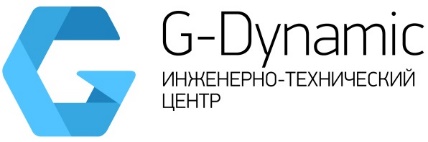 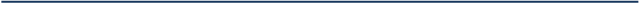 Государственный заказчик:Министерство строительства Камчатского краяГосударственный контракт:от 25.07.2020 № 33/20-ГК Инв. № 45009 НСИЗМЕНЕНИЯ В СХЕМУ ТЕРРИТОРИАЛЬНОГО ПЛАНИРОВАНИЯ КАМЧАТСКОГО КРАЯМАТЕРИАЛЫ ПО ОБОСНОВАНИЮТОМ 2ОБОСНОВАНИЕ ВЫБРАННОГО ВАРИАНТА РАЗМЕЩЕНИЯ ОБЪЕКТОВ РЕГИОНАЛЬНОГО ЗНАЧЕНИЯ НА ОСНОВЕ АНАЛИЗА ИСПОЛЬЗОВАНИЯ ТЕРРИТОРИИ КАМЧАТСКОГО КРАЯ, ВОЗМОЖНЫХ НАПРАВЛЕНИЙ ЕЕ РАЗВИТИЯ И ПРОГНОЗИРУЕМЫХ ОГРАНИЧЕНИЙ ЕЕ ИСПОЛЬЗОВАНИЯКНИГА 2Санкт-Петербург2020 годСОСТАВ МАТЕРИАЛОВ СХЕМЫ ТЕРРИТОРИАЛЬНОГО ПЛАНИРОВАНИЯ КАМЧАТСКОГО КРАЯВВЕДЕНИЕПроект схемы территориального планирования Камчатского края (научно-исследовательская работа «Подготовка проекта внесения изменений в схему территориального планирования Камчатского края») разработан обществом с ограниченной ответственностью «Джи Динамика» на основании Государственного контракта от 25.07.2020 № 33/20-ГК.Проект схемы территориального планирования Камчатского края выполнен в соответствии:с требованиями Градостроительного кодекса Российской Федерации.с требованиями Закона Камчатского края от 14 ноября 2012 года № 160 «О регулировании отдельных вопросов градостроительной деятельности в Камчатском крае».с приказами Минрегиона России от 19.04.2013 № 169 «Об утверждении методических рекомендаций по подготовке проектов схем территориального планирования субъектов Российской Федерации», от 02.04.2013 № 127 «Об утверждении требований к структуре и форматам информации, составляющей информационный ресурс федеральной государственной информационной системы территориального планирования».Проект схемы территориального планирования Камчатского края устанавливает следующие сроки проектирования:Современное состояние – 2020 год.Первая очередь проектирования – 2030 год.Расчетный срок – 2040 год.Цели подготовки изменений в схему территориального планирования Камчатского края - создание условий для обеспечения системного подхода к муниципальному управлению развитием территорий для комплексного социально-экономического, пространственного и инфраструктурного развития территории Камчатского края на основе взаимно согласованных решений градостроительной документации и программ развития инфраструктур, комплекса взаимосвязанных информационных ресурсов.Выполнение работы предусматривает создание условий для реализации ключевых стратегических, программных и законодательных актов:Национальных целей и стратегических задач развития Российской Федерации, утвержденных указом Президента Российской Федерации от 07.05.2018 № 204, в части внедрения цифровых технологий и платформенных решений в сферах государственного управления, создания условий для увеличения численности и повышения уровня жизни населения муниципального образования, создания комфортных условий для проживания, а также условий и возможностей для самореализации и раскрытия таланта каждого жителя муниципального образования;Поручений Президента Российской Федерации № Пр-1138ГС, в части разработки и синхронизации документов территориального планирования и градостроительного зонирования, схем тепло- и водоснабжения, водоотведения муниципальных образований;Плана мероприятий «Трансформация делового климата», утвержденного распоряжением Правительства Российской Федерации от 17.01.2019 № 20-р, в части повышения качества документов территориального планирования, повышения достоверности сведений Единого государственного реестра недвижимости, сокращения сроков предоставления государственных и муниципальных услуг, перехода к предоставлению государственных и муниципальных услуг в сфере градостроительства в электронной форме;Целевой модели «Получение разрешения на строительство и территориальное планирование», утвержденной распоряжением Правительства Российской Федерации от 31.01.2017 № 147-р, в части согласованности решений документов стратегического планирования и территориального планирования;Целевой модели «Постановка на кадастровый учет земельных участков и объектов недвижимого имущества», утвержденной распоряжением Правительства Российской Федерации от 31.01.2017 № 147-р, в части внесения в Единый государственный реестр недвижимости сведений об установлении (изменении) границ населенных пунктов, о территориальных зонах;Федерального закона от 29.07.2017 № 280-ФЗ «О внесении изменений в отдельные законодательные акты Российской Федерации в целях устранения противоречий в сведениях государственных реестров и установления принадлежности земельного участка к определенной категории земель» в части устранения противоречий сведений государственного лесного реестра и Единого государственного реестра недвижимости;Стратегии пространственного развития Российской Федерации на период до 2025 года, утвержденной распоряжением Правительства Российской Федерации от 13.02.2019 № 207-р, в части реализации комплексного подхода к социально-экономическому развитию территорий, учета интересов и мнения населения и бизнеса при планировании социально-экономического развития территорий, повышения устойчивости системы расселения за счет социально-экономического развития сельских территорий, за счет:а) улучшения условий жизни жителей сельских населенных пунктов, в том числе путем создания условий для обеспечения устойчивого сокращения доли непригодного для проживания жилищного фонда, повышения уровня благоустройства сельских населенных пунктов, обеспечения коммунальной инфраструктурой, в том числе центральным водоснабжением и водоотведением, газо-, энергоснабжением;б) содействия развитию крупных населенных пунктов как межмуниципальных обслуживающих центров для сельских территорий, обеспечивающих население и предпринимателей различными видами услуг; в) повышения транспортной доступности сельских территорий;г) повышения конкурентоспособности экономики сельских территорий;д) поддержки мероприятий, направленных на сохранение сельскохозяйственных земель, восстановление лесов и водных биологических ресурсов; е) сохранения природного и культурного наследия; ж) содействия развитию туристской и обеспечивающей инфраструктуры на сельских территориях;и) совершенствования территориальной организации оказания услуг отраслей социальной сферы.ПРЕДЛОЖЕНИЯ ПО АДМИНИСТРАТИВНО-ТЕРРИТОРИАЛЬНОМУ УСТРОЙСТВУ КАМЧАТСКОГО КРАЯСхемой территориального планирования не предусматривается изменение административно-территориального устройства Камчатского края.ПРОГНОЗ ЧИСЛЕННОСТИ НАСЕЛЕНИЯ КАМЧАТСКОГО КРАЯПрогноз численности населения Камчатского края основан на анализе существующей демографической ситуации, описанной в Книге 1 «Анализ современного использования территории» Материалов по обоснованию, прогнозе численности населения Камчатского края до 2040 года, выполненном Министерством экономического развития и торговли, а также на имеющихся планах по развитию населенных пунктов и промышленности Камчатского края.Значение механического движения населения в формировании населения Камчатского края продолжает оставаться определяющим. Стремительное сокращение численности населения края обусловлено миграционным оттоком, вызванным экономической стагнацией и низким темпом роста уровня жизни населения. Миграционный отток количественно дополняет естественные потери и продолжает оказывать доминирующее влияние на процесс депопуляции жителей Камчатки. Различные официальные расчеты транслируют различный взгляд на будущее население Камчатского края. Так расчет населения Камчатстата прогнозирует продолжение падения численности края до 290848 чел.  к 2036 году.Таблица 3-1. Расчет перспективной численности населения Камчатского края в соответствии с КамчатстатомСтратегией социально-экономического развития Камчатского края до 2030 года наоборот закладывается значительный рост численности населения края к 2030 году.Таблица 3-2. Ориентировочные прогнозные показатели численности населения Камчатского края Стратегии социально-экономического развития Камчатского края до 2030 годаПредоставленным Администрацией Камчатского края расчетом ориентировочной численности населения также закладывается значительной рост его численности.Таблица 3-3. Ориентировочные прогнозные показатели численности населения, предоставленные Администрацией Камчатского края* Численность населения МО Корякский округ указана с учетом численности населения городского округа «поселок Палана».В настоящее время в Камчатском крае реализуется несколько крупных инфраструктурных проектов и ряд проектов, связанных с развитием промышленности. На территории Камчатского края к 2024 году сформируется суммарная потребность (за 2018-2024 год) в 24959 рабочих мест, что значительно уменьшит эмиграцию из края. Также повышению иммиграции в Камчатский край будет способствовать реализация программы «Дальневосточный гектар», ожидается рост численности населения населенных пунктов, входящих в зоны выдачи земельных участков.Таблица 3-4. Прогноз потребности в кадрах в соответствии с прогнозом Агентства занятости населения Камчатского краяДля прогнозирования перспективной системы расселения Камчатского края было рассмотрено 3 сценария:Инерционный – с сохранением темпов падения численности населения региона и темпов роста населения Петропавловск-Камчатского и его агломерации. Обуславливается незначительным уменьшением темпов миграционного оттока населения и сохранением темпов естественного прироста населения.Умеренно-оптимистичный – предполагает уменьшение темпов миграционного оттока населения за счёт реализации планов по развитию экономики Камчатского края, создания новых рабочих мест и, как следствие, роста жизни населения. В этом варианте сохраняются центростремительные силы оттока населения в Петропавловск-Камчатский и его агломерацию. В то же время численность периферийных населенных пунктов незначительно растет за счет увеличения транспортной доступности территории, размещения новых производств и общего роста качества жизни населения.Пессимистичный – предполагает стагнацию развития экономики Камчатского края, как следствие падение качества и уровня жизни населения, роста миграционного оттока с полуострова. В этом варианте усилятся темпы падения периферийных населенных пунктов, происходит значительный рост Петропавловск-Камчатского и его агломерации засчет внутренней миграции между населенными пунктами.Таблица 3-5. Прогноз численности населения Камчатского края* Численность населения МО Корякский округ указана с учетом численности населения городского округа «поселок Палана».Рабочим сценарием выбирается умеренно-оптимистичный с ростом численности населения Камчатского края до 323507 к 2030 году и 331650 к 2040 году.Система расселенияОсобенностью пространственной структуры является концентрация демографического и производственного потенциала Камчатского края в пределах Авачинской бухты. Здесь располагается Авачинская агломерация, включающая территории г. г. Петропавловска-Камчатского и Елизово с прилегающими населенными пунктами и аэропортом, Паратунской рекреационной зоной, а также территорией закрытого административно-территориального образования г. Вилючинск. Авачинская агломерация – устойчивая система расселения, характеризующаяся интенсивными административными, хозяйственными, гуманитарными, культурными связями, при этом г. Петропавловск-Камчатский играет роль основного торгового, образовательного и научного центра для близлежащих населенных пунктов. В пределах агломерации сосредоточено две трети населения и социально-экономического потенциала Камчатского края.Расселение населения в большинстве районов Камчатского края носит очаговый характер. Населенные пункты, расположенные в основном в устьях нерестовых рек, по побережьям полуострова Камчатка и в долине р. Камчатки, в транспортном отношении не связаны между собой.Сложившаяся сеть населенных пунктов Камчатского края вытянута с севера на юг вдоль побережья Охотского моря, вдоль побережья Тихого океана и проходящей по полуострову автомобильной дороги. Основное население Камчатского края сконцентрировано вблизи Авачинской бухты. Это связано с транспортной доступностью прибрежных территорий и в большей степени промышленной ориентацией края - рыбный промысел.В будущем система расселения принципиально останется прежней. Будут также наблюдаться центростремительные силы внутри Камчатского края.Деление на 4 внутрикраевых макрорегиона останется прежним:Южный макрорайон является наиболее развитым в хозяйственном плане. Это развитый промышленно-аграрный район, со специализацией на добыче и переработке рыбы, обрабатывающих отраслях, рекреационно-туристской сфере, сельском хозяйстве, оборонном, топливно-энергетическом и транспортном комплексах. Важнейшим фактором социально-экономического развития макрорайона является его транспортно- и промышленно-географическое положение, более высокая по сравнению с другими районами обеспеченность автомобильными, воздушными и 133 морскими коммуникациями, развитый научно-образовательный комплекс. Здесь сосредоточено 85 % населения Камчатского края. Центральный макрорайон – развивающийся, природно-ресурсный район. Значительно уступает Южному макрорайону, занимая промежуточное положение межу ним и Корякским округом. Имеет значительный природно-ресурсный потенциал, начатый освоением, сложившиеся сельскохозяйственные территории с интенсивным (по масштабам края) сельским и лесным хозяйством (преимущественно в долине р. Камчатки), зонами рыболовства в промышленных масштабах в Усть-Камчатском районе. Опорный центр макрорайона – районный центр с. Мильково. Северный-1 Корякского округа – малоосвоенный природно-ресурсный район. Территории с суровыми и относительно суровыми условиями для жизнедеятельности населения, с выборочным хозяйственным освоением, нацеленным на использование природных ресурсов (рыбное хозяйство, золотодобыча, лесозаготовки, заготовка и первичная переработка сырья зверобойных промыслов, дикоросов, оленеводство, изготовление национальной сувенирной продукции и др.), с очагами экстенсивного сельского хозяйства. Обладает богатым природно-ресурсным потенциалом, освоение которого только начинается. Опорный центр макрорайона – центр округа пгт. Палана. Северный-2 Корякского округа – малоосвоенный природно-ресурсный район. Территории с наиболее суровыми условиями для жизнедеятельности населения, с отдельными редкими очагами хозяйства (золотодобыча, рыбное хозяйство, лесозаготовки, заготовка и первичная переработка сырья зверобойных промыслов, дикоросов, оленеводство, изготовление национальной сувенирной продукции и др.), с очагами экстенсивного сельского хозяйства. Обладает богатым природно-ресурсным потенциалом, освоение которого только начинается. Опорный центр макрорайона – районный центр Олюторского района с. Тиличики. Развитие транспортной инфраструктуры сможет повысит привлекательность периферийных районов и уменьшить из них миграционный отток населения.Также остается актуальным зонирование системы расселения, приведенное в действующей Схеме территориального планирования Камчатского края от 2010 года.Таблица 3.1-1. Типология районов и системы расселения края по Схеме территориального планирования Камчатского края от 2010 годаСтратегическим целям социально-экономического развития края и поставленным задачам в наибольшей степени соответствует модель регионального развития на основе концепции полюсов роста, предусматривающая концентрацию инвестиций в конкретные мероприятия, способные дать кумулятивный эффект на наиболее перспективных территориях. В соответствии с действующим законодательством Российской Федерации шесть районов Камчатского края (Алеутский и Быстринские районы и четыре административных района Корякского округа: Тигильский, Олюторский, Карагинский, Пенжинский районы) отнесены к территориям традиционного природопользования коренных малочисленных народов СевераТерритории коренных малочисленных народов Севера имеют свой вектор развития, направленный на стабилизацию уровня жизни, устойчивое развитие среды и сообществ. Необходимо развивать сложившуюся систему расселения и поддерживать сложившиеся на территории виды экономической деятельности.Основные принципы освоения территорий Севера:отказ от постоянного заселения территорий с экстремальными природными условиями;освоение их ресурсов преимущественно вахтово-экспедиционными и сезонными методами с минимальным привлечением рабочей силы.Совершенствование пространственной структуры хозяйства и системы расселения Камчатского края на основе территориального планирования предполагает:формирование рациональной планировочной структуры на основе принятых приоритетных направлений социально-экономического развития края с усилением существующих и созданием новых планировочных осей на базе транспортных, включая водные, магистралей; развития линейно-узловой системы расселения; соединение основных планировочных осей в единую планировочную систему. Основу проектной планировочной структуры образует сеть уже существующих поселений и производственных комплексов, размещающихся вдоль основных коммуникационных осей края («осей развития»). Планировочные оси системы расселения остаются прежними.формирование по мере хозяйственного развития края и его транспортного каркаса региональной системы расселения, преобразование отдельных локальных систем расселения, прежде всего в южной зоне края, во взаимосвязанные групповые системы населенных мест. Система расселения и ГСМН остается в соответствии с Схемой территориального планирования Камчатского края от 2010 года.;формирование в качестве локомотива регионального развития Авачинской агломерации постиндустриального типа (Петропавловск-Елизовской), включающей все функционально связанные с ядром агломерации территории в пределах 2-х часовой доступности.сочетание в северных районах края (на территории Корякского округа), а также в ряде южных районов постоянной системы расселения с вахтовыми поселениями для разведки, освоения и эксплуатации новых источников природных ресурсов; создание подцентров освоения северных территорий – опорных пунктов вахтовой системы расселения;усиление роли городов и райцентров как планировочных центров межселенного обслуживания населения.В целом, настоящим Проектом внесения изменений в Схему территориального планирования Камчатского края, подтверждается актуальность решений Схемы территориального планирования Камчатского края от 2010 года в части экономического зонирования и перспективной системы расселения населения.ПРЕДЛОЖЕНИЯ ПО РАЗВИТИЮ СОЦИАЛЬНОЙ И КУЛЬТУРНО-БЫТОВОЙ ИНФРАСТРУКТУРЫОбъекты регионального значения - объекты капитального строительства, иные объекты, территории, которые необходимы для осуществления полномочий по вопросам, отнесенным к ведению Камчатскому краю, органов государственной власти Камчатского края Конституцией Российской Федерации, федеральными конституционными законами, федеральными законами, Конституцией Камчатского края, законами Камчатского края, решениями Кабинета Министров Камчатского края, и оказывают существенное влияние на социально-экономическое развитие Камчатского края.Согласно статье № 14 Градостроительный кодекс Российской Федерации: Схемы территориального планирования субъекта Российской Федерации содержат положения о территориальном планировании и карты планируемого размещения объектов регионального значения, относящихся к следующим областям (в ред. Федерального закона от 31.12.2017 № 507-ФЗ):1) образование;2) здравоохранение;5) физическая культура и спорт.Перечень объектов регионального значения, планируемых для отображения в документах территориального планирования и документации по планировке территории, утвержденный постановлением Правительства Камчатского края от 29.12.2015 № 503-п «Об утверждении Региональных нормативов градостроительного проектирования Камчатского края» приведен в таблице ниже.Таблица 4-1. Перечень объектов регионального значения для отображения в схемах территориального планированияТаблица 4-2. Система культурно-бытового обслуживания Камчатского краяОбъекты образованияСтроительство и реконструкция объектов регионального значения определяется государственными программами Камчатского края о развитии образования. В настоящее время на территории края действует государственная программа "Развитие образования в Камчатском крае", утвержденная постановлением от 29.11.2013 года N 532-П с изменениями на 4 сентября 2018 года).В её подпрограммах заложен ряд новых объектов регионального значения, а также реконструкция существующих.Профессиональные образовательные организации и высшие учебные заведенияК объектам регионального значения в области образования, подлежащим отображению на схеме территориального планирования Камчатского края, относятся следующие объекты:государственные образовательные организации среднего профессионального образования;государственные образовательные учреждения дополнительного образования взрослых. Проблемы среднего профессионального образования, характерны как в целом для Российской Федерации, так и для регионов. В настоящее время в России остро стоит проблема повышения качества подготовки выпускников профессиональных образовательных учреждений, готовящих квалифицированных рабочих и служащих, специалистов среднего звена для организаций различных форм собственности. В Камчатском крае остро стоит вопрос развития сети профессионального образования так как есть недостаток в квалифицированных кадрах при наличии запроса от предприятий края.Требуется развивать профессиональные образовательные организации, внедряя дисциплины и отделения инновационной направленности в инженерии, химии, а также менеджменте. В соответствии со Схемой территориального планирования Российской Федерации в области высшего профессионального образования, утвержденной распоряжением Правительства Российской Федерации от 26.02.2013 г. № 247-р, размещение объектов федерального значения на территории Камчатского края не предусмотрено.Потребность в новых образовательных учреждениях среднего профессионального определяется в первую очередь исходя из потребности в профессиональных кадрах той или иной квалификации с учетом прогнозов рынка труда и действующих профессиональных образовательных учреждений.В Камчатском крае не предусмотрено размещение новых объектов среднего профессионального и высшего образования в соответствии с Государственной программой Камчатского края «Развитие образования в Камчатском крае».Действующая система профессионального образования в целом соответствует отраслевой структуре хозяйственного комплекса региона и централизованным размещением объектов в административном центре края. Приоритетные задачи - модернизация материально-технической базы, привлечение квалифицированных преподавательских кадров, улучшение условий обучения и проживания путём качественной реконструкции существующего и строительства нового капитального фонда учебных корпусов и общежитий. В соответствии с Региональными нормативами градостроительного проектирования Камчатского края обеспеченность Организациями высшего образования и Организациями среднего профессионального образования, Организациями дополнительного профессионального образования (повышение квалификации, заочное обучение) приводится по заданию на проектирование и не подлежит расчету.Ресурсные центры профессионального образования также размещаются по заданию на проектирование, ориентировочно 25-35 % от общей численности учащихся в организациях среднего профессионального образования.Согласно Методическим рекомендациям по развитию сети образовательных организаций и обеспеченности населения услугами таких организаций Министерства образования и науки Российской Федерации (утв. 4 мая 2016 г. N АК-15/02вн), в  качестве норматива при расчете сети среднего профессионального образования, необходимо использовать показатель приема на программы среднего профессионального образования за счет бюджетных ассигнований в расчете 50 мест на 100 человек, окончивших обучение по программам основного общего и среднего общего образования. При расчете сети высшего образования, финансируемого из федерального бюджета, норматив составляет 800 мест на каждые 10 тыс. человек в возрасте от 17 до 30 лет.Ввиду отсутствия данных о существующем количестве выпускников и сложности оценки ежегодного количества выпускников на первую очередь и расчетный срок, при оценке потребности Камчатского края в организациях среднего профессионального образования принят норматив 16 студентов на тысячу населения. В соответствии с «Градостроительным кодексом Российской Федерации» от 29.12.2004 № 190-ФЗ (ред. от 25.12.2018), вопросы размещения объектов высшего образования относятся к уровню документов территориального планирования Российской Федерации и должны определяться схемой территориального планирования Российской Федерации в области высшего образования.Таблица 4.1.1-1. Расчет потребности в профессиональных учебных заведенияхПрограммой комплексного развития социальной инфраструктуры Петропавловск-Камчатского городского округа до 2029 года, приложение к постановлению администрации предусматривается:Пристройка здания художественного отделения к зданию КГБПОУ «Камчатский колледж искусств».Общеобразовательные организацииК учреждениям регионального значения, находящихся в ведении Камчатского края относятся: общеобразовательные организации, реализующие адаптированные образовательные программы, отдельные учреждения дополнительного образования детей.Общеобразовательные организации относятся к муниципальным образованиям Камчатского края и являются объектами местного значения.В соответствии с Региональными нормативами градостроительного проектирования Камчатского края потребность в местах в общеобразовательных организациях составляет не менее 106 мест на 1000 человек в городских округах и населенных пунктах и 101 места на 1000 человек в сельских поселениях и населённых пунктах. исходя из этого норматива, существующие общеобразовательные организации полностью покрывают потребность Камчатского края на первую очередь и расчетный срок.Согласно Методическим рекомендациям по развитию сети образовательных организаций и обеспеченности населения услугами таких организаций Министерства образования и науки Российской Федерации (утв. 4 мая 2016 г. N АК-15/02вн), норматив при расчете сети организаций общего образования составляет 95 мест на 100 детей в возрасте от 7 до 18 лет для городских поселений и 45 мест на 100 детей в сельских. Существующая ёмкость общеобразовательных организаций полностью покрывает потребность в соответствии с данным нормативом на первую очередь и расчётный срок. Согласно Методическим рекомендациям по развитию сети образовательных организаций и обеспеченности населения услугами таких организаций Министерства образования и науки Российской Федерации (утв. 4 мая 2016 г. N АК-15/02вн), норматив при расчете сети организаций детского дошкольного образования норматив составляет 65 мест на 100 детей в возрасте от 0 до 7 лет для городских поселений и 45 мест на 100 детей для сельских. Существующая ёмкость дошкольных образовательных организаций полностью покрывает потребность в соответствии с данным нормативом на первую очередь и расчётный срок. В Камчатском крае присутствует диспропорция в обеспеченности общеобразовательными организациями среди муниципальных районов и поселений края – в малообеспеченных может потребоваться строительство новых объектов. Размещение новых общеобразовательных организаций также может потребоваться и в других муниципальных образованиях ввиду развития жилищного фонда и размещения нового жилья вне зон радиусов доступности существующих организаций. Размещение таких объектов определяется программами развития муниципальных образований Камчатского края и нижестоящими документами территориального планирования.Таблица 4.1.2-1. Общеобразовательные организации местного значения, планируемые к строительству до 2025 года в Камчатском крае Государственной программой Камчатского края «Развитие образования в Камчатском крае», подпрограмма «Развитие дошкольного, общего образования и дополнительного образования детей в Камчатском крае», предполагается размещение объектов, перечисленных в таблице ниже.Таблица 4.1.2-2. Размещение объектов местного значения в соответствии с программой Развитие образования в Камчатском краеВ соответствии с Региональными нормативами градостроительного проектирования Камчатского края, государственные образовательные организации высшего образования и среднего профессионального образования; государственные образовательные учреждения дополнительного образования взрослых; государственные образовательные специальные (коррекционные) учреждения для обучающихся, воспитанников с ограниченными возможностями здоровья; государственные образовательные учреждения для детей-сирот и детей, оставшихся без попечения родителей (законных представителей) размещаются в соответствии с заданием на проектирование и расчету не подлежат. В Камчатском крае не планируется к размещению новых объектов образования регионального значения.В соответствии с Государственная программа Камчатского края «Развитие культуры в Камчатском крае», подпрограмма «Развитие инфраструктуры в сфере культуры» и Инвестиционной программа Камчатского края на 2020 год и на плановый период 2021-2022 годов и прогнозный период 2023-2024 годов планируется:Реконструкция здания КГБУ ДО "Корякская школа искусств им. Д.Б. Кабалевского", городской округ п. Палана.Объекты здравоохраненияС 1 января 2012 года в соответствии с территориальной программой государственных гарантий оказания гражданам РФ бесплатной медицинской помощи (за исключением медицинской помощи, оказываемой в федеральных медицинских учреждениях, перечень которых утверждается уполномоченным Правительством Российской Федерации федеральным органом исполнительной власти), организация оказания медицинской помощи на территории субъекта Российской Федерации относится к полномочиям субъектов Российской Федерации.В Камчатском крае, как и в целом по России, с 2003 года функционирует трехуровневая система оказания медицинской помощи: медицинские организации первого уровня – это медицинские организации, оказывающие населению муниципального образования, на территории которого они расположены, первичную медико-санитарную помощь, и (или) паллиативную медицинскую помощь, и (или) скорую, в том числе скорую специализированную, медицинскую помощь, и (или) специализированную (за исключением высокотехнологичной) медицинскую помощь, как правило, терапевтического, хирургического и педиатрического профилей; медицинские организации второго уровня – это медицинские организации, имеющие в своей структуре отделения и (или) центры, оказывающие преимущественно специализированную (за исключением высокотехнологичной) медицинскую помощь населению нескольких муниципальных образований по расширенному перечню профилей медицинской помощи, и (или) диспансеры (противотуберкулезные, психоневрологические, наркологические и иные);   медицинские организации третьего уровня – это медицинские организации, имеющие в своей структуре подразделения, оказывающие высокотехнологичную медицинскую помощь.  В соответствии со Схемой территориального планирования Российской Федерации в области здравоохранения, утвержденной постановлением Правительства Российской Федерации от 28.12.2012 №2607-р, и федеральными целевыми программами в области развития здравоохранения, размещение новых федеральных объектов здравоохранения на территории Камчатского края не предусмотрено.Приоритетом в деятельности системы здравоохранения определены дальнейшее развитие первичной медико-санитарной помощи на основе функционирования общеврачебных (семейных) практик, модернизация существующей сети ФАП, домовых хозяйств. К объектам регионального значения в области здравоохранения Камчатского края, относятся следующие объекты:региональные медицинские организации;организации здравоохранения по обеспечению надзора в сфере защиты прав потребителей и благополучия человека;судебноэкспертные учреждения;иные организации и их обособленные подразделения, осуществляющие деятельность в сфере охраны здоровья;санаторно-курортные организации;организации отдыха детей и их оздоровления.В соответствии с Региональными нормативами градостроительного проектирования Камчатского края обеспеченность больничными учреждениями рассчитывается из показателя:Стационары - не менее 13,47 коек на 1000 населения;Амбулаторно-поликлинические организации, диспансеры без стационара - 18,15 посещений в смену на 1000 населения;Консультативно-диагностический центр, клинико-диагностический центр центры высокотехнологических видов помощи - по заданию на проектированиеСанаторные объекты - 5,87 коек на 1000 чел.Организации отдыха детей и их оздоровления – по заданию на проектирование.Таблица 4.2-1. Расчет потребности Камчатского края в учреждениях здравоохраненияВ соответствии с Приложением к приказу Агентства инвестиций и предпринимательства Камчатского края от 11.01.2018 №3-п, предусматривается:Реконструкция ДОЛ «Восход» 31 120 койко/дни к 2020 году, Елизовский муниципальный район;Реконструкция здания и объектов инфраструктуры ООО ДЦ "Жемчужина Камчатки" с произведением ремонтных работ, приобретением мебели и внедрение нового оборудования 26 207 койко/дня к 2020 году, Елизовский муниципальный район.В соответствии с Государственной программой Камчатского края "Развитие здравоохранения Камчатского края" и Инвестиционной программой Камчатского края на 2020 год и на плановый период 2021-2022 годов и прогнозный период 2023-2024 годов планируется строительство и реконструкция следующих объектов:Камчатская краевая больница ГБУЗ "Камчатская краевая больница им. А.С. Лукашевского", Елизовский район к 2025 год, 450 коек/150 посещений в сменуФельдшерско-акушерский пункт. Камчатский край, Олюторский муниципальный район, село ВывенкаРеконструкция крыши здания патоло-гоанатомического корпуса ГБУЗ «Камчатский краевой онкологический диспансер»Фельдшерско-акушерский пункт с жилым домом в с.Лесная Тигильского района Камчатского края.Согласно Плану реализации Стратегии социально-экономического развития Камчатского края до 2030 года, предусматривается:Строительство перинатального центра к 2020 г. Петропавловск-КамчатскийСтроительство нового краевого противотуберкулёзного диспансера (проектные работы) к 2020 году г. Петропавловск-Камчатский;Строительство новых зданий ОВОП и ФАП в Корякском округе (не вынесены в Положения о территориальном планировании ввиду отсутствия исходных данных по емкости учреждений в разбивке по муниципальным районам, что не дает возможность определить их необходимое местоположение).Схемой территориального планирования Камчатского края предлагается:Реконструкция больницы с расширением ее мощности до 120 коек, с. Мильково, ул. Советская к 2020 году;Реконструкция поликлинических отделений, с. Мильково с расширением на 162 посещения в смену до 2020 года.Исходя из существующей емкости объектов здравоохранения, при реализации вышеперечисленных объектов, степень обеспеченности Камчатского края объектами здравоохранения будет практически удовлетворять нормативной. В будущем может потребоваться проведение реконструкции существующих объектов здравоохранения.Объекты социального обслуживания населенияК объектам социального обслуживания регионального значения, подлежащим отображению на схеме территориального планирования Камчатского края, относятся организации социального обеспечения.По Региональным нормативам градостроительного проектирования Камчатского края обеспеченность объектами социального обслуживания составляет:Гериатрический центр по заданию на проектирование;Геронтологический центр по заданию на проектирование;Дома-интернаты для престарелых, ветеранов труда и войны, платные пансионаты 28 мест на 1000 лиц старше 60 лет;Психоневрологические интернаты - 3 места на 1000 чел. (с 18 лет);Отделения срочного социального обслуживания 1 объект на 400 тыс. чел.;Центр социальной помощи    семье и детям 1 объект на 50 тыс. чел.;Детские дома-интернаты - 3 места на 1000 чел.;Краевой дом ребенка по заданию на проектирование;Специализированные учреждения для несовершеннолетних, нуждающихся в социальной реабилитации - по заданию на проектирование, но не менее 1 объекта на 10 тыс. детей;Дома ночного пребывания, социальные приюты, центры социальной адаптации - объект на городской округ, городское поселение или по заданию на проектирование.Для расчета принимается доля лиц старше 60 лет и младше 18 лет как 20% численности населения Камчатского края на первую очередь и расчетный срок.Таблица 4.3-1. Расчет потребности Камчатского края в основных объектах социального обслуживания населения* Суммарно дом-интернат для умственно отсталых детей и социальный приют для детей.В соответствии с Государственной программой Камчатского края "Социальная поддержка граждан в Камчатском крае". Подпрограмма "Развитие системы социального обслуживания населения в Камчатском крае" и Инвестиционной программой Камчатского края на 2020 год и на плановый период 2021-2022 годов и прогнозный период 2023-2024 годов планируется строительство:Дома-интерната для психически больных на 400 мест (проектные работы), Елизовский район к 2021 году.Таблица 4.3-2. Планируемые к размещению объекты социального обслуживания населения регионального значения по предоставленным исходным данным С учетом строительства запланированных объектов, уровень обеспеченности Камчатского края психоневрологическими интернатами полностью покрывает нормативную потребность.В то же время, остается низким и недостаточным уровень обеспеченности населения детскими домами-интернатами и домами-интернатами для престарелых.В связи с нормативной потребностью, Схемой территориального планирования Камчатского края к расчетному сроку предлагается к размещению:Дом интернат для престарелых и инвалидов ёмкостью 300 мест в Елизовском муниципальном районеДом интернат для престарелых и инвалидов ёмкостью 300 мест в городском округе Петропавловск-КамчатскийДом интернат для престарелых и инвалидов ёмкостью 100 мест в Усть-Большерецком районеДом интернат для престарелых и инвалидов ёмкостью 100 мест в Усть-Камчатском районеДетский дом-интернат ёмкостью 300 мест в Елизовском муниципальном районеДетский дом-интернат ёмкостью 300 мест в г. Петропавловск-КамчватскийДетский до-интернат ёмкостью 100 мест в Усть-Камчатском районеДетский до-интернат ёмкостью 100 мест в Мильковском муниципальном районеОбъекты физической культуры и спортаК объектам регионального значения в области физической культуры и спорта, подлежащим отображению на схеме территориального планирования Камчатского края, относятся следующие объекты:физкультурные и спортивные объекты регионального значения, в том числе универсальные спортивные залы, спортивные комплексы, бассейны, стадионы, корты, комплексы для спортивно-зрелищных мероприятий; здания и сооружения центров спортивной подготовки, спортивных школ, иные объекты спортивного назначения.По Региональным нормативам градостроительного проектирования Камчатского края обеспеченность объектами физкультуры и спорта составляет на 1000 человек:Территории плоскостных спортивных сооружений - 1949,4 кв.м.Спортивные залы, в том числе 350 кв.м. площади пола зала, 60-80 кв.м. площади пола зала, 190-220 кв.м. площади пола зала Детско-юношеская спортивная школа 10 кв.м. площади пола залаБассейн общего пользования 75 кв.м. зеркала воды Многофункциональные спортивные комплексы по заданию на проектирование Универсальные спортивно-зрелищные комплексы, в том числе и искусственным льдом 6-9 местТаблица 4.4-1. Расчет потребности Камчатского края в объектах спорта в соответствии с РНГП Камчатского краяВ соответствии с Приказом Министра спорта РФ от 21 марта 2018 года №244 «Об утверждении Методических рекомендаций о применении нормативов и норм при определении потребности субъектов Российской Федерации в объектах физической культуры и спорта», потребность объектов рассчитывается исходя из уровня обеспеченности, который заложен на 2030 год - 122 человека ЕПС на 1000 населения.Таблица 4.4-2. Расчет уровня обеспеченности Камчатского края в объектах физической культуры и спорта В соответствии с расчетами по методике расчета РНГП Камчатского края и по методике от Приказа Министра спорта РФ от 21 марта 2018 года, Камчатский край недостаточно обеспечен объектами физической культуры и спорта на настоящее время и расчетный срок, учитывая рост численности населения.В соответствии с Государственной программой Камчатского края "Физическая культура, спорт, молодежная политика, отдых и оздоровление детей в Камчатском крае". Подпрограмма "Развитие инфраструктуры для занятий физической культурой и спортом" и Инвестиционной программой Камчатского края на 2020 год и на плановый период 2021-2022 годов и прогнозный период 2023-2024 годов планируется строительство:Стадион "Спартак" в г. Петропавловск-Камчатский на 1516 зрительских мест на трибунах, площадь 74 161 кв.м. к 2020 году;Физкультурно-оздоровительного комплекса с плавательным бассейном, г. Петропавловск-Камчатский, ул. Ленинградская, 120, ЕПС 110 чел/часРегиональный спортивно-тренировочный центр по зимним видам спорта у подножия вулкана «Авачинский», Камчатский край 60 чл/час к 2020 году;Физкультурно-оздоровительный комплекс с плавательным бассейном в г. Петропавловске – Камчатском на 550 мест/ 176 чел/смену к 2020 году;Ледовый каток "Вулкан" в г. Петропавловске-Камчатском к 2020 году;Строительство многофункционального спортивного комплекса, п. Николаевка, Елизовский район, ЕПС 20 чел/часНавес из металлоконструкций над хоккейной площадкой, г. Петропавловск-Камчатский, ул. Солнечная (в том числе проектные работы)Строительство физкультурно-оздоровительного комплекса в муниципальном образовании Камчатского краяКрытый ледовый каток в г. Петропавловск-КамчатскийСогласно Плану реализации Стратегии социально-экономического развития Камчатского края до 2030 года планируется строительство:Крытый ледовый дворец в г. Петропавловске-Камчатском;Физкультурно-оздоровительного комплекса с и плавательным бассейном в г. Петропавловске-Камчатском, на территории стадиона «Водник»;Модернизация стадиона «Спартак»;Физкультурно-оздоровительного комплекса с плавательным бассейном, г. Петропавловск-Камчатский, ул. Ленинградская, 120А;Строительство «Регионального спортивно-тренировочного центра по зимним видам спорта у подножия вулкана Авачинский.Согласно Приложению к приказу Агентства инвестиций и предпринимательства Камчатского края от 11.01.2018 №3-п, планируется:Строительство быстровозводимого физкультурно-оздоровительного комплекса в с. Соболево Соболевского муниципального района к 2020 году, ЕПС 36 чел/час;Строительство объекта "Плавательный бассейн" в п. Усть-Камчатск Усть-Камчатского муниципального района, площадью 9148 кв.м. к 2020 годуКамчатский край в силу своих климатических и географических условий располагает прекрасными возможностями для развития зимних видов спорта, особенно горнолыжного спорта и сноуборда: горы с перепадами высот до , наличие плотного снежного покрова до 6 месяцев в году, на склонах вулканов – круглый год. Кроме того, горные ресурсы создают предпосылки для развития альпинизма и скалолазания, спортивно-оздоровительного туризма.  Наличие уникальных бальнеологических, грязевых и минеральных термальных источников позволяют проводить восстановительные и реабилитационные мероприятия. Материально-техническая база для занятий массовым спортом требует улучшения.  Необходимо использовать природный потенциал камчатского края для развития зимних видов спорта, проводить соревнования от Российского до мирового уровня.Схемой территориального планирования предусматривается размещение одного объекты регионального значения кроме вышеперечисленных:Строительство быстровозводимого физкультурно-оздоровительного комплекса в пгт. Палана Корякского округа на расчетный срок.Ввиду высокой концентрации объектов физической культуры и спорта в Петропавловск-Камчатском городском округе, предлагается размещать новые объекты в муниципальных районах края, в то же время ввиду малой численности населенных пунктов данные объекты не будут являться объектами регионального значения и должны быть размещены нижестоящими документами территориального планирования.Объекты культурыКультура играет важную роль в социально-экономическом развитии региона, степени его туристической привлекательности.К объектам регионального значения в области культуры и искусства, подлежащим отображению на схеме территориального планирования Камчатского края, относятся следующие объекты:краевые библиотеки;театры;музеи;иные объекты культуры и искусства, находящиеся в государственной собственности Камчатского края.По Региональным нормативам градостроительного проектирования Камчатского края обеспеченность объектами культуры при разработке СТП Субъекта РФ составляет:Краевые библиотеки:универсальная;детская;юношеская;для инвалидов по зрению 1 объект на регион;Театры 5-8 мест на 1000 чел.;Музеи 2-5 объектов на регион;Концертные залы, филармонии 3,5-5 мест на 1000 чел.;Зоопарки по заданию на проектирование;Иные объекты. Таблица 4.5-1. Потребность Камчатского края в учреждениях культуры в соответствии с РНГП Камчатского краяВ соответствии с методическими рекомендациями Субъектам российской федерации и органам местного самоуправления по развитию сети организаций культуры и обеспеченности населения услугами организаций культуры Министерство культуры РФ, Распоряжение от 2 августа 2017 г. № Р-965, обеспеченность Камчатского края объектами культуры должна рассчитываться по другой методике.Таблица 4.5-2. Рекомендуемые нормы по Методическим рекомендациям Министерства культуры РФ для населенных пунктов от 150 до 500 тыс. человекВ соответствии с Государственной программой Камчатского края "Развитие культуры в Камчатском крае", подпрограмма "Развитие инфраструктуры в сфере культуры" и Приложением к приказу Агентства инвестиций и предпринимательства Камчатского края от 11.01.2018 №3-п, планируется:Строительство Камчатского театра кукол г. Петропавловск-Камчатский, 2022 год, 350 мест (2 зала), 9356,2 кв.м; Реконструкция здание МАУК "Городской дом культуры СРВ" к 2020 году. Кол-во мест зрительного зала - 282, кол-во мест зрительного кинозала – 70. (является объектом местного значения);Здание фондохранилища КГУ «Камчатский краевой объединенный музей» к 2020 году.В соответствии с Комплексным планом развития Камчатского края, предоставленным Агентством по туризму и внешним связям Камчатского края, планируется:Проведение ремонтно-реставрационных работ здания КГБУ «Камчатский краевой объединенный музей» (объект культурного наследия); с 2019-2024 г.г.По Приложению к постановлению администрации Вилючинского городского округа от 16.03.2018 № 273 Программа комплексного развития социальной инфраструктуры Вилючинского городского округа Вилючинск, планируется строительство здания Краеведческого музея.Требуется развивать сеть клубных учреждений на территории Камчатского края, особенно в его муниципальных районах. Размещение таких объектов, исключая объекты регионального значения, определяется программами развития муниципальных образований края и нижестоящими документами территориального планирования.В каждой областной (краевой, окружной) библиотеке должен быть обеспечен доступ/подключение к полнотекстовым информационным ресурсам в формате виртуального читального зала в целях обеспечения информационной доступности к национальной электронной библиотеке, другим электронным ресурсам. Схемой территориального планирования Камчатского края предлагается к строительству к расчетному сроку:Краевая библиотека для инвалидов по зрению г. Петропавловск Камчатский;Зоопарк с мини-океанариумом, г. Петропавловск Камчатский;Строительство этно-культурных центров в национальных селах с. Карага, с. Средние Пахачи;Музыкального театра в г. Петропавловск Камчатский;Театр юного зрителя г. Петропавловск Камчатский;Цирковая площадка. г. Петропавловск Камчатский.Вышеперечисленные театры рекомендуемы к строительству при интенсификации развития Камчатского края и приближении численности его населения к отметке 500 тыс. человек, в результате чего могут быть реализованы за пределами 2040 года.По нормативным показателям обычно зоопарки размещаются в населенных пунктах численностью от 250 тыс.человек, в то же время предлагается размещение мини-зоопарка с местной флорой и местной фауной как дополнительная мера развития туристической привлекательности Камчатского края, направленная на посещение как местными жителями, так и приезжими туристами, не имеющими времени и возможности взять туры для осмотра местной фауны.Объекты капитального строительства регионального значения в иных областяхК объектам регионального значения, подлежащим отображению на схеме территориального планирования Камчатского края, относятся следующие объекты материально-технического обеспечения деятельности органов государственной власти Камчатского края и государственных учреждений Камчатского края:здания, занимаемые органами государственной власти Камчатского края;здания мировых судов;здания государственных нотариальных контор.В вышеперечисленных областях строительство новых объектов не предусматривается, в то же время существует ряд объектов, нацеленных на развитие экономики региона.В соответствии с ФЦП   "Развитие судебной системы России на 2013-2020 годы", предусматривается строительство:Комплекс правосудия в г. Петропавловск – Камчатском на первую очередь.По Приложению к приказу Агентства инвестиций и предпринимательства Камчатского края от 11.01.2018 №3-п, планируется:Капитальное строительство сельскохозяйственного рынка 2-этажное здание - 5,4 тыс. кв.м., асфальтобетонная площадка под стоянку, открытая площадка для организации торговли с машин. К 2020 году г. Петропавловск-КамчатскийБизнес-центр с выставочным комплексом по ул. Вольского. Гостиница на 120-150 номеров; многофункциональная выставочная площадка площадью 1000 кв.м; 4-е конференц-зала к 2020 году г. Петропавловск-КамчатскийПодготовка инвестиционной площадки для строительства торгово-развлекательного центра S=12572 кв.м. к 2020 году Вилючинский городской округДанные объекты не выносятся в Положения о территориальном планировании Схемы территориального планирования Камчатского края.МЕРОПРИЯТИЯ ПО РАЗВИТИЮ ТУРИЗМА В КАМЧАТСКОМ КРАЕРазвитие туризма в Камчатском крае регулируется Государственной программой Камчатского края «Развитие внутреннего и въездного туризма в Камчатском крае», подпрограммой «Туризм» государственной программы Российской Федерации «Экономическое развитие и инновационная экономика», а также иными нижестоящими документами.В рамках государственной программы Камчатского края «Развитие внутреннего и въездного туризма в Камчатском крае» субсидируются проекты муниципальных образований на создание и обустройство инфраструктурных объектов туризма. Субсидия из краевого бюджета составляет 90% от общей стоимости проекта. Также, в рамках Программы предлагается выделить 5 приоритетных видов туризма, одним из которых является круизный туризм, к которому относится перспективный туристский укрупненный инвестиционный проект «Камчатка-Сахалин».Для комплексного развития туризма большое значение имеет введение режима «Свободный порт Владивосток» на территории Петропавловск-Камчатского городского округа и Елизовского муниципального района. Перспектива введения упрощенного визового режима в течение 8 дней в аэропорту «Петропавловск-Камчатский» послужит дополнительным импульсом. Такой режим поможет привлечь в регион новые туристские потоки, в том числе бизнес-туризм и событийный туризм. Также для создания предпосылок развития туризма необходимо развивать транспортную инфраструктуру полуострова: как внутреннего туризма путем развития дорожной сети, замены грунтовых разбитых дорог на дороги с твердым покрытием, развитие и удешевление вертолетных связей внутри полуострова, так и въездного туризма путем развития аэропорта.Стратегические направления развития туристско-рекреационного комплекса Камчатского краяРазвитие туристско-рекреационного комплекса является одним из приоритетных стратегических направлений социально-экономического роста Камчатского края с учетом высокого уровня природно-рекреационного и культурно-исторического потенциала для развития внутреннего и въездного туризма.Стратегическая цель развития туризма в Камчатском крае – создание современного высокоэффективного и конкурентоспособного туристского комплекса, обеспечивающего предоставление качественных и доступных туристских услуг и направленного на увеличение вклада туризма в социально-экономическое развитие Камчатского края и повышение качества жизни населения.Приоритетными направлениями государственной политики в сфере развития туризма Камчатского края являются:- развитие инфраструктуры туристско-рекреационного комплекса региона;- повышение качества туристских услуг;- формирование комфортной информационной туристской среды;- маркетинговое продвижение на мировом туристском рынке (в первую очередь в странах АТР: КНР, Японии, Республике Корея), а также на внутреннем туристском рынке.Основной целью развития туристско-рекреационного комплекса Камчатского края является создание конкурентоспособного туристско-рекреационного комплекса на основе кластерного подхода, отвечающего принципам полифункциональности и эффективности.Для достижения поставленной цели необходимо обеспечить решение следующих задач:- создание условий для системного развития секторов эколого-приключенческого, этнографического, круизного, познавательного, исторического, спортивного, лечебно-оздоровительного, рыболовно-охотничьего, детско-юношеского туризма;- создание инфраструктуры индустрии туризма с использованием кластерного подхода;- оказание поддержки субъектам туристской индустрии.Основной целью повышение качества туристских услуг является совершенствование нормативного правового регулирования в сфере туризма, направленного на содействие развитию системы обеспечения безопасности туристов, образования в сфере туризма, обеспечения и повышения качества туристских услуг и их доступности для всех слоев общества.Для достижения поставленной цели необходимо обеспечить решение следующих задач:- совершенствование нормативно-правовой базы развития туризма и системы государственного регулирования туристской деятельности;- поддержка, и развитие туристских и экскурсионных маршрутов;- повышение квалификации персонала среднего звена в сфере туризма и гостеприимства.Основной целью формирования комфортной информационной туристской среды является продвижение туристско-рекреационного и инвестиционного потенциала, туристских продуктов Камчатского края; формирование позитивного имиджа и узнаваемости Камчатского края на внутреннем и международном туристском рынке.Задачи для достижения цели направления:- создание и развитие системы информационного обеспечения туризма и туристской деятельности в Камчатском крае;- продвижение туристского продукта Камчатского края в электронных и печатных средствах массовой информации;- организация и проведение региональных, межрегиональных, международных туристских форумов, выставок и иных мероприятий.Развитие туристических кластеровВ рамках данного проекта Камчатский край представил в Ростуризм предложения по возможному включению в новую федеральную целевую программу инвестиционных проектов по созданию и развитию в Камчатском крае туристско-рекреационных кластеров. Схемой территориального планирования предлагается создание следующих туристско-рекреационных кластеров, которые бы являлись драйверами развития туризма в регионе: «Горнолыжный курорт г. Морозная – г. Седло». Реализация проектов кластера выбрана в районе Горы Морозная, которая является одним из самых благоприятных мест для развития горнолыжного спорта и туризма. По сравнению с другими площадками, находящимися в районе побережья, климатические условия на Морозной более комфортные для катания благодаря юго-восточной экспозиции склонов. Кроме того, данная площадка не имеет экологических ограничений и в районе, в котором расположена площадка, отсутствуют негативные экзогенные геологические процессы и их отдельные проявления, способные привести к чрезвычайным ситуациям. Гора Морозная - это место отдыха, тренировок и проведения соревнований по различным видам горнолыжного спорта, которое по праву можно назвать самым известным центром горных лыж не только на Камчатке, но и на всем Дальнем Востоке России. Площадка располагается в 7 километрах от г. Елизово, в десяти минутах езды от аэропорта и в 38 километрах от г. Петропавловска-Камчатского. Предполагается: развитие площадки Морозная-Седло предусматривающее модернизацию горы Морозная, в основном, как центра тренировок спортсменов и создание более крупного коммерческого горного курорта на горе Седло. Две части курорта объединены в единую систему посредством трасс и подъемников. Резиденты:ООО «Металлист» - строительство горнолыжного комплекса на г. Седло.ООО «Терра Инкогнита» строительство гостиничного комплекса «Кутхина Дача» на горнолыжном комплексе «Гора Морозная».Предполагаемая стоимость проекта – 4700,0 млн. руб., в том числе федеральный бюджет – 1900,0 млн. руб.Начало 2022 год, окончание 2025 год.Площадь объекта 25 100 000 (2510 га) - Гора Морозная и Гора СедлоТуристско-рекреационный комплекс – ТРК «Петропавловская гавань» Расположен в исторической части г. Петропавловска-Камчатского – круглогодичный туристический комплекс с гостиницей, открытыми и закрытыми спортплощадками, коттеджным поселком, горнолыжными трассами, трассами для беговых лыж, скейт- и сноубордпарками, сетью канатных дорог. Инвестиционный проект обеспечить обустройство исторической пешеходно-прогулочной зоны с шаговым доступом к горнолыжному комплексу, обеспечит оптимальную организацию пешеходных и транспортных развязок обеспечит удобный доступ людей и транспорта к каждому зданию туристического комплекса. В дополнение к строительству новых инженерных сетей обеспечит реконструкцию транспортных и пешеходных развязок и полную реконструкцию, и замену имеющихся инженерных сетей. Создаст единственную в крае оборудованную стоянку для маломерного флота, обеспечивающего туристические пассажирские перевозки (морские прогулки по Авачинской бухте) в Камчатском крае, позволит создать 200 дополнительных рабочих мест, увеличить туристский въездной поток на 200 тысяч туристов в год. Кроме этого, на территории яхтенного порта возможно расположить дайвинг центр, центр каякингового туризма, центр обучения парусному мореплаванию, а также центр по подготовке судоводителей маломерных судов. На инвестиционной площадке «Петропавловская гавань» располагается самое большое по объему и по площади 2-х этажное здание меж рейсового ремонта общей площадью 4543,8 кв.м. нежилого назначения с офисными помещениями; Корпусно-трубопроводный цех площадью 2190,8 кв. м. с прилегающей территорией 4-х этажное офисное здание бывшего заводоуправления общей площадью 1470,2 кв.м.Проектом предполагается ввод следующих объектов: апарт-отель;международный яхтенный порт с сезонной стоянкой;визит-центр;строительство бизнес-центра;гостиничный комплекс на 30 номеров;площади под коммерческую недвижимость (торговые и офисные помещения).Полностью ввести комплекс в эксплуатацию предполагается в 2021 году.Застройка в центре города ряда уникальных инвестиционных площадок для формирования туристической инфраструктуры, гостиничного фонда, апартаментов, а также яхтенного порта предполагается с января 2018 года по апрель 2023 год.Общая предполагаемая стоимость проекта – 7573,9 млн. руб., в том числе федеральный бюджет – 1700,0 млн. руб.Туристско-рекреационный кластер «Култучное озеро». Кластер расположен в историческом центре Петропавловска-Камчатского на берегу Авачинской бухты и озера «Култучное».  Целью реализации проекта «Кластер «Култучное озеро» является создание обустроенной туристической зоны, включающей в себя современный отель, визит-центр, парковую зону на берегу озера, туристский комплекс «Этнодеревня». В связи с быстрым развитием туризма потребность в зонах отдыха с высоким уровнем организации и обслуживания растет. Возникает необходимость в стационарных комплексах для отдыха и туризма международного уровня. В визит-центре планируется реализация ряда общественных научно-популярных программ для различных возрастных групп, обеспечение туристической и эколого-просветительской информацией гостей полуострова Камчатка, проведение пресс-мероприятий. Также в визит-центре планируется создать экспозиционный зал для интерактивного представления территории Камчатского края.Общая предполагаемая стоимость проекта – 2362,9 млн. руб., в том числе федеральный бюджет – 700,0 млн. руб.Начало создания туристско-рекреационного кластера - 2016 год, окончание - 2022 год.Резиденты:ООО «Новый дом» - реализует проект по строительству гостиницы класса 4-5 звезд в административном центре города Петропавловск-Камчатский на берегу оз. Култучное (9 этажей, 140 номеров). Проекту оказывается региональная мера государственной поддержки – инвестиционный проект находится на сопровождении.ООО «Камчатская земля» является дочерним предприятием ООО «Новый дом», которое будет осуществлять вторую часть проекта.Инвестор планирует строительство визит-центра на озере «Култучное» с внешним благоустройством территории. Визит-центр ориентирован на работу с самодеятельными и организованными туристами и экскурсантами, в том числе пассажирами круизных лайнеров.ООО «Павлин» реализует проект по созданию Этнической деревни на берегу оз. Култучное. Этническая деревня включает в себя комплекс зданий с объектами питания, а также объектов развлекательного и познавательного характера на общей площади 13 000 кв.м. Этнодеревня будет представлять собой специально оборудованный комплекс, ориентированный на развитие этнического туризма на Камчатке. Общая площадь объектов застройки - 4309 кв.м. Вложенные внебюджетные средства (май 2018 года) -  180 млн.  руб. Количество рабочих мест, которые будут созданы после реализации проекта Объём средств по инвестиционному проекту составляет 226,2 млн. рублей.Начикинский кластер.Санаторий «Начикинский». Инвестиционный проект даст мощный толчок развитию лечебно-оздоровительного туризма в Камчатском крае, позволит создать 200 дополнительных рабочих мест, увеличить туристский въездной поток на 80 тысяч туристов в год.Кластер охватывает популярные маршруты Елизовского муниципального района. Реализация проекта позволит более эффективно использовать имеющийся туристический потенциал, оживить региональный туристический рынок, укрепить материальную базу, сократить дефицит квалифицированных кадров и получить необходимую поддержку развития туризма. Елизовский муниципальный район является наиболее значимым по площади, его туристская специализация наиболее широка: эколого-приключенческие туры, восхождения на вулканы, треккинг, сплавы по рекам, научные туры, конные туры, посещение термальных источников, разнообразные зимние виды туров (лыжи, снегоходы, катание на собачьих упряжках). В целом материальная база объектов размещения Елизовского муниципального района, включая гостиницы, дома и базы отдыха, а также санаторно-курортные учреждения характеризуется высокой степенью морального и физического износа. Более 60 % материальных ресурсов инфраструктуры туризма нуждаются в капитальном ремонте, модернизации или функциональной реконструкции.Общая предполагаемая стоимость проекта – 2410,0 млн. руб., в том числе федеральный бюджет – 890 тыс. руб.Срок начала и окончания реализации объекта 2015-2020 гг.Туристско-рекреационный кластер "Зеленовские озерки" Кластер располагается в Елизовском муниципальном районе.Наполнение: гостиничный комплекс; база отдыха на 140 мест; термальный парк, гостиница на 150 мест; бальнеологический санаторий на 250 мест; стрелковый клуб; кемпинг на 400 местСрок начала и окончания реализации объекта 01.03.2018 - 01.01.2020 г.гРазвитие туризма в рамках особых экономических зонВ рамках ТОР «Камчатка» реализуются проекты, способствующие развитию туризма:строительство взлетно-посадочной полосы и инфраструктуры аэропорта (вертодрома ООО АК «Витязь Аэро») с годовым пассажиропотоком до 30 тыс. человек; реконструкция санатория «Жемчужина Камчатки»;создание стоянки яхт и катеров на 100 стояночных мест;строительство гостиниц, рекреационных центров, баз отдыха и иных объектов.Одним из самых значимых инвестиционных проектов в рамках ТОР «Камчатка» является проект строительства нового пассажирского терминала международного аэропорта Петропавловск-Камчатский (Елизово), который включает реконструкцию перрона воздушного порта в месте его примыкания к новому пассажирскому терминалу, а также автомобильной дороги, связывающей действующую транспортную магистраль с возводимым комплексом. Новый пассажирский терминал главного воздушного порта Камчатки площадью 34 тысячи кв. метров обеспечит комфортное обслуживание до 750 пассажиров внутренних и международных авиалиний в час.  Данный проект даст основной толчок развитию туристической инфраструктуры.«Свободный порт Владивосток»Введение режима «Свободный порт Владивосток» имеет большое значение для комплексного развития туризма в регионе, способствуя привлечению новых туристских потоков, в том числе по направлениям «бизнес-туризм», «туризм событийный».Инвестиционные проекты в рамках «Свободный порт Владивосток» включают строительство крупнейшей гостиницы 4* в центре Петропавловска-Камчатского с бизнес-центром и вертолетной площадкой (ООО «Новый дом»), а также строительство «Этнической деревни», гостевых домов, визит-центра «Кроноцкого государственного заповедника».Мероприятия по развитию туристической инфраструктурыВ соответствии с Приложением к приказу Агентства инвестиций и предпринимательства Камчатского края от 11.01.2018 №3-п, предполагается:Строительство Туристического комплекса «Петровская сопка» 320 000 туристов в год до 2021 года;Строительство гостиничного комплекса по улице Ленинградская, г. Петропавловск-Камчатский Площадь застройки - 1300 кв.м, этажность- 9 этажей, количество номеров – 177, ресторан на 120 посадочных мест, банкетный зал на 100 посадочных мест до 2022 года; Создание культурного и туристического объекта - Этнической деревни (Этнодеревни) в составе комплекса зданий с объектами питания, а также объектов развлекательного и познавательного характера общая площадь объекта 13 тыс. кв. м до 2020 года;Реконструкция и модернизация санаторно-курортного комплекса «Начикинский» Елизовский муниципальный район к 2025 году Малый гостиничный корпус 54 номера категории стандарт и люкс (2 номера), кафе на 60 посадочных мест. Большой гостиничный корпус 96 номеров.Создание туристко-рекреационного кластера «Зеленовские озерки» Елизовский муниципальный район к 2020 году Гостиничный комплекс; база отдыха на 140 мест; термальный парк, гостиница на 150 мест; бальнеологический санаторий на 250 мест; стрелковый клуб; кемпинг на 400 местТуристско-рекреационная зона «Налычевский природный парк» Елизовский муниципальный район к 2020 году Кол-во мест размещения -150, 2 скважины холодного водоснабженияСтроительство базы отдыха «Озерновские бальнеологические источники» к 2021 году Здание на 30 мест для туристского отдыха и леченияСтроительство гостиницы по ул. Топоркова в городе Петропавловске-КамчатскомСтроительство Туристическо-гостиничного комплекса «Историко-этнокультурный экологический центр «Большерецкий острог» до 2020 года в Кавалерском сельском поселении Усть-Большерецкого муниципального района на берегу протоки, впадающей в реку Быстрая На территории почти в 9 гектаров будет построен историко-культурный этнографический центр, гостиница на 150 мест с рестораном и база отдыха из двухэтажных домиков на 50 местСтроительство горнолыжного курорта (гора Морозная, Седло, Авачинский вулкан, сопка Петровская) к 2025 году, включающий горнолыжный комплекс «Гора Морозная и Седло»,  горнолыжный комплекс «Авачинский», горнолыжный комплекс «Хребет Тополовый», горнолыжный комплекс «Сопка».Инвестиционный проект «Создание курорта международного стандарта и общедоступной курортной инфраструктуры «Парк «Три вулкана» к 2028 году 1 000 номеров (фаза 1) и 980 номеров (фаза 2) 57 км горнолыжных трасс, 5 канатных дорог, 4 глэмпинга (всего 325 домиков), 14 туристских эколагерей с возможностью размещения до 50 отдыхающих в каждом. Тур. поток – 600 тыс. визитов в год.По Программе комплексного развития социальной инфраструктуры Петропавловск-Камчатского городского округа до 2029 года Приложение к постановлению администрации, планируется создание:Этнокультурный центр в г. Петропавловск-Камчатский им. Г.Г. Поротова к 2020 году.Согласно Стратегии социально-экономического развития Камчатского края до 2030 года с изменениями от 25.07.2019 помимо указанных выше объектов в период 2020-2022 гг., планируется:Создание туристского комплекса «Паратунка» Елизовский муниципальный район,Реконструкция здания и объектов инфраструктуры ООО ДЦ "Жемчужина Камчатки" с произведением ремонтных работ, приобретением мебели и внедрение нового оборудования (2022 г.),Модернизация круглогодичного детского оздоровительного лагеря (ООО «Металлист») Елизовский муниципальный район (2020 г.).Согласно предоставленным данным по Развитию инвестиционных проектов туристской сферы в Камчатском крае и согласно Комплексному плану развития Камчатского края, помимо перечисленных выше проектов планируется:Строительство гостиницы на 200 мест ООО Ариэль г. Петропавловск-Камчатский,Расширение базы отдыха «Апачинские источники» Усть-Большерецкий муниципальный район, Расширение спортивной базы отдыха «Снежная долина», Елизовский муниципальный районРазработка концепции развития Малкинской термальной зоны отдыха и развитие спортивно-оздоровительного центра на Малкинских термальных источниках.Обустройство территории, развитие кемпинга, а также развитие гостиничного комплекса Малкинских горячих источников, обустройство туристской инфраструктуры на Малкинскинском месторождении питьевой воды 2019-2025 г.г. (не вносится в положения о территориальном планировании т.к. находится на стадии бизнес-идеи)Обустройство Пущинских горячих источников, строительство кемпинга 2018-2022 г.г.Создание визит-центра и кемпинга, обустройство набережной в поселке Усть-Большерецк 2018-2022 г.г. Создание туристско-рекреационного кластера "Горнолыжный комплекс Микижинский Мыс" (строительство трасс спуска, подъемников, сервисного центра, снежных парков). Создание обеспечивающей инженерной инфраструктуры 2020-2023 г.г.Создание туристической инфраструктуры в пос. Усть-Камчатск (гостиница, объекты сервиса. Реконструкция порта Усть-Камчатск, запуск морской пассажирской линии на Командорские острова 2019-2025 г.г.Строительство современного спортивно-стрелкового комплекса с гостиницей у подножья "домашних" вулканов 2019-2025 г.г. Развитие памятников природы регионального значения: оз. Ажабачье (вертолетные площадки, визит-центры, кемпинги) 2022-2025 г.г.Часть мероприятий, присутствующих в Комплексном плане развития Камчатского края можно отнести к объектам федерального значения так как они расположены на территории ООПТ федерального значения, данные объекты не выносятся в Положения о территориальном планировании:Развитие природного парка "Быстринский": создание визит-центра, благоустройство маршрутов 2019-2021 г.г.Развитие природного парка "Ключевской": строительство кемпингов, средств размещения, визит-центров, вертолетных площадок, лесопожарных проездов из п.Козыревск в направлении Долины Гигантов, влк. Плоский Толбачик, стр-во гостиницы 2019-2025 г.г.Развитие туризма на территории природного парка "Южно-Камчатский": визит-центр, благоустройство маршрутов, обустройство вертодромов 2018-2022 г.г.Развитие точки притяжения туристов "Парк "Налычево"Развитие туризма на территории природного парка "Налычево": строительство кемпингов, средств размещения, вертолетных площадок, экологических троп 2018-2022 гг. Развитие точки притяжения туристов "Кроноцкий заповедник":Развитие кордона "Долина Гейзеров": создание и ремонт настильных троп, визит-центра, вертолетных площадок 2018-2022 г.г. Развитие кордона "Узон": создание, обустройство и ремонт настильных троп, наполнение экспозиции визит-центра, создание гостевого дома, создание и ремонт вертолетных площадок 2018-2022 г.г. Развитие кордона "Семячик": создание гостевых домов с возможностью размещения 25 чел. 2020-2023 г.г. Развитие кордона "Кроноки": создание гостевого комплекса (бухта Ольга), кемпинга, увеличение материально-технической базы 2019-2022 г.г.Обустройство кемпингов на берегу рек. Создание и информационное оснащение наблюдательных вышек на береговой линии Кроноцкого заповедника 2020-2025 г.г. Развитие инфраструктуры кордонов "Таловский", "Ичигин", Бухта Лаврова 2020-2025 г.г. Создание средств размещения, обеспечивающей инфраструктуры, обустройство маршрутов, кемпингов, визит-центра, музея на кордоне "Озерной"; создание гостевого комплекса 250 кв.м. на кордоне "Травяной"; создание гостевых модулей и кемпинга на бухте Утиная 2020-2023 гг.Строительство визит-центра и административного здания ФГБУ "Кроноцкий государственный заповедник" в г. Елизово. Наполнение экспозиции визит-центра в п. Озерновский 2020-2025 г.г. Некоторые проекты развития туризма попали в Реестр приоритетных инвестиционных проектов Камчатского края:Туристический комплекс «Петровская сопка», Камчатский край, г. Петропавловск-Камчатский, объездная дорога, сопка Петровская (под строительство отводится обширное горное плато сопки Петровской). Площадь территории 100 га.На территории планируется размещение круглогодичного туристического комплекса, связывающего портовую зону и основную курортную территорию на естественном горном ландшафте в центральной части Петропавловск-Камчатского городского округа Туристско-рекреационный кластер «Петропавловская гавань», Камчатский край, г. Петропавловск-Камчатский.Санаторно-курортный комплекс «Жемчужина Камчатки», поселение Паратунка Елизовского района Камчатского края, 25-й км Паратунское шоссе. 55 гаООО ДЦ «Жемчужина Камчатки» в рамках своей деятельности оказывает услуги по санаторно-курортному лечению граждан с возможностью размещения 120 человек в день (43 800 койко-дней). Планируется: строительство новых корпусов и коттеджей, а также реконструкция действующей инфраструктуры.Строительство всесезонного международного горнолыжного курорта на базе 4-х площадок, Камчатский край (Горнолыжный комплекс «Авачинский» - зона Авачинского вулкана, Горнолыжный комплекс «Седло-Морозная» - гора Морозная – гора Седло, Горнолыжный комплекс «Петровская сопка» - сопка Петровская, Горнолыжный комплекс «Хребет Тополовый» - Хребет Тополовый).Проект предполагает строительство всесезонного международного горнолыжного курорта на базе 4-х площадок: Горнолыжный комплекс «Петровская сопка» (городской курорт для семейного отдыха и делового туризма, Горнолыжный комплекс «Авачинский» (экзотический курорт), Горнолыжный комплекс «Седло-Морозная» (курорт для подготовки спортсменов), Горнолыжный комплекс «Хребет Тополовый» (курорт для семейного отдыха).Строительство гостиничного комплекса на ул. Ленинградская в городе Петропавловске-Камчатском, северный берег оз. Култучное.Проект релизуется ООО «Новый дом», планируется: строительство гостиничного комплекса (бизнес-отеля с классификацией 4 звезды), предлагающего современный уровень размещения, отвечающий современным нормам и стандартам, в том числе требованиям бизнес-туристов.Гостиничный комплекс состоит из: гостиничный корпус 9 этажей (гостиничные номера с 3 по 9 этаж) с общим количеством номеров – 140. Площадь участка – 1,2 га., площадь застройки по первому этажу – 0,13 га.Создание туристского кластера «Три вулкана»Инвестиционный проект «Создание курорта международного стандарта и общедоступной курортной инфраструктуры «Парк «Три вулкана» станет крупнейшим в крае туристским проектом. Его реализация позволит сформировать новый туристский продукт в Камчатском крае, повысит привлекательность региона и качество туристских услуг, оказываемых в Камчатском крае, обеспечит значительный рост туристского потока. Проект предполагает строительство современного горного курорта мощностью более 600 000 человек в год, Проект включает в себя:Курорт «Сопка Горячая»Горнолыжный комплекс «Сопка Горячая»Панорамный туристский комплекс на вулкане ВилючинскомГеопарк «Вулкан Мутновский»Глэмпинг «Родниковая»Глэмпинг «Карымшина»Глэмпинг «Жировские источники»Глэмпинг «Бухта Жировая»Сеть туристских эколагерейСеть туристских маршрутовСмотровые площадки Морской порт с пассажирским терминалом в Бухте ВилючинскойОбъем частных инвестиций в проект составит около 15 млрд рублей.Для реализации проекта требуется строительство сети автомобильных дорог для доставки туристов к месту отдыха.В 2020 году запланировано проведение проектных работ за счет средств инвестора. Проработка проекта инвестором ведется совместно с Минвостокразвития России, Ростуризмом и Правительством Камчатского края.В настоящее время данный проект не включен в документы стратегического планирования. Тем не менее, Агентством по туризму и внешним связям Камчатского края осуществляется подготовка предложений в Ростуризм на конкурсный отбор объектов обеспечивающей инфраструктуры с длительным сроком окупаемости, входящих в состав инвестиционных проектов по созданию в субъектах Российской Федерации туристских кластеров, реализация которых будет осуществляться в 2021-2024 годах., для включения в подпрограмму «Туризм» государственной программы Российской Федерации «Экономическое развитие и инновационная экономика» на 2022-2024 годы. В заявку планируется включить инвестиционный проект «Создание курорта международного стандарта и общедоступной курортной инфраструктуры вокруг вулканов Мутновский, Вилючинский и Горелый» ООО «Парк «Три вулкана». Также данный проект направлен в качестве предложения от Камчатского края для включения в национальный проект «Туризм». В предварительной заявке на финансирование за счет средств федерального бюджета заявлена потребность в размере 4 821 300 тыс. рублей на 2022 – 2024 годы.1. Общая информация о проекте:Суть проекта «Создание курорта международного стандарта и общедоступной курортной инфраструктуры «Парк «Три вулкана» — это туристский проект, территория которого объединяет различные достопримечательности полуострова Камчатки и позволяет развивать такие виды туризма, как: бальнеологический, горнолыжный, горный и круизный. В основе концепции проекта лежит комплексный подход к развитию территории.Миссия проекта:развитие туризма на полуострове Камчатка;популяризация уникальной природной территории Камчатского края среди российских и зарубежных туристов;обеспечение качественного отдыха каждому туристу, приезжающему на курорт;обеспечение социально-экономического развития региона.Все объекты и достопримечательности, входящие в состав проекта «Создание курорта международного стандарта и общедоступной курортной инфраструктуры «Парк «Три вулкана», будут иметь транспортную доступность.Проект «Создание курорта международного стандарта и общедоступной курортной инфраструктуры «Парк «Три вулкана» включает в себя следующие объекты.1) Курорт «Сопка Горячая»Центр проекта — курорт «Сопка Горячая» расположится в юго-восточной части полуострова Камчатка, в 60 км от аэропорта Елизово и в 80 км от г. Петропавловск-Камчатский.Благодаря такому географическому расположению зимы в этой части полуострова не столь суровые, температура редко падает ниже -20°С, что делает зимний отдых здесь комфортным.Центральная часть курорта:1 000 номеров (фаза 1) и 980 номеров (фаза 2)57 км горнолыжных трасс3 канатные дорогиОсновное место размещения туристов.Курорт «Сопка Горячая» — это горная туристская  деревня, на территории которой будут расположены комплекс из малоэтажных геотермальных отелей и горнолыжные склоны.В ряде гостиниц предусмотрены  номера с панорамным видом на уникальную природу Камчатки.Центром курорта станет открытая геотермальная лагуна, обустроенная на горячих источниках. Температура воды в любое время года составляет 37-40°С. Уникальный состав воды способствует глубокому очищению кожи и оздоровлению организма в целом. 2) Панорамный туристский комплекс на вулкане ВилючинскомВ верховьях реки Паратунки находится вулкан Вилючинский. Здесь будет организован туристский комплекс, включающий в себя панорамную обзорную площадку и прочие объекты инфраструктуры, куда туристов доставят современные канатные дороги.2 173 м высота вулкана2 подъёмника3) Пассажирский морской порт в бухте Вилючинской В бухте Вилючинская будет  находиться новый пассажирский морской  терминал, который предполагает принимать как круизные лайнеры, так и прогулочные экскурсионные суда. На территории порта будет создана комфортная туристская инфраструктура.Терминал будет оборудован всем необходимым и способен обеспечить полный спектр услуг по подготовке судна к рейсу. На территории порта будут расположены: ресторанадминистративное зданиерынокбереговая туристская инфраструктура4) Геопарк «Вулкан Мутновский» Вулкан Мутновский — является одним из самых  крупных геотермальных месторождений в мире.В рамках проекта, здесь будет организован геопарк. На территории объекта будет  создана необходимая пешеходная инфраструктура:Обустроенная и защищённая туристская тропаИнформационный центрСмотровые площадкиСо смотровых площадок будут открываться панорамные виды на уникальную природу Камчатки.2 322 м высота вулкана8 500 м протяжённость пешеходных маршрутов5) Глэмпинг «Родниковая» Глэмпинг будет расположен у подножия вулкана Вилючинский, в долине горячих минеральных  источников.На территории глэмпинга будет создана необходимая инфраструктура:25 домиковХозяйственно-бытовой блокАвтомобильная парковкаГеотермальная лагуна6) Глэмпинг «Карымшина» Глэмпинг с геотермальной лагуной. Для комфортного пребывания туристов будет создана необходимая  инфраструктура:100 домиковХозяйственно-бытовой блокАвтомобильная парковкаГеотермальная лагуна7) Глэмпинг «Жировские источники» Глэмпинг будет расположен в долине реки Жировая, на термальных источниках. На территории глэмпинга будет создана  необходимая инфраструктура:100 домиковХозяйственно-бытовой блокАвтомобильная парковкаГеотермальная лагуна8) Глэмпинг «Бухта Жировая»Глэмпинг будет расположен в районе живописной бухты Жировая.На территории глэмпинга будет создана  необходимая инфраструктура:100 домиковХозяйственно-бытовой блокАвтомобильная парковка9) Сеть туристских эколагерейВ бухтах, на сопках и вблизи горных ручьёв  для гостей проекта будет создана сеть из 14 туристских эколагерей с возможностью  размещения до 50 отдыхающих в каждом.Со смотровых площадок большинства из них будут  открываться панорамные виды на полуостров и океан.10) Сеть туристских маршрутов Между реками, сопками, бухтами и вулканами будет создана сеть из 14 оборудованных, сохраняющих экосистему, пешеходных маршрутов различных уровней сложности. Каждый из них рассчитан на дневной переход. Туристы смогут остановиться в оборудованных лагерях курорта. 11) Развитие инфраструктуры. В целях обеспечения транспортной доступности объектов и технологического присоединения к сетям инженерной инфраструктуры предусмотрено строительство новых объектов и реконструкция существующих объектов за счет бюджетных и внебюджетных источников.  Транспортная инфраструктура. Для обеспечения подъездов к объектам Парка предполагается проектирование и строительство автомобильных дорог. Для причаливания круизных и прогулочных судов планируется строительство пассажирского морского терминала с пунктом пропуска в бухте Вилючинская. При строительстве будет проведено дноуглубление. Общий объем инвестиций в период деятельности инвестора составит 15 млрд руб. Рабочие места: 1 400 Бюджетные средства - 24,2 млрд руб. без НДС на строительство транспортной и инженерной инфраструктуры согласно таблице 6. Общий объем инвестиций составит 15 млрд руб. - внебюджетные средства, 24,2 млрд руб. без НДС - бюджетные средства. Общий объем капитальных вложений составит 15 млрд руб. без НДС внебюджетных средств и 24,2 млрд руб. без НДС - бюджетных. 2. Статус реализации проекта:Подписано Соглашение об осуществлении деятельности на территории опережающего социально-экономического развития от 02.06.2020 № 1/Р-494.Заявленная инфраструктура:1.	Электроснабжение – 27 МВт.2.	Теплоснабжение – 19 Гкал/ч.3.	Водоснабжение – 980 м3/сут.4.	Водоотведение – 980 м3/сут.5.	Автомобильная дорога.В связи с отказом ПАО «РусГидро» финансировать и строить автомобильную дорогу «п. Термальный – Мутновская ГеоТЭС» необходимо согласовать источник финансирования за счет программы Ростуризма. Для подачи заявки в Ростуризм требуется разработка проектной документации автодороги. Инвестором заключен договор с подрядчиком на проектирование а/д, ведутся изыскательные работы.3. Перечень объектов транспортной инфраструктуры 1 этап ПИР (2020-2022 годы): подэтапы инженерных изысканий, проектирования и госэкспертиз 1.	Инженерные изыскания 2.	Автомобильная дорога 22 км от пос. Термальный до курорта «Сопка Горячая» 3.	Автомобильная дорога 4 км - через курорт «Сопка Горячая» 4.	Автомобильная дорога 7 км - от курорта «Сопка Горячая» до подножия вулкана Вилючинский 5.	Автомобильная дорога 5 км - в обход перевала Вилючинский6.	Автомобильная дорога 6 км - до глэмпинга «Родниковая» 7.	Автомобильная дорога 14 км - от глэмпинга «Родниковая» до бухты Вилючинской 7.	Государственная и экологические экспертизы ПД 8.	Пассажирский морской терминал с причалами для круизных и прогулочных судов и пунктом пропуска1 этап СМР (2022-2024 годы): подэтапы строительства, госэкспертиз и ввода в эксплуатацию объектов 1.	Автомобильная дорога 22 км от пос. Термальный до курорта «Сопка Горячая» 2.	Автомобильная дорога 4 км - через курорт «Сопка Горячая» 3.	Автомобильная дорога 7 км - от курорта «Сопка Горячая» до подножия вулкана Вилючинский 4.	Автомобильная дорога 5 км - в обход перевала Вилючинский5.	Автомобильная дорога 6 км - до глэмпинга «Родниковая» 6.	Автомобильная дорога 14 км - от глэмпинга «Родниковая» до бухты Вилючинской 6.	Пассажирский морской терминал с причалами для круизных и прогулочных судов и пунктом пропуска2 этап ПИР (2022-2023 годы): подэтапы инженерных изысканий, проектирования и госэкспертиз 1.	Инженерные изыскания 2.	Автомобильная дорога 11 км – от вулкана Вилючинский до озера Срединное 3.	3. Автомобильная дорога 12 км - от озера Срединное до вулкана Мутновский 4.	5.	Государственная и экологические экспертизы ПД 2 этап СМР (2024-2026 годы): подэтапы строительства, госэкспертиз и ввода в эксплуатацию объектов 1.	Автомобильная дорога 11 км – от вулкана Вилючинский до озера Срединное2.	Автомобильная дорога 12 км - от озера Срединное до вулкана Мутновский3.	3 этап ПИР (2024-2025 годы): подэтапы инженерных изысканий, проектирования и госэкспертиз 1.	Инженерные изыскания 2.	3.	Проезд 10 км - от озера Срединное до вулкана Горелый 4.	Проезд 4 км - от летнего лагеря до лавовых пещер 5.	Автомобильная дорога 5 км – на смотровую площадку вулкана Вилючинский6.	Государственная и экологические экспертизы ПД 3 этап СМР (2026-2028 годы): подэтапы строительства, госэкспертиз и ввода в эксплуатацию объектов 1.	Проезд 10 км - от озера Срединное до вулкана Горелый 2.	Проезд 4 км - от летнего лагеря до лавовых пещер 3.	Автомобильная дорога 5 км – на смотровую площадку вулкана Вилючинский4.	Проблемные вопросы:4.1.	Часть участков, необходимых для реализации проекта имеют двойной природоохранный статус:А) Особо охраняемая природная территория Природный парк «Южно-Камчатский» - требуется исключение земель из границ природного парка, что позволит перевести участки из государственного лесного фонда.Б) Объект охраны ЮНЕСКО «Вулканы Камчатки» - требуется исключение земель из границ объекта охраны.4.2.	Требуется перевод земель из лесного фонда (100% земельных участков входят в состав земель лесного фонда, необходимо для последующей передачи участков инвестору).Помимо проекта «Создание курорта международного стандарта и общедоступной курортной инфраструктуры «Парк «Три вулкана» в границах создаваемого туристского кластера «Три вулкана» на сегодняшний день уже реализован инвестиционный проект по строительству спортивно-туристического комплекса - база отдыха «Снежная долина», которая в 2018 году вошла в ТОП-10 туристических брендов. Горно-спортивная база располагается в Верхне-Паратунской долине у подножия горы Горячей, в 80-ти км от г.Петропавловска-Камчатского и в 20-ти от п. Термального. Верхне-Паратунская долина широко известна своими целебными термальными источниками. В непосредственной близости от базы находится вулкан Вилючинский, в 60 км – действующий вулкан Мутновский.Кроме того в границах кластера запланирована реализация проекта Тополовый Парк, предполагающий создание туристической базы «Индустрия приключений» в районе хребта Тополового. Обширная территория хребта Тополовый (175 кв. км) представляет собой крупную горную цепь протяжённостью около 25 км, протянувшуюся в направлении «северо-восток – юго-запад», которая находится на расстоянии 40 км от аэропорта Петропавловск-Камчатский (Елизово). Хребет Тополовый (948 м) расположен в Паратунской курортной зоне, где находятся более 35 баз отдыха, которые славятся термальными минеральными источниками и лечебными грязями. Горы Зайкин Мыс (Чирельчик) и Бабий Камень, входящие в хребет Тополовый, объявлены памятниками природы регионального значения. В рамках проекта будет построен горнолыжный спуск, оборудованный подъёмником, бассейн с термальной водой, хостел на 40 мест, кемпинговая площадка и кафе. ПРЕДЛОЖЕНИЯ ПО РАЗВИТИЮ ТРАНСПОРТНОЙ ИНФРАСТРУКТУРЫОдним из важнейших условий устойчивого развития экономики является опережающее развитие транспортной инфраструктуры, способствующее росту товарооборота, повышению уровня производственной и социальной кооперации, эффективности использования производственных мощностей и ресурсов, оптимизации структуры экономики. Транспортная инфраструктура должна отвечать требованиям надежности, безопасности и доступности всех составляющих её систем и обеспечивать предоставление транспортных услуг потребителям с минимальными для них затратами, с высоким качеством, в полном объеме и в кратчайшие сроки.Транспорт, сокращая издержки производства и цены на перевозимую продукцию, является приоритетной сферой с точки зрения антиинфляционного воздействия на рост ВВП.Задачей Правительства Камчатского края в транспортном секторе является содействие ускоренному экономическому росту, повышению потенциала территориального развития и росту человеческого потенциала за счет расширения транспортной доступности территории и повышения эффективности систем жизнеобеспечения населения и экономики края.Основные направления развития транспортного комплекса в Камчатском крае на ближайшую перспективу:интеграция транспортного комплекса Камчатского края в транспортно-логистическую систему Дальневосточного федерального округа и стран АТР;приведение транспортной инфраструктуры в соответствие с потребностями развития экономики региона;повышение транспортной доступности населенных пунктов и стратегически важных объектов региона: развитие регионального транспортного комплекса, направленное на создание новых межмуниципальных, региональных и межрегиональных и совершенствование действующих транспортных связей;использование транзитного потенциала территории Камчатского полуострова воздушным и морским транспортом;развитие международных транспортных связей.Перспективным проектом по развитию транспортного комплекса станет размещение на территории Камчатского края территории опережающего социально-экономического развития (далее – ТОСЭР) «Камчатка», направленная на создание высокоэффективного транзитного контейнерного порта-хаба, который позволит накапливать, хранить, сортировать контейнерные партии при доставке судами без ледового класса из стран АТР до Петропавловска-Камчатского и дальнейшей погрузке на специализированный флот для транспортировки Северным морским путем и обратно, а также создание новых экспортно-ориентированных конкурентоспособных промышленных предприятий, производящих различные товары и услуги в особых условиях для резидентов ТОСЭР.Наряду с развитием объектов транспортной инфраструктуры необходимо рассмотреть внедрение новых видов транспорта, более эффективных в условиях Камчатского края. Таким видом транспорта может стать амфибийный транспорт. Амфибийный транспорт – это все транспортные средства, способные эксплуатироваться на твердом (грунт, снег, лед) и водном основании. К ним можно отнести классические гидросамолеты с колесными шасси, самолеты с шасси на воздушной подушке, самоходные и буксируемые платформы, катера и суда, на воздушной подушке с гибким ограждением, экранопланы с шасси, обеспечивающим выход на берег и движение по твердой поверхности, колесные и гусеничные плавающие транспортеры, вертолеты, способные садиться на воду. Наиболее радикальным средством, обеспечивающим сверхвысокую проходимость и круглогодичное использование транспортных средств, является шасси на воздушной подушке. Оно с большой эффективностью может использоваться на самолетах, скоростных судах и экранопланах, самоходных и буксируемых платформах. Главными качествами амфибийного транспорта, особо важными в природных условиях Камчатки, следует считать минимальную зависимость от условий базирования и эксплуатации, при сравнительно высокой скорости движения. Амфибийный транспорт призван обеспечить транспортные операции в районах, имеющих значительные водные акватории, где использование альтернативных видов транспорта, таких как железнодорожный, автомобильный, авиационный и традиционных судов технически невозможно или экономически нерентабельно.Развитие транспортного комплекса Камчатского края, а также снятие имеющихся транспортно-инфраструктурных ограничений будет возможно при реализации мероприятий, заложенных в следующих стратегических и программных документах различных уровней:Общие стратегии развития транспортной системы, документы территориального планирования Российской Федерации:Транспортная стратегия Российской Федерации на период до 2030 года, утвержденная распоряжением Правительства Российской Федерации от 22 ноября 2008 года № 1734-р;Схема территориального планирования Российской Федерации в области федерального транспорта (железнодорожного, воздушного, морского, внутреннего водного транспорта) и автомобильных дорог федерального значения, утвержденная распоряжением Правительства Российской Федерации от 19 марта 2013 года № 384-р (далее – Схема территориального планирования Российской Федерации в области федерального транспорта и автомобильных дорог федерального значения).Стратегии развития региона:Стратегия социально-экономического развития Дальнего Востока и Байкальского региона на период до 2025 года, утвержденная распоряжением Правительства Российской Федерации от 28 декабря 2009 года № 2094-р;Стратегия социально-экономического развития Камчатского края до 2030 года, утвержденная Постановлением Правительства Камчатского края от 27 июля 2010 года № 332-П;Стратегия развития транспортной инфраструктуры в Камчатском крае до 2025 года, утвержденная распоряжением Правительства Камчатского края от 28.01.2011 № 28-РП.Инвестиционная стратегия Камчатского края до 2020 года, утверждена распоряжением правительства Камчатского края от 07.10.2013 N 473-РП.Государственные программы:Государственная программа Российской Федерации «Развитие транспортной системы», утвержденная постановлением Правительства Российской Федерации от 20 декабря 2017 года № 1596;Государственная программа Российской Федерации «Социально-экономическое развитие Дальнего Востока и Байкальского региона», утвержденная постановлением Правительства Российской Федерации от 15.04.2014 № 308;Программы развития региона:Государственная программа Камчатского края «Развитие транспортной системы в Камчатском крае», утвержденная постановлением Правительства Камчатского края от 29.11.2013 № 551-П.Железнодорожный транспортСтратегическими и программными документами федерального уровня развитие железнодорожного транспорта на территории Камчатского края не предусмотрено.Автомобильные дороги и автотранспортАвтомобильные дороги общего пользования федерального значенияРазвитие автомобильных дорог федерального значения реализуется в соответствии с:Транспортной стратегией Российской Федерации на период до 2030 года, утвержденной распоряжением Правительства Российской Федерации от 22 ноября 2008 г. № 1734-р.Схемой территориального планирования Российской Федерации в области федерального транспорта (железнодорожного, воздушного, морского, внутреннего водного транспорта) и автомобильных дорог федерального значения, утвержденной Распоряжением Правительством Российской Федерации от 19 марта 2013 года № 384-р.В соответствии с данными документами предусматривается строительство и реконструкция автомобильной дороги федерального значения А-401 Подъездная автомобильная дорога от морского порта Петропавловск-Камчатский до аэропорта Петропавловск-Камчатский (Елизово) протяженностью 38 км, категория IБ.Автомобильные дороги общего пользования регионального или межмуниципального значенияВ целях развития опорной автодорожной сети края и обеспечение связности ее территории предусматривается строительство и реконструкция автомобильных дороге регионального или межмуниципального значения, представленные в таблице 5.2-1, направленные на повышения транспортно-эксплуатационного состояния автомобильных дорог, повышения плотности и пропускной способности дорожной сети:Таблица 5.2-1. Перечень планируемых автомобильных дорог регионального или межмуниципального значения Камчатского краяИскусственные сооруженияПредусматривается строительство следующих новых мостовых сооружений взамен существующих ввиду их неудовлетворительного и аварийного состояния:через р. Гольцовка на 77 км автомобильной дороги Начикинский с/х – Усть-Большерецк – п. Октябрьский с подъездом к пристани Косоево и колхозу Октябрьской революции (Усть-Большерецкий муниципальный район);через р. Палана на 4 км автомобильной дороги Палана – строящийся аэропорт (Городской округ п. Палана);через ручей на км 38+769 автомобильной дороги Петропавловск-Камчатский – Налычево (Елизовский муниципальный район).Через р. Быстрая на км 80 автомобильной дороги с/з Начикинский - пос. Усть-Большерецкий - пос.Октябрьский.Также Государственной программой Камчатского края «Развитие транспортной системы в Камчатском крае», утвержденной постановлением Правительства Камчатского края от 29.11.2013 № 551-П, предусматривается строительство мостового перехода через р. Тигиль на 224 км автомобильной дороги Анавгай – Палана (Тигильский муниципальный район, сельское поселение «Село Тигиль»).Ввиду того, что еще 33 моста (по данным Министерства транспорта Камчатского края), кроме указанных выше, на автомобильных дорогах регионального значения находятся в неудовлетворительном и предаварийном состоянии, схемой территориального планирования Камчатского края предлагается их реконструкция (см. таблицу 5.2-2). Таблица 5.2-2. Перечень планируемых к реконструкции мостов на автомобильных дорогах регионального значения Камчатского краяВ рамках развития регулярного пассажирского сообщения автомобильным транспортом на территории Петропавловск-Камчатског городского округа запланировано строительство нового автостанции регионального значения в г. Петропавловск-Камчатский. Реализация данного мероприятия позволит вывести за пределы города все пригородные и междугородние маршруты, что поможет снизить загрузку дорог в Петропавловске-Камчатском, а также позволит существенно улучшить качество облуживания пассажиров и перевозок.В рамках развития инвестиционного проекта «Создание курорта международного стандарта и общедоступной курортной инфраструктуры «Парк «Три вулкана» планируется строительство дороги регионального значения от пос. Термальный, включая следующие этапы:Автомобильная дорога 22 км - от пос. Термальный до курорта "Сопка Горячая" – 2022-2024Автомобильная дорога 4 км – через курорт "Сопка Горячая" – 2022-2024Автомобильная дорога 7 км - от курорта "Сопка Горячая" до подножия вулкана Вилючинский – 2022-2022Автомобильная дорога 5 км - в обход перевала Вилючинский – 2023-2024Автомобильная дорога 6 км - до глэмпинга "Родниковая" – 2023-2024Автомобильная дорога 14 км - от глэмпинга "Родниковая" до бухты Вилючинской – 2023-2024Автомобильная дорога 11 км - от вулкана Вилючинский до озера Срединное – 2024-2026Автомобильная дорога 12 км - от озера Срединное до вулкана Мутновский – 2025-2026Проезд 10 км - от озера Срединное до вулкана Горелый – 2026-2028Проезд 4 км - от летнего лагеря до лавовых пещер – 2026-2028Автомобильная дорога 5 км - на смотровую площадку вулкана Вилючинский – 2026-2028Воздушный транспортСхемой территориального планирования Российской Федерации в области федерального транспорта и автомобильных дорог федерального значения предусмотрено:реконструкция аэропорта г. Петропавловск-Камчатский (Елизово) и аэропорта Никольское: реконструкция взлетно-посадочной полосы, рулежных дорожек, перрона, водосточно-дренажной системы, замена светосигнального оборудования, строительство (реконструкция) аварийно-спасательной станции;реконструкция и техническое перевооружение комплексов средств управления воздушным движением, радиотехнического обеспечения полетов и авиационной электросвязи аэропортов: Соболево, количество вводимых средств – 2 единицы, Усть-Хайрюзово, количество вводимых средств – 3 единицы, Петропавловск-Камчатский, количество вводимых средств – 9 единиц, Оссора, количество вводимых средств – 3 единицы, Усть-Камчатск, количество вводимых средств – 4 единицы.Планы по развитию воздушного транспорта также включают в себя строительство за счет частных инвестиций нового аэровокзального комплекса в аэропорту Петропавловск-Камчатский (Елизово) с пропускной способностью внутренних линий 720 чел/ч и международных линий – 600 чел/ч, а также строительство автомобильной дороги общего пользования регионального значения «Подъезд к проектируемому аэровокзалу в г. Елизово от автомобильной дороги А-401 «Подъездная дорога от морского порта Петропавловск-Камчатский к аэропорту Петропавловск-Камчатский (Елизово)» на участке км 34».Развитие маршрутной сети планируется осуществлять в направлении увеличения международного пассажиропотока за счет чартерных программ российских туроператоров для выездного отдыха жителей Камчатского края в странах Юго-Восточной Азии, а также за счет роста туристической привлекательности Камчатского края для въездного туризма граждан РФ и других стран. Кроме того, развитие маршрутной сети возможно в направлении развития аэропортов-хабов альтернативных аэропортам Москвы.Развитие межрегионального сообщения планируется развивать в направлении увеличения воздушного сообщения с городами соседних регионов – Магаданом, Анадырем и Южно-Сахалинском.Внутрирегиональное сообщение является по многим направлениям социально значимым и не имеющим альтернативы среди других видов транспорта. По мере развития Камчатского края будет происходить неуклонный рост пассажиропотока и грузопотока между аэропортом Петропавловск-Камчатский (Елизово) и населенными пунктами Камчатского края. В связи с этим особое внимание необходимо будет уделить развитию аэродромов и посадочных площадок местной воздушной сети. При этом строительство новых объектов воздушного транспорта в условиях недостаточного финансирования отрасли на территории края проблематично. Необходимо рассмотреть возможность использования новых для края типов самолетов: амфибийных гидросамолетов, самолетов расширенного наземного базирования и самолетов с шасси на воздушной подушке.В соответствии со Стратегией развития транспортной инфраструктуры в Камчатском крае до 2025 года предусматриваются следующие мероприятия в целях обеспечения стабильности авиатранспортного сообщения с северными территориями края:Реконструкция аэропорта МВЛ МильковоРеконструкция аэропорта МВЛ СоболевоРеконструкция аэропорта МВЛ ОзернаяРеконструкция аэропорта МВЛ НикольскоеРеконструкция аэропорта МВЛ ТигильРеконструкция аэропорта МВЛ МанилыРеконструкция аэропорта МВЛ Усть-КамчатскРеконструкция аэропорта МВЛ Усть-ХайрюзовоРеконструкция аэропорта МВЛ АвачинскийРеконструкция аэропорта МВЛ ЭссоРеконструкция аэропорта МВЛ КрутогоровскийРеконструкция аэропорта МВЛ ИльпырьРеконструкция аэропорта МВЛ ХаилиноРеконструкция аэропорта МВЛ АчайваямРеконструкция аэропорта МВЛ АпукаРеконструкция аэропорта МВЛ АянкаРеконструкция аэропорта МВЛ СлаутноеРеконструкция аэропорта МВЛ ТаловкаВ соответствии с федеральной целевой программой «Государственная граница Российской Федерации (2012-2020 годы)» предусматривается реконструкция воздушного грузо-пассажирского постоянного многостороннего пункта пропуска через государственную границу Российской Федерации Петропавловск-Камчатский.Согласно данным Министерства транспорта Камчатского края планируется так же строительство нового аэропорта в п. Тиличики.В рамках концепции ТОР «Камчатка» в Елизовском муниципальном районе запланирована реконструкция частного аэродрома ООО «Витязь-Аэро», предусматривающая строительство взлетно-посадочной полосы и необходимой инфраструктуры с годовым пассажиропотоком до 30 тыс. человек.В соответствии с государственной программой Российской Федерации «Развитие транспортной системы», утвержденной постановлением Правительства Российской Федерации от 20.12.2017 №1596, паспортом федерального проекта «Развитие региональных аэропортов и маршрутов» национального проекта «Транспортная часть комплексного плана модернизации и расширения магистральной инфраструктуры на период до 2024 года», входящего в состав комплесного плана модернизации и расширения магистральной ифраструктуры на период до 2024 г, утвержденного распоряжением Правительства Российской Федерации от 30 сентября 2018 г. №2101-р, в п. Оссора Карагинского района планируется строительство аэропорта Оссора (2 этап).Водный транспортВ настоящее время перспективой развития водного транспорта является создание современной транспортной системы в Арктической зоне Дальнего Востока и транспортного использования Северного морского пути с модернизацией портовой инфраструктуры и обустройством пунктов пропуска через государственную границу для обеспечения международных транспортных сообщений. В рамках развития транзитного потенциала регионов Сибири и Дальнего Востока на федеральном уровне особое внимание будет уделено реализации ряда транспортных проектов, среди которых: развитие инфраструктуры Северного морского пути, с формированием опорной береговой инфраструктуры северо-восточной части Северного морского пути на базе морских портов, Хатанга, Тикси, Певек, Анадырь и Петропавловск-Камчатский;Основными целями развития Северного морского пути являются: транспортное обеспечение освоения арктических нефтегазовых месторождений, в том числе шельфовых, и морского экспорта нефти и газа;обеспечение северного завоза социально значимых грузов;развитие потенциальных крупномасштабных региональных и транзитных перевозок. По мере развития Северного морского пути как элемента международных транспортных коридоров Петропавловск-Камчатский морской порт станет опорным на его восточной части. Это позволит возобновить регулярное пассажирское сообщение на линии Петропавловск-Камчатский – Владивосток, а также вдоль побережья Камчатского полуострова. В дальнейшем маршрутная сеть морских каботажных перевозок охватит Курильские острова Сахалинской области.Схемой территориального планирования Российской Федерации в области федерального транспорта и автомобильных дорог федерального значения предусматривается увеличение пропускной способности морских портов и провозной способности транспортного флота, обеспечение роста перевозок грузов и пассажиров на социально значимых маршрутах. В связи с этим на территории Камчатского края планируется:строительство причала в морском терминале Никольское морского порта Петропавловск-Камчатский. Проектная мощность – 4000 пассажиров в год;строительство причального пирса в морском терминале Тиличики морского порта Петропавловск-Камчатский;строительство объектов федеральной собственности в морском терминале Оссора морского порта Петропавловск-Камчатский;реконструкция морского терминала Усть-Хайрюзово морского порта Петропавловск-Камчатский. Проектная мощность – 4 швартовых места;реконструкция морского терминала Палана морского порта Петропавловск-Камчатский. Проектная мощность – 4 швартовых места;реконструкция морского терминала Манилы морского порта Петропавловск-Камчатский. Проектная мощность – 4 швартовых места.строительство и реконструкция объектов навигационно-гидрографического обеспечения морских путей в целях надежного и безопасного функционирования морского транспорта, строительство системы управления движением судов в морском порту, реконструкция объектов глобальной морской системы связи при бедствии в морском порту Петропавловск-Камчатский.В соответствии с федеральной целевой программой «Государственная граница Российской Федерации (2012-2020 годы)» предусматривается реконструкция морского грузо-пассажирского постоянного многостороннего пункта пропуска через государственную границу Российской Федерации Петропавловск-Камчатский, в том числе размещение 9-ти сезонных терминалов: с. Никольское, п. Крутогоровский, п. Октябрьский, с. Тиличики, п. Усть-Камчатск, п. Пахачи, п. Оссора, п. Озерновский, п. Усть-Хайрюзово.По данным Министерства инвестиций и предпринемательства Камчатсого края, на территории региона планируется реализовать ряд инвестиционных проектов по развитию морского транспорта и строительства новых морских терминалов: Строительство современного международного морского рефрижераторного терминала по комплексному обслуживанию рыбопромысловых судов и организации перевалки рефрижераторных и сухих контейнерных грузов (ООО «Терминал Сероглазка», г. Петропавловск-Камчатский)Строительство рефрижераторного терминала и терминала по обработке навалочных и генеральных грузов мощностью от 600 тыс. тонн в год (ООО «Свободный порт камчатка» Петропавловск-Камчатский морской порт)Строительство грузового терминала для приемки и отправки контейнерных и составных грузов в районе п. Сероглазка.В рамках концепции ТОР «Камчатка» планируется строительство стоянки маломерных, спортивных парусных и прогулочных судов вместимостью 100 стояночных мест на территории площадки «Юг» ТОР "Камчатка.Вышеуказанные инвестиционные проекты включены в Схему территориального планирвоания Камчатского края. ПРЕДЛОЖЕНИЯ ПО РАЗВИТИЮ ИНЖЕНЕРНОЙ ИНФРАСТРУКТУРЫРазвитие объектов инженерной инфраструктуры Камчатского края базируется на следующих документах различных уровней:Стратегии развития энергетики Российской Федерации:Энергетическая стратегия России на период до 2030 года, утвержденная распоряжением Правительства Российской Федерации от 13.11.2009 № 1715-р;Генеральная схема размещения объектов электроэнергетики до 2035 года, утвержденная распоряжением Правительства Российской Федерации от 9 июня 2017 г. № 1209-р.Документы территориального планирования Российской Федерации:Схема территориального планирования Российской Федерации в области энергетики, утвержденная распоряжением Правительства Российской Федерации от 01.08.2016 № 1634-р (с изменениями на 25 июля 2019 года).Стратегии развития региона:Стратегия социально-экономического развития Дальнего Востока и Байкальского региона на период до 2025 года, утвержденная распоряжением Правительства Российской Федерации от 28 декабря 2009 года № 2094-р;Стратегия социально-экономического развития Камчатского края до 2030 года, утвержденная Постановлением Правительства Камчатского края от 27 июля 2010 года № 332-П;Стратегия развития энергетики Камчатского края на период до 2025 года, утвержденная распоряжением Правительства Камчатского края от 17.11.2010 № 561-РП;Стратегия развития инфраструктуры связи в Камчатском крае до 2025 года, утвержденная Распоряжением Правительства Камчатского края от 02.11.2010 № 536-РП;Инвестиционная стратегия Камчатского края до 2020 года, утвержденная распоряжением правительства Камчатского края от 07.10.2013 № 473-РП.Государственные программы:Государственная программа Российской Федерации «Социально-экономическое развитие Дальнего Востока и Байкальского региона», утвержденная постановлением Правительства Российской Федерации от 15.04.2014 № 308;Государственная программа Российской Федерации «Энергоэффективность и развитие энергетики», утвержденная постановлением Правительства Российской Федерации от 15.04.2014 № 321;Схема и программа развития ЕЭС России на 2017-2023 годы, утвержденная Приказом Министерства энергетики Российской Федерации от 01.03.2017 № 143: обеспечение развития сетевой инфраструктуры и генерирующих мощностей, удовлетворения долгосрочного и среднесрочного спроса на электрическую энергию и мощность.Программы развития региона:Государственная программа Камчатского края «Энергоэффективность, развитие энергетики и коммунального хозяйства, обеспечение жителей населенных пунктов Камчатского края коммунальными услугами и услугами по благоустройству территорий», утвержденная постановлением Правительства Камчатского края от 29.11.2013 № 525-П;Схема и программа развития электроэнергетики Камчатского края на 2020-2024 годы, утвержденная распоряжением Губернатора Камчатского края от 30.04.2020 № 458-р;Программа газификации Камчатского края, утвержденная распоряжением Правительства Камчатского края от 24.06.2011 № 289-РП.Стратегией развития энергетики Камчатского края на период до 2025 года, утвержденной распоряжением Правительства Камчатского края от 17.11.2010 № 561­РП, определены следующие основные цели развития электроэнергетики Камчатского края:надежное и устойчивое электро- и теплоснабжение экономики, социальной сферы и населения Камчатского края, обеспечение растущего спроса на энергию;повышение эффективности производства и передачи электрической и тепловой энергии, с целью доведения сложившегося высокого уровня тарифов на электрическую энергию в Камчатском крае до уровня сопоставимого со среднероссийскими показателями к 2020 году.Достижение поставленных целей планируется за счет выполнения следующих задач:диверсификация структуры топливоснабжения электростанций в пользу первичных энергоресурсов с разведанных месторождений Камчатского края – природного газа и угля, а также возобновляемых энергоресурсов - геотермальных, гидро- и ветровых, что позволит обеспечить энергетическую безопасность региона, которой сегодня грозит зависимость от дорогостоящих завозимых углеводородов;повышение на базе лучших достижений научно-технического прогресса, КПД преобразования первичных энергоресурсов в электрическую и тепловую энергию, то есть максимальная интенсификация энергосбережения в производстве, распределении и использовании электроэнергии;снижение, путем развития конкуренции, всех составляющих эксплуатационных и капитальных затрат на энергоснабжение потребителей.Развитие электроснабженияК ключевым вопросам развития электроэнергетики края относятся:Развитие генерирующих мощностей, в т.ч. работающих на основе возобновляемых источников энергии.Развитие сетевой инфраструктуры с целью увеличения системной надёжности и обеспечения спроса на электрическую энергию (мощность) и тепловую энергию развивающихся в крае потребителей, в том числе: объектов Министерства обороны Российской Федерации, предприятий горнорудной и пищевой промышленности, строительных материалов, строительной и рыбоперерабатывающей промышленности, объектов сельского хозяйства, а также территорий опережающего социально-экономического развития «Камчатка» (далее – ТОСЭР).Таблица 6.1-1. Сведения о планируемых объектах федерального значения в области электроснабжения, утвержденных документами территориального планирования Российской ФедерацииВ таблице 6.1-2. приведен перечень планируемых объектов регионального значения в области энергоснабжения Камчатского краяТаблица 6.1-2. Перечень планируемых объектов регионального значения в области энергоснабжения Камчатского краяКамчатский край располагает уникальными возобновляемыми энергетическими ресурсами (гидро­, геотермальная энергия, энергия ветра), а также невозобновляемыми топливными ресурсами (природный газ, уголь, торф), вполне достаточными для покрытия потребности энергетики.Гидроресурсы, крупные и малые ГЭСПотенциальные энергоресурсы рек Камчатки оцениваются в 50,6 млрд. кВт-ч в год. Однако, их использование ограничивается необходимостью обеспечить пропуск промысловых рыб на нерест и сохранение речных долин, используемых для сельского хозяйства. Реальный для использования экономический потенциал составляет около 5 млрд. кВт-ч в год.Себестоимость электроэнергии на ГЭС в несколько раз ниже себестоимости топливных электростанций.Из крупных ГЭС в 1980-е годы рассматривалась возможность строительства каскада ГЭС на р. Жупанова в Елизовском районе (130 км от Петропавловска- Камчатского).финансирования.Правительством Камчатского края намечается реализация проекта малой ГЭС на р. Кававля, приток р. Быстрая, мощностью 4-6 МВт, на р. Большая Хапица, мощностью 24 МВт. В 2016 году выполнена «Декларация о намерениях по строительству малой ГЭС на р. Кававля, приток р. Быстрая, Быстринского района, Камчатского края» разработанная АО «Московский областной институт «ГИДРОПРОЕКТ». Также одним из направлений рассматривается строительство 4-х приливных электростанций (ПЭС) в заливах (возле с. Манилы, на восточном берегу Пенжинской губы, напротив п. Тымлат, п. Оссора и в бухте Мелководная) общей мощностью 1035 МВт.В инвестиционной программе АО «ЮЭСК» на 2014-2018 годы предусматривался проект «Обоснование инвестиций применения объектов ВИЭ для реконструкции системы электроснабжения г.о. «п. Палана» и с. Лесная». В проекте обосновано строительство плотинной мГЭС на р. Кинкиль, либо реализация альтернативных вариантов замещения дизельной генерации в населенных пунктах Палана и Лесная за счет использования ВИЭ, что позволит полностью закрыть потребность в электроэнергии и частично теплоэнергии.В перспективе наиболее крупным проектом по вводу генерирующих мощностей в Камчатском крае является проект сооружения каскада ГЭС на р. Жупанова, ввод первой из которых - ГЭС-1 установленной мощностью 270 МВт.Жупановская ГЭС-1 будет расположена в 63,8 км от устья реки. Это будет ГЭС плотинного типа с плотиной высотой 122 м и водосбросом через два тоннеля протяженностью 450 м каждый. Водохранилище полезным объемом 1,83 км3 позволит выполнять сезонное регулирование стока и работать станции в пиковом режиме. Мощность четырех гидроагрегатов Жупановской ГЭС-1 составит 270 МВт, годовая выработка электрической энергии – 1290 млн. кВт*ч, что превышает современную выработку топливных Камчатских ТЭЦ-1 и ТЭЦ-2 и позволит в перспективе:произвести частичный или полный перевод производства электроэнергии на гидроэнергию Жупановской ГЭС-1 с обеспечением требования постановлений Правительства Российской Федерации о приведении тарифов к среднероссийскому;обеспечить существенную экономию ресурса природного газа для выработки тепловой энергии;перевести часть малых котельных с высоким тарифом на электроотопление. Возмещение потерь рыбопродуктивности р. Жупанова (0,5 % от вылова лососей Восточного побережья Камчатки) решается строительством лососевых рыборазводных заводов и уникальной возможностью пропуска лосося на нерест в обход плотины строительством рыбоходного канала длиной 5 км, который соединит нерестовую р. Быстрая (впадающую в р. Жупанова в 4-х км ниже ГЭС) с водохранилищем. Уникальный природный ландшафт позволяет создать эко туристический комплекс на базе поселка строителей (после завершения строительства ГЭС-1).В Охотском море в заливе Шелихова существуют уникальные условия для использования энергии морских приливов.В заливеПенжинской губы, где приливы достигают высоты 7-13 м, по прогнозам специалистов института Гидропроект могут быть построены две крупнейшие приливные электростанции (далее - ПЭС) в северном и южном створах (суммарной мощностью 108 ГВт).Однако, использование данного ресурса возможно в отдалённой перспективе, что обусловлено огромной капиталоемкостью строительства, удаленностью от крупных центров нагрузки, суровыми климатическими условиями, характером приливов, малоизученностью влияния ПЭС на окружающую среду и других экономических и технических ограничений.Энергия приливов требует дополнительного изучения, с разработкой технико- экономического обоснования, международной кооперации как для организации финансирования строительства ПЭС и всей инфраструктуры, производства тысяч единиц гидротурбинного, силового и гидромеханического оборудования, так и для организации энергоёмких производств, транспортных коридоров в условиях низких температур, ледовых нагрузок и продолжительной зимы.Предлагается выполнить комплекс предпроектных и проектных работ по строительству опытно-промышленной ПЭС, мощностью 10 МВт, вблизи п. Манилы, на опыте определить тип турбин и проверить схему строительтсва и эксплуатации.Геотермальные ресурсыВ связи с высоким потенциалом в регионе термальных ресурсов возможно дальнейшее наращивание объемов их использования по следующим направлениям: развитие генерации Паужетской и Мутновской ГеоЭС с внедрением технологий по более глубокому использованию имеющихся тепловых ресурсов, либо использованию сепарата на нужды теплоснабжения, расположенных вблизи населённых пунктов;наращивание объемов использования термальных вод для целей теплоснабжения городов Елизово, Вилючинска, Петропавловска­Камчатского и других населенных пунктов, расположенных вблизи Паратунского, Эссовского и Верхне­Паратунского месторождений термальных вод;проведение системного исследования, включая бурение скважин южной территории, примыкающей к вулканам Корякско­Авачинской группы, для определения возможности теплоснабжения потребителей г. Петропавловска-Камчатского и прилегающих к нему населенных пунктов за счет тепла Земли на использовании термального поля с температурой от 60 градусов и выше;разработка инвестиционных проектов по использованию парогидротерм для нужд сельского хозяйства, и создание благоприятных условий для их последующей реализации.Развитие газоснабженияГазификация Камчатского края осуществляется в соответствии с Программой газификации Камчатского края, утвержденной распоряжением Правительства Камчатского края от 24.06.2011 № 289-РП. При развитии системы газоснабжения учитывается синхронизация строительства газопроводов-отводов и межпоселковых газопроводов со строительством городских и внутрипоселковых газопроводов и подготовкой потребителей, с целью обеспечения загрузки строящихся объектов и повышения экономической эффективности. Программа газификации предусматривает развитие газификации населения путем строительства внутрипоселковых газопроводов, газификации квартир и перевода на газ котельных.Предусматривается строительство отводов от «УКПГ Нижне-Квакчикского ГКМ – АГРС г. Петропавловска-Камчатского» до планируемых АГРС Начики, ГРС Раздольный и АГРС Апача, АГРС Соболево.В соответствии с Программой газификации Камчатского края и в соответствии с Планом-графиком синхронизации выполнения программ газификаций регионов Российской Федерации по Камчатскому краю предусмотрены следующие объектов:межпоселковые газопроводы до потребителей Петропавловск-Камчатского городского округа (от ГР11 до Котельной №18);газопровод межпоселковый Котельная № 1 - Котельная № 5 (Школа 37) – Котельная № 6 (Авача) Петропавловск-Камчатского городского округа;межпоселковые газопроводы до потребителей Петропавловск-Камчатского городского округа (от ГРП до н.п. Нагорный, Дальний, Заозерная);
- межпоселковый газопровод от ГРС Начики до н.п.Начики - н.п.Сокоч Елизовского района;межпоселковый газопровод от ГРС Раздольный до н.п. Раздольный - н.п. Кеткино – н.п. Центр. Коряки – н.п. Сев, Коряки – н.п. Зеленый - н.п. Южн. Коряки – н.п. Березняки – н.п. Лесной Елизовского района;межпоселковый газопровод от н.п. Николаевка Елизовского района до котельных Вилючинского городского округа.В соответствии с планами ПАО «Газпром» объём поставки природного газа снизится до 420 млн.м3. К 2030 году прогнозируется снижение добычи газа до уровня 143 млн. м /год.В связи с планируемым строительством новых объектов капитального строительства на территории лицензионных участков ПАО «Газпром», а также перспективным развитием уже существующих объектов предусматривается:строительство дожимной компрессорной станции Нижне-Квакчикского месторождения (Камчатский край, Соболевский район);обустройство Северо-Колпаковского газоконденсатного месторождения (Камчатский край, Соболевский район).В настоящее время прорабатывается проект ПАО «НОВАТЭК» по строительству терминала перегрузки сжиженного природного газа с возможностью присоединения к существующей газотранспортной системе. В случае успешной реализации проекта предполагается частичная компенсация снижения объемов добычи и обеспечение газом основных генерирующих объектов.Развитие связиВ настоящее время ПАО «Ростелеком» ведутся проектно-изыскательские работы по объекту федерального значения «Строительство ПВОЛП «Петропавловск-Камчатский – Анадырь». Цель проекта: развитие Дальнего Востока – обеспечение стратегических и экономических интересов РФ, включающее организацию цифрового выхода на Чукотский автономный округ, город Анадырь для предоставления населению и организациям региона услуг (Интернет, телевидение, аренда каналов), а также увеличение ресурсов сети.Наземная часть трассы, проектируемой подводной волоконно-оптической линии передачи (ПВОЛП) намечена по территориям городского округа Петропавловск-Камчатского в соответствии с прилагаемыми ситуационными схемами.МЕРОПРИЯТИЯ ПО РАЗВИТИЮ ПРОМЫШЛЕННОСТИ И АГРОПРОМЫШЛЕННОГО КОМПЛЕКСАОсновными документами, регулирующими развитие промышленности Камчатского края, являются:Стратегия социально-экономического развития Камчатского края до 2025 года, утвержденная постановлением Правительства Камчатского края от 27.07.2010 № 332-П "Об утверждении Стратегии социально-экономического развития Камчатского края до 2025 года";Инвестиционная стратегия Камчатского края до 2020 года, утвержденная распоряжением Правительства Камчатского края от 07.10.2013 № 473-РП;Стратегия развития добычи и переработки минерально-сырьевых ресурсов в Камчатском крае на период до 2025 года, утвержденная распоряжением Правительства Камчатского края от 31.03.2011 №139-РП;Стратегия развития инновационной деятельности в Камчатском крае на период до 2025 года, утвержденная распоряжением Правительства Камчатского края от 03.12.2010 №594-РП;Государственная программа Камчатского края "Развитие сельского хозяйства и регулирование рынков сельскохозяйственной продукции, сырья и продовольствия Камчатского края";Государственная программа Камчатского края "Развитие экономики и внешнеэкономической деятельности Камчатского края";Иные документы развития и нижестоящие программы.На основании анализа сложившегося экономического потенциала Камчатского края, его промышленности, имеющихся планов его развития, были определены направления регионального развития как основные средства роста конкурентоспособности Камчатки: морехозяйственная и рыбохозяйственная деятельность; туризм; создание агломерации; минерально-сырьевой комплекс. Сильные стороны Камчатского края, нуждающиеся в развитии и поддержке:развитие и использование возобновляемых биологических, а также минеральных ресурсов, в том числе углеводородов; развитие и использование экологические ресурсов и природных ландшафтов в разрезе туризмаповышение уровня жизни занятого населения; развитие и использование энергетических ресурсов, в том числе возобновляемых; развитие экспортного потенциала рыбопромысловой промышленности и круглогодичного доступ к ресурсам; развитие водных ресурсов, в том числе минерало-водных; развитие рыбоводства и культивирования марикультур; использование потенциала незамерзающего порта Петропавловск-Камчатский;развитие рынка жилья и свободных территорий для развития градостроительства; развитие образования в крае; расширение рынка продукции местных производителей; создание условий Авачинского кластера (морехозяйственная и портово-сервисная деятельность);создание современных пунктов пропуска через государственную границу в аэропорту, морских портах и портопунктах; восстановление транспортного флота; реализация газового проекта; восстановление грузоперевозок по Северному Морскому пути; формирование Авачинской (Петропавловско-Елизовско-Вилючинской) городской агломерации и развитие современной урбанистической среды; формирование региональных брендов; создание региональной научно-инновационной системы и системы подготовки кадров; реализация программ по сейсмоусилению зданий и сооружений.Факторы, сдерживающие развитие Камчатского края:удаленное положение региона, ограниченная транспортная доступность и отсутствие четко выраженной политики федерального центра в отношении Камчатского края; высоко дотационный бюджет, зависимость от федерального центра; высокая тектоническая активность; значительные пространственные дисбалансы регионального развития (опустение территорий, наличие монофункциональных поселений); неблагоприятная демографическая ситуация и дефицит квалифицированных кадров; высокий прожиточный минимум и сильная имущественная дифференциация населения; зависимость электро- и теплоэнергетики от привозного топлива; моноотраслевая, базирующаяся на рыболовстве, структура экономики; низкий уровень внедрения новых технологий и высокий уровень износа основных фондов;отсутствие протекционистской политики в отношении российского рыболовства и криминализированность в рыбной отрасли; «закрытый» для иностранных судов режим порта, отсутствие пункта пограничного пропуска; неразвитая туристская инфраструктура с низким уровнем комфорта; сложная планировочная структура и низкое качество городской среды, инженерная инфраструктура, не учитывающая специфику местных условий; недостаточная эффективность научно-исследовательской деятельности и несоответствие количества и качества выпускаемых специалистов потребностям региональной экономики.Камчатский край должен стать опорной, сервисной точкой, обслуживающей крупные потоки межрегиональной и международной торговли с учетом приоритетных направлений регионального развития.Основными позитивными факторами, определяющими тенденции социально-экономическое развитие Камчатского края в среднесрочном прогнозируемом периоде, станут:повышение конкурентоспособности продукции камчатских товаропроизводителей в результате девальвации рубля, развитие импортозамещения;сдерживание роста издержек производства в результате индексации тарифов естественных монополий на уровне ниже параметров инфляции;сдерживание роста тарифов на жилищно-коммунальные услуги;увеличение объемов промышленного производства за счет ввода в строй новых горнорудных объектов на месторождениях золото-серебряных руд, модернизации действующих и создания новых производств;реализация проектов создания ТОР «Камчатка», реализация режима «Свободный порт Владивосток», создание агропромышленного парка «Зеленовские озерки», и новых производств в пищевых сегментах рынка;увеличение глубины переработки продукции рыбопромышленного комплекса, развитие аквакультуры; повышение инвестиционной активности хозяйствующих субъектов, в том числе в результате реализации планов мероприятий («дорожных карт») по улучшению условий для предпринимательской и инвестиционной деятельности, внедрению механизмов государственно-частного партнерства;развитие предпринимательства, в том числе за счет реализации приоритетного проекта «Малый бизнес и поддержка индивидуальной предпринимательской инициативы»;восстановление потребительского спроса населения полуострова в условиях замедления инфляционных процессов; сохранение социальной стабильности, относительной низкий уровень безработицы.Несмотря на то, что ожидаемые темпы роста региональной экономики находятся в области положительных значений, тренд испытывает ощутимое влияние неустойчивой экономической конъюнктуры, пониженного уровня деловой и инвестиционной активности. Отдельные сектора экономики Камчатки сохраняли устойчивое положение и демонстрировали показатели развития. В их числе предприятия по добыче полезных ископаемых, реализующие региональные инвестиционные проекты с особой государственной поддержкой. Вклад в экономику этой отрасли значительно возрастет. Организации рыбохозяйственного комплекса значительно повысили производство и увеличили финансовую эффективность.Ожидается, что лидирующими видами деятельности в структуре ВРП останутся рыболовство и рыбоводство, государственное управление и обеспечение военной безопасности; социальное страхование.Кроме перечисленных, важными видами деятельности, формирующими основные объемы валового регионального продукта, являются: обрабатывающие производства; оптовая и розничная торговля; ремонт автотранспортных средств, мотоциклов, бытовых изделий и предметов личного пользования; здравоохранение и предоставление социальных услуг; транспорт и связь; производство и распределение электроэнергии, газа и воды; операции с недвижимым имуществом, аренда и предоставление услуг, которые в совокупности обеспечивают в региональном хозяйстве производство до 40 % добавленной стоимости. Перспективные зоны экономического развитияПрогнозируется, что на расчетный период 3 основных зоны развития обеспечат около 90% валовой добавленной стоимости Камчатского края:Авачинская (Петропавловск-Елизовская) агломерация – транспортно-логистический центр Камчатского края, обеспечивающий стабильные связи с регионами страны и странами АТР, деловой центр с развитой сферой судосервисных и сюрвейерных услуг, услуг образования и здравоохранения, туризма.Для достижения указанной цели предусмотрены мероприятия по развитию ТОР «Камчатка» и распространению режима «Свободный порт Владивосток» на территорию Петропавловск-Камчатского городского округа. Инвестиционными мероприятиями предусматривается строительство грузопассажирского судна для обеспечения сообщения Командорских островов и г. Северо-Курильска с г. Петропавловск-Камчатский, реконструкция причалов № 1-2 в морском порту Петропавловск-Камчатский, модернизация и развитие объектов транспортной и социальной инфраструктуры.Юго-Западная зона (Соболевский район, Усть-Большерецкий район). Юго-Западая зоны развития отвечает за формирование крупного угледобывающего центра, увеличение добычи общераспространенных полезных ископаемых, развитие туристских услуг. Планом предусматривается развитие объектов социальной инфраструктуры обслуживающего характера (аптека, медицинский пункт, столовая, спортивный зал), строительство объектов туристской инфраструктуры в Кавалерском сельском поселении, Усть-Большерецкого муниципального района (историко-культурный этнографический центр; гостиница на 150 мест с рестораном; база отдыха из двухэтажных домиков на 50 мест).Центрально-Камчатская зона (Корякский округ – Карагинский район).В рамках развития Центрально-Камчатской зоны развития будет реализован особо значимый инвестиционный проект «Горно-металлургический комбинат по добыче и переработке руды Озерновского золоторудного месторождения Камчатского края» (инициатор – АО «Сибирский горно-металлургический альянс»).Также предусмотрена реализация проекта строительства ветряных электрогенерирующих установок, что повысит экономическую и экологическую привлекательность проекта. Реализация проекта способствует повышению уровня занятости населения в крае, увеличению налоговых поступлений во все уровни бюджета РФ, повлечет за собой мультипликативный эффект для экономики края (даст толчок развитию сервисных и обслуживающих компаний).Помимо существующих: туристического, агропромышленного и рыбохозяйственного кластера, предлагается организация Центрально-Камчатского горнодобывающего кластера.Кластер может быть расположен на территории Мильковского, Быстринского районов Камчатского края. Центральным населенным пунктом кластера предполагается пос. Мильково, который отличается наиболее оптимальным расположением относительно сырьевых месторождений. Расстояние до основных месторождений – 127 км до Агинского месторождения, около 90 км до Бараньевского месторождения, около 83 км до Кунгурцевского месторождения, около 110 км до Кирганикского месторождения, около 80 км до Золотого месторождения, около 350 км до месторождения Кумроч, около 580 км до Озерновского месторождения.  Данное предложении соответствует Стратегии социально-экономического развития Камчатского края до 2030 года.Экономические зоны с особым режимом использованияПомимо развития существующих ТОР «Камчатска» и «Свободного порта Владивосток», к первой очереди проекта планируется размещение нескольких индустриальных парков и одного агропарка.Индустриальный парк (промышленный парк) представляет собой территорию, на которой расположен комплекс объектов недвижимости и инфраструктуры, объединённых единой концепцией, которая позволяет компактно совмещать средние и малые производства, управляемые единым оператором.Характерными чертами промышленного парка являютсяпредоставление коммуникаций всех типов, необходимых для организации производственного процесса;наличие производственных, складских и офисных помещений в пределах территории промышленно-технологического парка;профессиональная и эффективная система организации подъездных путей, мест стоянки грузового и легкового автотранспорта, зон погрузки-выгрузки, контрольно-пропускных зон и др.;система организации работы парка;государственная поддержка развития.На территории Петропавловск-Камчатского городского округа в настоящее время остро стоит вопрос предоставления земельных участков, обеспеченных соответствующей инженерной инфраструктурой, для размещения объектов производственно-хозяйственной деятельности.Решением данного вопроса станет создание на территории Камчатского края –индустриальных (промышленных) парков. Создание промышленных парков в Камчатском крае приведёт к следующим результатам:росту объемов промышленного производства;притоку дополнительных инвестиций в городской округ;росту налоговых поступлений в бюджет;созданию дополнительных рабочих мест;равномерному распределению производственного потенциала на территории города.В целом создание и функционирование промышленных парков в Камчатском крае обеспечит мультипликативный эффект в экономическом и социальном развитии региона.Таблица 7.2-1. Планы по созданию промышленных парков и площадок в Камчатском краеРазвитие горнодобывающей промышленности Камчатского краяРазмещение предприятий минерально-сырьевого комплекса на территории Камчатского края осуществляется в соответствии со «Стратегией социально-экономического развития Камчатского края до 2025 года», утвержденной Постановлением Правительства Камчатского края от 27.07.2010 № 332-П и со Стратегией развития добычи и переработки минерально-сырьевых ресурсов в Камчатском крае на период до 2025 года.Основные векторы развития горнодобывающего комплекса:Прирост добычи драгоценных металлов (золота и попутного серебра) в прогнозируемом периоде будет обеспечен:Введением в эксплуатацию горно-металлургического комбината на Озерновском золоторудном месторождении, промышленная мощность до 250 тыс. тонн руды в год (до 2 тонн золота в год).Строительством горнодобывающего предприятия «Бараньевское», объектов обеспечения и поверхностной инфраструктуры. Проектная мощность ГДП до 200 тыс. тонн руды в год, до 1,5 тонн золота в год. Балансовые запасы месторождения составляют более 30 тонн золота и более 20 тонн серебра. Переработка руды будет вестись на золотоизвлекательной фабрике ГОКа «Агинский», для которого месторождение в течение 20 лет будет являться основной сырьевой базой.Строительством рудника на месторождении Оганчинское. Проектная мощность до 26,0 тыс. тонн руды в год, до 0,2 тонн золота в год.Доразведкой и введением в эксплуатацию Мутновского и Родникового золоторудных месторождений (2023-2034 гг.). Строительством горно-обогатительного предприятия «Кумроч» к 2024 году, а также объектов обеспечения и поверхностной инфраструктуры (автодорога, морской порт, объекты энергетической инфраструктуры). Проектная мощность ГОК до 500 тыс. тонн руды, до 4 тонн золота в год.Ожидается, что добыча золота в Камчатском крае к 2025 году возрастёт до 17,5 тонн.С 2020 года намечается увеличение добычи рудоконцентрата с 6 % содержанием никеля, рассматривается возможность строительства на месторождении Шануч флотационной обогатительной фабрики для более глубокой переработки никелевой руды. Добыча подземной питьевой водыВ перспективе значительную роль в развитии горнодобывающего комплекса будет играть добыча подземной питьевой воды. Планируется строительство завода по бутилированию питьевой воды на реке Удалая, где пробурено две скважины. Производительность завода составит более 35 млн бутылок в год емкостью 1 литр.Кроме того, в Камчатском крае реализуется инвестиционный проект «Освоение Восточного участка Быстринского месторождения подземных питьевых вод, строительство Быстринского водозабора производительностью до 100 тыс. м3/сутки, строительство магистрального водовода до г. Петропавловска-Камчатского». Инициатором проекта является ГУП КК «Петропавловский водоканал», финансирование проекта предусмотрено за счет средств подпрограммы 2 «Чистая Вода в Камчатском крае» государственной программы Камчатского края «Энергоэффективность, развитие энергетики и коммунального хозяйства, обеспечение жителей населенных пунктов Камчатского края коммунальными услугами и услугами по благоустройству территорий на 2014-2018 годы», утвержденной постановлением Правительства Камчатского края от 29.11.2013 № 525-П.Основной целью данного проекта является создание источника питьевого и хозяйственно-бытового водоснабжения 1-й категории надёжности на базе защищенного от загрязнения месторождения питьевых подземных вод.Преимущества Восточного участка Быстринского месторождения пресных подземных вод:ограниченное расстояние между объектами добычи подземных вод и объектами водопотребления при подаче воды к потребителю по трубопроводам;удаление от г. Петропавловска-Камчатского не более чем на 30 км (в отличие от эксплуатируемого в настоящий момент Авачинского водозабора);защищенный от поверхностных загрязнений источник подземных вод.В соответствии со Стратегией развития добычи и переработки минерально-сырьевых ресурсов в Камчатском крае на период до 2025 года, утвержденной распоряжением Правительства Камчатского края от 31.03.2011 № 139-РП, до 2025 года в Камчатском крае планируется построить и ввести в эксплуатацию новые горно-обогатительные комбинаты, горнодобывающие предприятия. Таблица 7.3-1.Перечень планируемых к реализации объектов промышленного комплексаСогласно Приложению к приказу Агентства инвестиций и предпринимательства Камчатского края от 11.01.2018 №3-п, планируется строительство горнодобывающих предприятий на базе месторождения Родниковое и участка Асачинского месторождения (Основная и 25 жилы). Развитие рыбохозяйственного и судоремонтного комплекса Камчатского краяКамчатка является лидером по стране и по объему инвестиций в рыбохозяйственный комплекс.Созданные на федеральном и региональном уровнях благоприятные условия, включающие долгосрочное закрепление прав на добычу ВБР, налоговые льготы и преференции, прямые меры финансовой поддержки реализации инвестиционных проектов посредством субсидирования части затрат (на уплату процентов по кредитам, лизинговых платежей), меры поддержки в рамках территорий опережающего развития, новый вид господдержки – квоты добычи (вылова) водных биоресурсов на инвестиционные цели способствовали значительному повышению уровня инвестиционной активности рыбохозяйственных предприятий региона. Во многом динамичному и поступательному развитию регионального рыбохозяйственного комплекса способствовали реализуемые Правительством Камчатского края программные мероприятия государственной программы Камчатского края «Развитие рыбохозяйственного комплекса Камчатского края». Основными приоритетными направлениями государственной политики в сфере развития рыбохозяйственного комплекса определены: модернизация рыбоперерабатывающего сектора и стимулирование производства рыбной продукции глубокой степени переработки; создание современной производственно-технологической базы, в том числе строительство и модернизация судов рыбопромыслового флота; повышение производительности труда и ресурсосбережения в рыбном хозяйстве; развитие искусственного воспроизводства водных биологических ресурсов, аква- и марикультуры; формирование и реализация механизма долгосрочного и эффективного управления водными биологическими ресурсами. Мерами и механизмами, обеспечивающими развитие рыбохозяйственного комплекса Камчатского края, являются: совершенствование нормативно-правовой базы регулирования рыболовства на федеральном уровне; стимулирование максимально эффективного освоения водных биологических ресурсов во внутренних водах и в Исключительной экономической зоне Российской Федерации; оказание содействия развитию прибрежного рыболовства и береговой переработки водных биоресурсов; предоставление субсидий для возмещения части затрат на уплату процентов по инвестиционным кредитам, полученным в российских кредитных организациях на строительство и модернизацию объектов рыбоперерабатывающей инфраструктуры, на приобретение техники и оборудования для целей аквакультуры, строительство, реконструкцию и модернизацию заводов (комплексов, ферм) по развитию аквакультуры, на строительство, приобретение и модернизацию рыбопромысловых судов, предназначенных для осуществления прибрежного рыболовства и (или) транспортировки уловов водных биологических ресурсов и продукции из них; а также для возмещения части затрат на уплату лизинговых платежей по договорам лизинга на строительство и модернизацию объектов рыбоперерабатывающей инфраструктуры, на приобретение техники и оборудования для целей аквакультуры, строительство, реконструкцию и модернизацию заводов (комплексов, ферм) по развитию аквакультуры, на строительство, приобретение и модернизацию рыбопромысловых судов, предназначенных для осуществления прибрежного рыболовства и (или) транспортировки уловов водных биологических ресурсов и продукции из них; привлечение инвесторов в рамках государственно-частного партнерства, содействие инвесторам в подключении к электро- и газовым сетям, строительстве дорог и других инфраструктурных объектов; регулярное участие представителей Камчатского края в международных выставочных и презентационных мероприятиях; разработка стратегических направлений развития внешнеэкономических и внешнеторговых связей, как в целом, так и с отдельными странами и группами стран; развитие и применение гармонизированных с международными требованиями подходов к обеспечению выпуска качественных и безопасных продуктов промышленного рыболовства и рыбоводства. В рамках реализации программных мероприятий по развитию рыбохозяйственного комплекса завершены следующие инвестиционные проекты: «Модернизация рыбоперерабатывающего завода сезонного действия в селе Ивашка Карагинского района: финансирование затрат на приобретение производственного оборудования, в т. ч. транспортировка и монтаж, приобретение оборотных активов» (инициатор ООО «Восточный берег»), «Приобретение (холодильное и вентиляционное оборудование, технологическое оборудование для переработки рыбы, дизель-генераторы, автотехника, строительные и сопутствующие материалы, кабельная продукция), капитальный ремонт, модернизация основных средств (оплата строительно-монтажных работ)» (инициатор ООО РПЗ «Максимовский»), «Приобретение, модернизация, переоборудование судна» (инициатор АО «Озерновский РКЗ №55»);Трем инвестиционным проектам в рыбохозяйственной сфере присвоен статус особо значимых проектов Камчатского края: проекту по строительству современного рыбоперерабатывающего завода в с. Красное (2,2 млрд рублей, инициатор – ООО «Тымлатский рыбокомбинат»), проекту по строительству рыбоперерабатывающего комплекса в с. Устьевое (0,2 млрд рублей, инициатор - ООО «Витязь-Авто») и проекту по созданию рыбоперерабатывающего комплекса по глубокой переработке рыбной продукции (0,64 млрд рублей, инициатор - ООО «Город 415»). Значимым для рыбохозяйственного комплекса является также логистический проект по созданию порт-хаба по комплексному обслуживанию рыбопромысловых судов и организации перевалки рефрижераторных и сухих контейнерных грузов в г. Петропавловск-Камчатский (ООО «Терминал «Сероглазка»), предусматривающий создание современного рефрижераторного терминала, оказание рыбопромышленным компаниям комплекса логистических услуг для отправки на российский и внешние рынки готовой рыбной продукции, минуя порты г. Владивостока, Кореи и Китая, снижение стоимости доставки рыбной продукции на российский рынок за счет развития Северного морского пути, комплексное сервисное обслуживание рыбопромыслового флотаДва инвестиционных проекта признаны масштабными – это проекты по строительству рыбоперерабатывающего завода в Олюторском районе (0,5 млрд рублей, инициатор – ООО «КЗБ-Донка») и строительству фабрики береговой обработки рыбы (0,5 млрд рублей, инициатор - ООО «Колхоз Ударник»). В таблице ниже перечислены наиболее крупные инвестиционные проекты в рыбохозяйственном корпусе. Таблица 7.4-1. Основные проекты, планируемые к реализации в рамках развития рыбохозяйственного комплексаНесмотря на то, что перспективы развития регионального рыбохозяйственного комплекса Правительство Камчатского края связывает, в первую очередь, с развитием береговой переработки, созданием мощного рыбопромышленного комплекса, полностью обеспечивающего добычу, хранение, переработку и реализацию продукции из водных биоресурсов с высокой добавленной стоимостью, развитием береговой инфраструктуры глубокой переработки рыбы, масштабному развитию береговой переработки водных биологических ресурсов препятствуют несколько острых проблем: 1. Высокий уровень затрат на производство, в первую очередь, на электроэнергию. Многие предприятия переработки расположены в изолированных энергоузлах и обречены на автономное электроснабжение. Но даже те, которые расположены в центральном энергоузле или имеют технологическую возможность получать энергию с электростанции, редко используют эту возможность. Примером являются предприятия Усть-Большерецкого района, многие из которых отказываются от заключения договоров с гарантирующим поставщиком (ОАО «Камчатскэнерго»), поскольку предлагаемый тариф рассчитывается исходя из круглогодичного потребления, а заводы работают сезонно - лишь в период путины. Цена на электроэнергию недостаточно конкурентоспособна для переработчиков в сравнении с ближайшими странами (например, с Японией), что также затрудняет привлечение инвестиций в отрасль. 2. Значительная налоговая нагрузка на перерабатывающие предприятия. Снижение налогового бремени на организации рыбохозяйственного комплекса в части предоставления им права перехода на уплату единого сельскохозяйственного налога не коснулось перерабатывающих организаций, напротив предоставление данной «льготы» организациям, осуществляющим вылов водных биоресурсов и сдачу их на береговые заводы для переработки, существенно увеличило налоговую нагрузку на последние.  3. Избыточные административные барьеры при осуществлении ветеринарного и пограничного контроля. Фактически, сегодня сложилась такая ситуация, когда контрольные процедуры стимулируют рыбаков к экспорту продукции, поскольку в отношении вывозимых с территории Российской Федерации водных биоресурсов применяется уведомительный порядок и выборочный государственный контроль, а продолжительность оформления грузов ограничена 3 часами. Согласно Приложению к приказу Агентства инвестиций и предпринимательства Камчатского края от 11.01.2018 №3-п, планируется:Рыбоперерабатывающий завод в нижнем течении реки Кехта с линейными объектами», Соболевский муниципальный район;Строительство предприятия как единого имущественного комплекса по переработке минтая и иных видов рыб большой мощности: «Здания и сооружения фабрики береговой обработки рыбы», г. Петропавловск-Камчатский.Развитие агропромышленного комплекса Камчатского краяУровень сельскохозяйственного производства в настоящее время не удовлетворяет в полной мере потребности населения края в продуктах питания. Дефицит этой продукции замещается ее ввозом из-за пределов края.Потенциальные возможности края позволяют увеличить производство сельхозпродукции при наличии и сохранении ряда факторов:модернизация и развитие сельскохозяйственного производства;реализация инвестиционных проектов, государственной поддержки и программ;устойчивое развитие сельских территорий;создание комфортной среды для проживания населения, социальное развитие села;развитие основных форм занятости на селе;создание и развитие системы кооперации;Стратегическими задачами на расчетный срок для края остаётся стимулирование роста производства основных видов продукции сельского хозяйства; повышение финансовой устойчивости сельскохозяйственных товаропроизводителей; стимулирование инвестиционной деятельности и инновационного развития агропромышленного комплекса.Агропромышленный комплекс и сельское хозяйство, как его главная составляющая, остается для государства приоритетной отраслью, поскольку является основой прежде всего продовольственного обеспечения, а, следовательно, и продовольственной независимости.Основными целями и задачами в области развития агропромышленного комплекса являются: - повышение уровня обеспеченности населения Камчатского края продуктами питания местного производства;- повышение конкурентоспособности сельскохозяйственной продукции местного производства на внутреннем рынке на основе финансовой устойчивости товаропроизводителей агропромышленного комплекса, модернизации сельского хозяйства;- сохранение и воспроизводство используемых в сельскохозяйственном производстве земельных и других природных ресурсов;- стимулирование роста производства основных видов сельскохозяйственной продукции;- содействие в техническом переоснащении сельскохозяйственного производства;- улучшение качественного состава руководителей и специалистов сельскохозяйственных организаций, уровня их профессиональной подготовленности;- повышение уровня рентабельности и финансовой устойчивости сельского хозяйства;- поддержка почвенного плодородия;- улучшение жилищных условий граждан, проживающих в сельской местности в Камчатском крае, и обеспечение доступным жильем молодых семей и молодых специалистов на селе;- повышение уровня развития социальной инфраструктуры и инженерного обустройства населенных пунктов, расположенных в сельской местности в Камчатском крае;- обеспечение устойчивого функционирования и стабильного развития пищевой и перерабатывающей промышленности;- обеспечение благополучия Камчатского края по заразным болезням животных, в том числе общим для человека и животных.Основными проблемами для камчатских товаропроизводителей остаются:- значительная отдаленность края от основных районов производства материально-технических ресурсов, потребляемых в процессе производства (сырья, вспомогательных материалов, оборудования и т.п.) и от рынков сбыта продукции;- наличие сложных климатических природных факторов, усложняющих развитие и размещение производительных сил агропромышленного комплекса;- высокие транспортные расходы на доставку сырья, семян, минеральных удобрений, оборудования, а также вывоз готовой продукции;- отсутствие сухопутного сообщения с территорией Российской Федерации, и транспортировка грузов в больших объемах с материковой части России возможна только морским транспортом;- недостаточная развитость инфраструктуры сбыта сельхозпродукции местными производителями и наличие жесткой конкуренции на рынках сбыта в связи с массовым ввозом продовольствия из других российских регионов и по импорту;- низкая конкурентоспособность местной продукции с огромным объемом продукции, завозимой с материка, как по ценам, так и по товарному виду;- отсутствие доступного кредитования для предприятий АПК; - дефицит квалифицированных кадров – это одна из острейших проблем: слабая закрепляемость кадров, проблемы в недостаточности эффективной организации системы подготовки кадров для отрасли, проблема привлечения в отрасль молодых высококвалифицированных специалистов, способных в полной мере использовать научно-технический потенциал предприятий;- дорогостоящие энергетические ресурсы.Таблица 7.5-1. Перечень мероприятий по развитию агропромышленного комплекса Камчатского краяПРЕДЛОЖЕНИЯ ПО УВЕЛИЧЕНИЮ ИНВЕСТИЦИОННОЙ ПРИВЛЕКАТЕЛЬНОСТИ КАМЧАТСКОГО КРАЯГлавная цель инвестиционной политики — повышение уровня жизни населения Камчатского края путем стимулирования инвестиционной деятельности в сфере промышленного производства, инвестиционной активности предприятий, деловых и финансовых структур, привлечения прямых инвестиций как российских, так и иностранных, и решение на этой основе наиболее важных проблем и задач социально-экономического развития региона.Исходя из вышеназванной цели, основной задачей является создание благоприятного и стабильного инвестиционного климата, оптимальных условий для инвестиционного процесса, обеспечивающих взаимодействие инвесторов и объектов инвестиций с учетом интересов края.Решение этой задачи обеспечит:повышение инвестиционной привлекательности Камчатского края;стимулирование инвестиционной активности всех групп инвесторов и предприятий;рост налоговых поступлений в бюджет;интенсивное социально-экономическое развитие на основе увеличения объемов функционирующего капитала, увеличения числа и качества рабочих мест;Для обеспечения устойчивого притока прямых иностранных инвестиций в Камчатский край необходимо: развивать успешные практики деятельности по привлечению иностранных инвестиций - АО «Корпорация развития Камчатского края», Инвестиционного совета Камчатского края, Инвестиционного фонда Камчатского края, отраслевых исполнительных органов государственной власти Камчатского края и органов местного самоуправления муниципальных образований в Камчатском крае; повышать эффективность имиджевой политики, мероприятий, информационно-презентационных материалов по продвижению инвестиционных возможностей Камчатского края; обеспечивать ежегодное участие делегаций Камчатского края в торгово-экономических форумах/ярмарках/конференциях/выставках, в программах обмена опытом со странами АТР, в том числе по отраслевым приоритетам; проводить «Дни Камчатского края», презентации инвестиционного и экспортного потенциала Камчатского края за рубежом; распространять информацию об инвестиционном потенциале Камчатского края и инвестиционных проектах через посольства Российской Федерации в зарубежных странах, торговые и экономические представительства, торгово-промышленные палаты и объединения деловых кругов зарубежных стран;  привлекать к работе по продвижению инвестиционного имиджа Камчатского края экспертов, уже имеющих положительный опыт в данной сфере; повышать соответствующую квалификацию государственных служащих, специалистов АО «Корпорация развития Камчатского края», Инвестиционного фонда Камчатского края; на Инвестиционном портале Камчатского края совершенствовать ресурс «Путеводитель для иностранных инвесторов»; своевременно и в полном объеме актуализировать информацию об инвестиционных приоритетах, мерах и механизмах поддержки иностранных инвесторов, актуализировать базы данных инвестиционных объектов Камчатского края, при этом следует размещать планы и описание земельных участков и объектов недвижимости, которые предлагаются инвесторам под определенные проекты и направления бизнеса;для иностранных инвесторов регулярно издавать каталог с наиболее подготовленными инвестиционными проектами Камчатского края;обеспечить присвоение кредитного рейтинга Камчатскому краю по международной шкале международными рейтинговыми агентствами; создать и обеспечить работу сервисов обратной связи, «горячей линии» для иностранных инвесторов и их представителей по взаимодействию с органами государственной власти Камчатского края; создавать совместные с иностранными партнерами рабочие группы с участием представителей АО «Корпорация развития Камчатского края», научной среды и 124 бизнеса для поиска приемлемых для всех сторон форматов инвестиционного сотрудничества по приоритетным отраслевым направлениям;развивать совместную с иностранными партнерами исследовательскую, аналитическую и консалтинговую деятельность по приоритетным отраслевым направлениям; – совершенствовать практику предоставления земельных участков для иностранных инвесторов, реализующих инвестиционные проекты государственно-частного партнерства, особо значимые инвестиционные проекты Камчатского края, с предварительным согласованием предоставления земельных участков объекта без проведения торгов; в рамках проектов создания агропромышленных и промышленных парков:развивать сельскохозяйственное инвестиционное и научно-техническое сотрудничество, особенно с территориями со схожими природно-климатическими условиями (Аляска, Канада, Хоккайдо). Сферами сотрудничества являются: улучшение агропродовольственных культур, развитие животноводства и отрасли производства кормов, улучшение земель, изготовление органических удобрений, защита окружающей среды и т.п.; развивать инвестиционное сотрудничество в сфере производства и поставок в Камчатский край оборудования для сельского хозяйства и пищевой переработки; разработать меры привлечения иностранных предприятий к организации глубокой переработки древесины на территории Камчатского края; развивать инвестиционное сотрудничество с иностранными партнерами (например, из КНР, Японии, США, Индонезии) в области использования высокотехнологичного деревообрабатывающего оборудования; в рамках туристско-рекреационного комплекса: с учетом требований действующего законодательства в сфере рыболовства и сохранения водных биологических ресурсов стимулировать реализацию совместных проектов по созданию высокотехнологичных рыбоперерабатывающих производств, обновлению рыбопромыслового флота, развитию аквакультуры с инвесторами Республики Корея, КНР, Японии, других стран с целью поставок готовой продукции на внутренний рынок России и за рубеж в области энергетики, коммунального хозяйства, жилищного строительства: привлекать иностранных экспертов для адаптации зарубежного опыта в сфере строительства, в частности в сейсмически активных районах, в сфере организации строительных проектов и схем развития территорий, финансирования такого развития, привлечения инвестиций; совершенствовать нормативно-правовую базу в части упрощения допуска иностранных строительных организаций к осуществлению подрядных строительных работ и временному ввозу строительной техники и оборудования на территорию Камчатского края; способствовать созданию эффективных совместных инвестиционных проектов в области строительства и промышленности строительных материалов, в которых российская сторона обеспечивает адаптацию проектной документации и процессов строительных работ, а иностранная сторона привлекает финансовые средства, технологии, оборудование, квалифицированную рабочую силу.Необходимо поддерживать зоны опережающего развития - «полюса роста» межотраслевых хозяйственных комплексов (кластеров):1.	Зона постиндустриального инновационно-промышленного развития на основе эффективной реализации производственного и научно-образовательного потенциала Авачинской агломерации, в состав которого входят Камчатский государственный технический университет, Камчатский филиал Тихоокеанского института географии Дальневосточного отделения РАН, Камчатский научно-исследовательский институт рыбного хозяйства и океанографии, Камчатский научно-исследовательский институт сельского хозяйства и другие ВУЗы, научно-исследовательские и конструкторские организации, высокотехнологичные промышленные предприятия. Наличие крупнейшего города края со значительным производственным и инновационным потенциалом в системе расселения способствует ее форсированному развитию и превращению в крупную постиндустриальную полицентричную агломерацию, что позволит максимизировать общий агломерационный эффект и даст преимущество агломерации перед другими центрами северо-восточной части ДВФО в борьбе за население и инвестиции.2.	Зоны освоения природно-ресурсного потенциала формируются с развитием новой стадии освоения энергетических и сырьевых ресурсов Камчатского края. При этом в зависимости от состава осваиваемых ресурсов выделяются:Зоны формирования портово-рыбопромышленных комплексов в следующих районах: район г. Петропавловск-Камчатский - г. Елизово, прибрежные территории Усть-Большерецкого, Соболевского, Усть-Камчатского, Карагинского, Олюторского районов,Лесосырьевые зоны - в основном территории Елизовского и Мильковского районов,Зоны освоения новых источников угля, нефтегазовых ресурсов и металлорудного сырья включают территориигорнодобывающих районов Корякского округа (золото, платина, уголь, цветные металлы, ртуть, сера и др.). В рамках развития этих зон будет обеспечено освоение нескольких горнорудных ареалов, строительство горно-обогатительных комплексов и необходимой инфраструктуры.газопромышленных районов - Соболевского района (Кшукского и Нижне-Квакчикского месторождений), охотоморского шельфа, в более отдалённой перспективе нефтегазовых месторождений Центральной Камчатки.3.	Западно-Камчатская зона с прилегающей к ней акваторией и шельфом специализируется в целом на добыче и переработке минеральных и биотических ресурсов. На базе газоконденсатных месторождений западного побережья Камчатки формируется Соболевский горнопромышленный район, в состав которого войдут карьеры Крутогоровского месторождения каменного угля, торфяных месторождений Большая Тундра, Мысовое, ВЭРЭГЭ в Соболевском районе и Опалинская Тундра, Хетикская Тундра-I в Усть-Большерецком районе.4.	Зоны развития энергетической инфраструктуры – зоны размещения ГЭС, ГеоЭС и других объектов ТЭК.5.	Зоны развития рекреационного хозяйства формируются на основе использования рекреационного потенциала, сконцентрированного в следующих рекреационных узлах:Петропавловск – Камчатский городской округ,рекреационно-курортные зоны в Елизовском районе, на базе природных парков,рекреационно-курортные зоны в районах Усть-Большерецкий, Мильковский, Усть-Камчатский, Быстринский, отдельные площадки в Соболевском и Алеутском районах, районах Корякского округа;6.	Зоны интенсивного развития сельского хозяйства, располагающие почвенными и агроклиматическими ресурсами для формирования регионального агропромышленного кластера:зоны пригородной специализации в районе агломерации «Петропавловск-Камчатский – Елизово»;животноводческой зоны в долине реки Камчатки, в границах Мильковского района;зоны западного побережья (Усть-Большерецкий, Соболевский и Тигильский районы);зоны восточного побережья (Усть-Камчатский и Карагинский районы);Приоритетные направления инвестиционного развития Камчатского края. 1.	Создание условий для модернизации базовых секторов экономики. Для выхода на необходимый уровень экономической эффективности организации должны осуществить реализацию предложений по развитию технологической модернизации. Создание условий для развития крупнейших предприятий реального сектора экономики и повышения их эффективности в среднесрочной перспективе планируется за счет выполнения следующих мероприятий: – заключение соглашений Правительства с крупнейшими предприятиями региона о сотрудничестве и социально-экономическом партнерстве; оказание содействия в реконструкции и модернизации промышленных предприятий в регионе на основе внедрения современных высокопроизводительных и ресурсосберегающих технологий; осуществление мониторинга реализации промышленными предприятиями мероприятий по энергосбережению и повышению энергетической эффективности, которые предусматривают модернизацию производственных процессов, замену оборудования, а также организационные мероприятия, направленные на рациональное использование энергоресурсов. Основными задачами инвестиционного развития экономики являются создание на территории Камчатского края новых производств и обеспечение поддержки становления новых видов экономической деятельности, направленных на диверсификацию экономики, повышение эффективности и конкурентоспособности региональной экономики в целом. В сфере рыбного хозяйства предполагается оказание поддержки перспективным инвестиционным проектам, направленным на: развитие прибрежного рыболовства, сохранение и наращивания ресурсной базы рыболовства модернизацию берегового рыбоперерабатывающего комплекса: техническое переоснащение берегового рыбоперерабатывающего комплекса Камчатского края, обновление рыбопромыслового флота, развитие портовой инфраструктуры для комплексного обслуживания судов рыбопромыслового флота.2.	Создание условий развития и дальнейшего формирования складывающихся крупных кластеров: рыбохозяйственного, туристско-рекреационного и минерально-сырьевого3.	Создание диверсифицированной энергетики и транспортно-коммуникационной инфраструктуры, снижающей уровень социально-экономической изолированности территории. Сформировавшаяся сеть автомобильных дорог в Камчатском крае имеет незавершенный характер. Существующие дороги не обеспечивают круглогодичное автотранспортное сообщение наиболее развитых в экономическом отношении южных и центральных районов с его северной частью. Также необходимо развивать Авачинскую агломерацию, она должна стать триггером и драйвером развития всего камчатского края:формирование постиндустриальной экономики на основе сценария инновационного развития;ускоренная реализация крупных инфраструктурных проектов (транспортных, энергетических и др.), которая обеспечит комфортные условия для производства и жизнедеятельности населения;формирование структуры экономики агломерации как «локомотива» для социально-экономического развития близлежащих территорий и всего края в целом.ПРЕДЛОЖЕНИЯ ПО ОРГАНИЗАЦИИ И ОСУЩЕСТВЛЕНИЮ РЕГИОНАЛЬНЫХ И МЕЖМУНИЦИПАЛЬНЫХ ПРОГРАММ И ПРОЕКТОВ В ОБЛАСТИ ОХРАНЫ ОКРУЖАЮЩЕЙ СРЕДЫ И ЭКОЛОГИЧЕСКОЙ БЕЗОПАСНОСТИРаздел подготовлен в соответствии со следующими документами:Закон Камчатского края от 04.07.2008 г. № 85 «Об охране окружающей среды в Камчатском крае» (в ред. от 03.08.2020 г.);Государственная программа Камчатского края «Охрана окружающей среды, воспроизводство и использование природных ресурсов в Камчатском крае», утвержденная постановлением Правительства Камчатского края от 03.11.2017 г. № 460-П (ред. от 28.07.2020 № 307-П);Государственная программа Камчатского края «Обращение с отходами производства и потребления в Камчатском крае», утвержденная постановлением Правительства Камчатского края от 20.11.2017 г. № 488­П (с изм. от 10.08.2020 г. №330-П);«Доклад о состоянии окружающей среды в Камчатском крае в 2018 году», подготовленный Министерством природных ресурсов и экологии Камчатского края (г. Петропавловск-Камчатский) в 2019 году;Территориальная схема обращения с отходами, в том числе с твердыми коммунальными отходами, в Камчатском крае, утверждена в 2019 году.Мероприятия по охране атмосферного воздухаЭкологическая политика в области охраны атмосферного воздуха от загрязнения выбросами от стационарных источников ориентирована на их снижение, прежде всего, за счет реализация инвестиционных проектов в области энергетики, развития газификации, включая перевод ТЭЦ и коммунальных котельных на природный газ, который является наиболее чистым минеральным топливом по критериям объемов парниковой эмиссии, которые были установлены Рамочной конвенцией ООН об изменении климата.Перевод ТЭЦ на природный газ позволил исключить из выбросов в атмосферу такие вредные вещества, как сернистый ангидрид, пятиокись ванадия, мазутную золу, а также уменьшить выбросы и концентрации оксида и диоксида азота.В 2018 году ПАО «Камчатскэнерго» были разработаны и утверждены новые нормативы ПДВ для объектов в г. Елизово. Был разработан и согласован новый план по снижению выбросов загрязняющих веществ в атмосферу. Срок реализации мероприятий по снижению выбросов по объектам ПАО «Камчатскэнерго» в г. Елизово перенесен до 01.01.2021 г.Согласно плану по снижению выбросов загрязняющих веществ в атмосферный воздух от источников негативного воздействия филиала ПАО «Камчатскэнерго» Коммунальная энергетика» г. Елизово, запланированы следующие мероприятия:Перевод котельных № 1 и № 2 в резерв (перевод котельных в резерв после ввода в эксплуатацию нового дополнительного газового энергоблока каркасного типа с блочным расположением оборудования на территории котельной № 2 (1-ый пусковой комплекс): планируемое снижение выбросов составит 414,5 тонн;Перевод на газ котельных № 23, № 27, «Аэропорт»: планируемое снижение выбросов составит 701 тонну;Закрытие котельных № 24, 25, 26, 28: планируемое снижение выбросов составит 691,5 тонн.Управлением Росприроднадзора по Камчатскому краю МУП «Оссорской ЖКХ» был согласован в установленном порядке план снижения загрязняющих веществ в атмосферный воздух, который предусматривает установку двух циклонов на котельных в 2018 и 2019 году.Проектом СТП также предлагаются к выполнению следующие мероприятия в области охраны атмосферного воздуха:Внедрение новых (более совершенных и безопасных) технологических процессов, установка и совершенствование существующих установок газоочистных и пылеулавливающих установок исключающих выделение в атмосферу вредных веществ.Разработка проектов ПДВ на всех крупных предприятиях края, а также сводных томов для города Петропавловска-Камчатского, Вмлючинка и Елизово.Разработка проектов санитарно-защитных зон (СЗЗ) на всех предприятиях I-III класса опасности. Обеспечение нормируемых санитарно-защитных зон при размещении новых и реконструкции (техническом перевооружении) существующих производств, в соответствии с СанПиН 2.2.1/2.1.1.1200-03 «Санитарно-защитные зоны и санитарная классификация предприятий, сооружений и иных объектов».Организация системы мониторинга за состоянием атмосферного воздуха, установка нескольких стационарных и передвижных постов наблюдения в крупных населенных пунктах края, а также в районах крупных промышленных предприятий.Совершенствование и развитие сетей автомобильных дорог (доведение технического уровня существующих дорог в соответствии с ростом интенсивности движения, реконструкция наиболее загруженных участков, строительство обходов с целью вывода из них транзитных потоков).Организация хранения индивидуального автотранспорта с размещением в специализированных коммунальных гаражных зонах, с организацией проездов автотранспорта вне жилых территорий.Реализация региональных проектов по охране окружающей среды.В бесснежный период в сухую погоду необходим полив улиц, особенно на центральных улицах с интенсивным движением, для предотвращения попадания пыли, содержащей частицы токсичных веществ в дыхательные пути и на кожу горожан.Расширения площадей декоративных насаждений, состоящих из достаточно газоустойчивых растений. Создание зеленых защитных полос вдоль автомобильных дорог и озеленение улиц и санитарно-защитных зон.В перспективе использование для производства электроэнергии возобновляемых источников энергии и, в первую очередь, солнечной энергии и энергии ветра.Ликвидация неорганизованных источников загрязнения воздушного бассейна (котельных на угольном и мазутном топливе и т.п.).Мероприятия по охране поверхностных и подземных водЧрезвычайно важным мероприятием по охране поверхностных вод является организация водоохранных зон и прибрежных защитных полос вдоль морей, рек и озер.Водоохранными зонами являются территории, которые примыкают к береговой линии (границам водного объекта) морей, рек, ручьев, каналов, озер, водохранилищ и на которых устанавливается специальный режим осуществления хозяйственной и иной деятельности в целях предотвращения загрязнения, засорения, заиления указанных водных объектов и истощения их вод, а также сохранения среды обитания водных биологических ресурсов и других объектов животного и растительного мира.В границах водоохранных зон устанавливаются прибрежные защитные полосы, на территориях которых вводятся дополнительные ограничения хозяйственной и иной деятельности.Водоохранные зоны и прибрежные защитные полосы устанавливаются в соответствии с «Водным кодексом Российской Федерации» от 03.06.2006 № 74-ФЗ (ред. от 24.04.2020).Более подробно об этом написано в главе «Зоны с особыми условиями использования территории» «Охрана водных объектов».В целях охраны и рационального использования водных ресурсов проектом предлагаются к выполнению следующие мероприятия:Реконструкция системы водоснабжения в населенных пунктах Камчатского края. Поэтапная реконструкция изношенных сетей водоснабжения, имеющих большой износ с использованием современных материалов.Строительство очистных сооружений канализации в крупных населенных пунктах края, или строительство автономных канализационных систем. Строительство новых сетей хозяйственно-бытовой канализации, также реконструкция изношенных сетей с использованием современных материалов.Благоустройство и расчистка русела рек, озер, ручьев и прудов.Организация и обустройство водоохранных зон и прибрежных защитных полос.Организация регулярного гидромониторинга поверхностных водных объектов.В целях обеспечения охраны водоемов от загрязнения, ликвидация существующих сбросов неочищенных сточных вод.Организация и соблюдение режима зон санитарной охраны всех источников питьевого водоснабжения Камчатского края (так, например, в Мильковском муниципальном районе по состоянию на 01.01.2019 г. отсутствуют утвержденные проект).Выполнение производственного лабораторного контроля качества питьевой воды.Законодательно урегулировать вопрос по адаптации действующих нормативов качества водных ресурсов для территории Камчатского края с учетом природных особенностей края (вулканическая деятельность, многочисленные выходы термальных вод), которые, безусловно, оказывают влияние на природных фон водных объектов.Обеспечение снабжения муниципальных образований в Камчатском крае оцененными запасами питьевых подземных вод надлежащего качества.Повышение защищенности населения Камчатского края, проживающего на территориях, подверженных воздействию опасных гидрологических явлений, а также объектов экономики и социальной сферы, расположенных на таких территориях, от негативного воздействия паводковых вод;Увеличение пропускной способности русел рек в границах жилой застройки муниципальных образований в Камчатском крае.Все водопользователи и водопотребители должны иметь лицензии на вид водопользования и объём изъятия из источника в соответствии с лимитом.Мероприятия по охране почвПользование недрами, промышленное строительство, строительство гидроэлектростанций и объектов газоснабжения в Камчатском крае объективно связаны с нарушением почвенного покрова, значительными преобразованиями природных ландшафтов. Нарушенные земли характеризуются низкой хозяйственной ценностью, ухудшают санитарно-гигиенические условия жизни населения.Загрязнение почвенно-растительного покрова тяжелыми металлами, бенз(а)пиреном, нефтепродуктами и сложными органическими веществами связано с выбросами промышленных предприятий и транспорта. Обычно зоны значительного загрязнения имеют небольшую площадь вдоль автодорог, вблизи промышленных предприятий и аэродромов. Загрязнение и подкисление почв также бывает связано с трансграничным переносом тяжелых металлов, оксидов серы и азота.К нерациональному использованию земель населенных пунктов приводят такие негативные явления, как загрязнение отходами, нецелевое использование земель, самовольное занятие земельных участков, несанкционированные изменения границ землепользований и другие.Одной из актуальнейших проблем в Камчатском крае в настоящее время является деградация земель сельскохозяйственного назначения.Сельскохозяйственное производство Камчатского края функционирует в сложных природных и экономических условиях, обусловленных особенностями климата, географическим положением, удалённостью от других регионов России. Природно-климатические условия полуострова характеризуются коротким вегетационным периодом, большим объемом осадков, ограниченными тепловыми ресурсами, низким плодородием почв.Одной из основных причин наблюдающейся деградации сельскохозяйственных земель Камчатского края является снижение общего уровня культуры земледелия. Основные причины культуртехнической неустроенности земельных угодий скрыты в недостаточном бюджетном ассигновании, выделяемом на эти цели, невыполнении культуртехнических мелиораций и некачественном ведении сельскохозяйственного производства. Решение этой проблемы требует проведения целенаправленной политики, направленной на сохранение и увеличение продуктивных земель.Прекращение работ по восстановлению нарушенных земель в связи с отсутствием денежных средств или ликвидацией предприятий ведет к развитию эрозионных процессов под воздействием почвенно-климатических условий.Одной из серьезных экологических проблем землепользования является проблема несанкционированной добычи общераспространенных полезных ископаемых (песчаногравийной смеси) на землях сельскохозяйственного назначения: не производится перевод земель в другую категорию, проекты рекультивации земель отсутствуют, рекультивация земель после отработки карьеров не проводится; плодородный слой почвы снимается неселективно, путем перемешивания с нижними горизонатами, что ведет к его уничтожению.Для решения вышеуказанных проблем проектом СТП предлагаются к выполнению следующие мероприятия:Обновление материалов почвенных, геоботанических обследований территории Камчатского края;Проведение новой инвентаризации нарушенных земель, разработка соответствующих проектов рекультивации земель и финансирование работ по восстановлению участков указанных земель. На предприятиях, деятельность которых связана с нарушением земель, неотъемлемой частью технологического процесса должна быть рекультивация земель, направленная на восстановление продуктивности, ценности земель, а также на улучшение условий окружающей среды;Усиление государственного земельного надзора (контроля) за использованием и охраной земель, соблюдением земельного законодательства в связи с загрязнением земель производственными и бытовыми отходами, нарушением земель в процессе хозяйственной деятельности, усложняющими экологическую обстановку в населенных пунктах Камчатского края;Проведение мероприятий по поддержке почвенного плодородия, включающие финансирование работ по ремонту мелиоративных систем, научное обеспечение отрасли растениеводства, субсидирование приобретения минеральных удобрений.Оценка экологических рисков реализации плана развития минерально-сырьевых ресурсов Камчатского краяОбеспечение экологической безопасности является приоритетным направлением хозяйственной деятельности при разработке месторождений полезных ископаемых.Однако, существующая в настоящее время нормативно-правовая база не позволяет рассчитать ущерб, причиненный недропользователями в результате несвоевременной рекультивации земель при отработке месторождений, а также рассчитать плату за негативное воздействие на окружающую среду, а в случае банкротства предприятия обеспечить выполнение работ по рекультивации земель. Сложившаяся ситуация с непроведением рекультивации на месторождениях связана с тем, что в лицензионных условиях пользования недрами россыпных месторождений не указывается конкретный срок проведения работ по рекультивации земель, а как правило, указывается срок «после отработки месторождений». Необходимо внести соответствующие изменения в законодательство, регулирующее отношения в сфере недропользования и охраны окружающей среды.Основными экологическими рисками в области охраны окружающей среды при реализации инвестиционных проектов в сфере развития минерально-сырьевых ресурсов Камчатского края являются следующие:нарушение процедуры оценки воздействия на окружающую среду при принятии решений об осуществлении хозяйственной деятельности;невыполнение требований в области обеспечения снижения негативного воздействия хозяйственной деятельности.Для снижения рисков, на всех стадиях реализации проектов (от проектирования до ликвидации объекта по окончанию сроков отработки месторождения), требуется использование сооружений механизмов и технологий, направленных на снижение таких факторов негативного воздействия, как:размещение отходов производства и потребления;выбросы в атмосферу загрязняющих веществ;сбросы загрязняющих веществ в поверхностные и подземные водные объекты;шумовое и электромагнитное воздействие;уничтожение почвенного и растительного покрова.Недропользователи проводят предпроектную и проектную оценку воздействия на окружающую среду, включая биоресурсы. Проводятся общественные слушания в установленном законом порядке.Особое внимание должно быть уделено разработке планов управления отходами, в первую очередь, в части размещения отходов производства и потребления, затратам на рекультивацию. При этом предусмотреть:контроль объёмов образования отходов в соответствии с нормативами;обустройство хвостохранилищ (комплекс специальных сооружений и оборудования, предназначенный для хранения или захоронения радиоактивных, токсичных и других отвальных отходов обогащения полезных ископаемых, именуемых хвостами);контроль переработки и утилизации отходов.Повышенное внимание системе обращения с отходами обусловлено спецификой деятельности горнодобывающих предприятий, в ходе деятельности которых образуются отходы производства и потребления на всех этапах технологического цикла предприятия.На этапе оценки воздействия на окружающую среду необходимо предусматривать комплекс работ по минимизации воздействия хозяйственной деятельности на компоненты окружающей среды. Он должен включать мероприятия:по охране атмосферного воздуха;по защите компонентов окружающей среды от шумовых воздействий;по защите недр;по защите водных объектов;по защите почвенного и растительного покрова;по защите наземного и животного мира;по защите водных биологических ресурсов.Необходимо предусматривать комплекс мероприятий по предотвращению, контролю, ликвидации последствий аварийных ситуаций и организации системы контроля в области промышленной безопасности, который включает:мониторинг безопасности сооружений;профилактическую работу с персоналом и обучение персонала;размещение соответствующих средств наглядной агитации и систему предупреждающих/запрещающих знаков;профилактическую работу с местным населением;обеспечение безопасности самого объекта.Экологические аспекты воздействия на окружающую среду горнорудных предприятий представлены в таблице 9.4-1.Таблица 9.4-1. Экологические аспекты воздействия на окружающую среду горнорудных предприятийСтепень опасности зависит от принципов их размещения, применяемых технологий добычи, переработки сырья, обезвреживания отходов. Именно поэтому важно дополнительно стимулировать предприятия к внедрению наилучших доступных технологий в области очистных систем и природоохранных мероприятий.Золоторудные месторождения на Камчатке расположены, как правило, в верховьях горных лососевых рек в зонах с высокой сейсмичностью и селелавиноопасностью, что предопределяет риски крупных аварий.Опасность ГОК связана не только и не столько с теми загрязняющими веществами, которые используются в технологическом процессе. При добыче руды, из которой извлекается низкие концентрации металла, а именно менее 0,4 % образуются значительные количества отходов, т. е. измельченной руды. При добыче руды с низкой концентрацией золота образуются значительные количества отходов. В воде отстойников содержится широкий перечень присутствующих в руде металлов: кадмий, хром, медь, никель, ртуть, свинец, железо, стронций, мышьяк, цинк и цианиды. В рудах ГОК содержится сера, дренирование с водой серосодержащих соединений из мест разработки руд и из массы руды, хранящейся в накопителях отходов, приводит к повышению растворимости тяжелых металлов, содержащихся в рудах, и их биодоступности. Попадание атмосферных осадков в места хранения отходов приводит к развитию эрозии почв и выносу загрязняющих веществ из накопителя отходов в водоемы и подземные воды. Многочисленные научные исследования показали, что металлы при сбросе в водоем обладают склонностью к образованию комплексов, осаждению и накоплению на взвешенных частицах, в донных осадках, поэтому содержание тяжелых металлов в донных осадках наиболее полно характеризует последствия загрязнения водоемов.Ввиду потенциальной опасности предприятий добывающей отрасли важно проводить всестороннюю оценку воздействия на окружающую среду, с выявлением всех аспектов воздействия и проработкой проектных решений, направленных на минимизацию и предотвращение негативного воздействия на компоненты окружающей среды, с последующим направлением материалов оценки и проектной документации на государственную экспертизу в установленном законом порядке.Все рассмотренные экологические риски рассматриваются при проведении государственной экологической экспертизы. Для снижения вероятности срабатывания экологических рисков инвестиционных проектов в Камчатском крае рекомендуется разработать и внедрить матрицу рисков инвестиционных проектов, как базовое условие заключения лицензионного и инвестиционного соглашений между частным инвестором и государством.Следует отметить, что в целом воздействие горной промышленности на окружающую среду ничтожно мало по сравнению с природной деятельностью вулканов (Корякского, Авачинского, Мутновского, Горелого, Шивелуч, Толбачик и др.) и развитием других экзогенных процессов: паводков, оползней, селей и др. (как в Долине гейзеров, в Срединно-Камчатском хребте и др. местах).Согласно требованиям Федерального закона от 10.01.2002 г. № 7-ФЗ «Об охране окружающей среды» (ред. от 29.07.2018 г.), хозяйственная деятельность должна вестись с обеспечением «устойчивого функционирования естественных экологических систем и предотвращением их деградации» и соблюдением «нормативов допустимой антропогенной нагрузки на окружающую среду». Деятельность любого предприятия по сооружению накопителей отходов (любых, а не только ядовитых), по проектам, не прошедшим государственную экологическую экспертизу, является грубым нарушением Российского законодательства.Виды экологических рисков, возникающих при реализации инвестиционных проектов (ИП), приведены в таблице 9.4-2.Таблица 9.4-2. Виды экологических рисков, возникающих при реализации инвестиционных проектов (ИП)Таким образом, контроль за рациональным использованием недр и обеспечение экологической безопасности территории края должны обеспечиваться за счет систематической проверки выполнения условий лицензии в области экологии, внедрения механизма отзыва лицензий при грубых нарушениях экологии, мониторинга промышленной и экологической безопасности, а также за счет предотвращения, контроля и ликвидации последствий аварийных ситуаций.Важнейшая роль принадлежит региональной системе мониторинга деятельности горнодобывающей отрасли и экологической ситуации в горнодобывающих кластерах края. Формирование такой системы возможно на основе межведомственного взаимодействия, государственно-частного партнерства и взаимодействия с общественностью.В соответствии со статьей 25 Закона Российской Федерации от 21.02.1992 № 2395-1 «О недрах» проектирование и строительство населенных пунктов, промышленных комплексов и других хозяйственных объектов разрешается только после получения в установленном порядке заключения Федерального агентства по недропользованию или его территориального органа об отсутствии полезных ископаемых в недрах под участком предстоящей застройки.Застройка площадей залегания полезных ископаемых, а также размещение в местах их залегания подземных сооружений допускается на основании разрешения Федерального агентства по недропользованию или его территориального органа.Порядок получения таких заключений и разрешений в отношении конкретных объектов заинтересованными лицами установлен Административным регламентом предоставления Федеральным агентством по недропользованию государственной услуги по выдаче заключений об отсутствии полезных ископаемых в недрах под участком предстоящей застройки и разрешения на осуществление застройки площадей залегания полезных ископаемых, а также размещение в местах их залегания подземных сооружений, утвержденных приказом Минприроды России от 13.02.2013 г. от № 53.Мероприятия по сохранению растительного и животного мираПроектом СТП предлагаются к выполнению следующие мероприятия:Проведение мероприятий по лесовосстановлению;Проведение лесопатологических обследований для определения санитарного и лесопатологического состояния лесов и назначения санитарно-оздоровительных мероприятий;Защита лесов от пожара;Контроль за незаконным отловом животных;Ведение Красной книги Камчатского края;Разработка принципов и методов охраны генофонда микробных сообществ поверхностных термопроявлений Камчатки;Развитие системы особо охраняемых природных территорий (далее – ООПТ) регионального значения;Обеспечение устойчивого функционирования системы ООПТ, соблюдение режима их охраны (создание охранной зоны памятника природы регионального значения «Урочище Река Николка»);Контроль за численностью популяций животных занесенных в Красную книгу.Увеличение количества ООПТ, для которых уточнены (установлены) границы, до 100%.Эколого-просветительская деятельность среди населения.Мероприятия для обеспечения радиационной безопасностиОсновными направлениями обеспечения радиационной безопасности и предотвращения радиационного загрязнения природной среды на территории Камчатского края являются:Проведение радиационного мониторинга, обеспечивающего получение достоверной информации о радиационной обстановке на территории Камчатского края;Организация системы учета и контроля радиоактивных веществ и радиоактивных отходов;Проведение мероприятий по радиационной защите в нормальных условиях и в случае радиационных аварий.Перспективы развития отрасли по обращению с отходамиНа период разработки проекта СТП влияние на окружающую среду, оказываемое объектами сферы по обращению с отходами находящихся на территории Камчатского края значительно, в связи с:наличием на территории края несанкционированных свалок, не соответствующих действующим нормам;значительным объёмом отходов, поступающим на захоронение;малого количества оборудования по сортировке и переработке вторсырья.В связи с чем, существующее положение отрасли по обращению с отходами в Камчатском каре не в полной мере соответствует действующему законодательству.В ГРОРО включены преимущественно объекты газоэнергетического комплекса, горнорудных предприятий, имеющие как объекты размещения промышленных отходов, так и твердых коммунальных отходов. Из 48 поселковых и городских свалок в ГРОРО включены два полигона в Елизовском и Вилючинском районах.Управлением Росприроднадзора по Камчатскому краю выделены основные проблемы, которые не позволяют решать вопросы по включению объектов в ГРОРО:Существующие поселковые и городские свалки в Камчатском крае (в количестве 48) не соответствуют экологическим и санитарно-эпидемиологическим требованиям; в связи с этим они не были включены в ГРОРО;Отсутствие в ряде муниципальных районов организации, на которую возложены вопросы обустройства и эксплуатации поселковых свалок, учета принимающих отходов и др.;Земельные участки под поселковые свалки предоставляются без учета соблюдения требований природоохранного законодательства; в основном свалки располагаются в границах поселений;Строительство полигонов для размещения отходов, отвечающих требованиям природоохранного и санитарного законодательства, практически не осуществляется; в настоящее время в Камчатском крае построено только 2 полигона для ТКО (в п. Вулканном, п. Козыревск);По данным актуализированной в 2019 году территориальной схемы в области обращения с отходами, в том числе с твердыми коммунальными отходами, в Камчатском край суммарные прогнозные объемы отходов составят:Таблица 9.7-1 Отходы ТКО в Камчатском крае в разрезе муниципальных образований (м³)* - без учета отходов от горнодобывающей промышленности, которые составляют порядка 8,5 млн т/год. Но данный проект их не учитывает, т.к. они захораниваются на своих полигонах и в Схеме ТКО не участвуют.Из таблицы видно, что основная масса твердых коммунальных отходов образуются на территории ГО Петропавловск-Камчатский и Елизовского района.Таблица 9.7-2 Суммарное количество твердых коммунальных отходов по Камчатскому краюДля создания на территории Камчатского края эффективной системы обращения с отходами с вовлечением отходов в повторный хозяйственный оборот, уменьшения негативного воздействия отходов на окружающую среду и здоровье населения края, соблюдения права граждан на получение достоверной информации о системе безопасного обращения с отходами и повышения общей экологической культуры населения края необходимо решить следующие задачи:Совершенствование нормативного правового регулирования в сфере обращения с отходами в Камчатском крае;Создание условий для осуществления региональным оператором функций, определенных федеральным законодательством;Реализация территориальной схемы обращения с отходами;Строительство и реконструкция объектов размещения отходов;Ликвидация несанкционированных свалок;Создание объектов инфраструктуры, обеспечивающих увеличение доли отходов, используемых в качестве вторичных ресурсов, и сокращение объемов отходов, вывозимых на объекты захоронения отходов;Строительство межмуниципальных мусоросортировочных комплексов и предприятий по комплексной переработке отходов и вторичного сырья;Привлечение частных инвестиций в сферу обращения с отходами;Предупреждение причинения вреда окружающей среде при размещении бесхозяйных отходов, в том числе ТКО, выявление случаев причинения такого вреда и ликвидация его последствий;Создание системы сбора отходов в местах отдыха населения Камчатского края, находящихся вне населенных пунктов;Организация системы раздельного сбора отходов;Обеспечение экологической безопасности при хранении и захоронении отходов и проведение работ по экологическому восстановлению территорий, занятых под объектами размещения отходов, после завершения их эксплуатации или несоответствующих природоохранному законодательству;Обеспечение доступа к информации в сфере обращения с отходами;Формирование экологической культуры населения Камчатского края в вопросах безопасного обращения с отходами.Предложения по совершенствованию системы управления отходамиОсновными задачами управления отходами в Камчатском крае являются:Максимальное использование селективного сбора ТКО с целью получения вторичных ресурсов и сокращения объема обезвреживаемых отходов; Оптимальная эксплуатация полигонов ТКО с учетом последующей рекультивации территорий;Организация региональной и межрегиональной кооперации производств по использованию вторичных ресурсов на основе создаваемого «информационного банка отходов».Таким образом, политика в сфере управления отходами главным образом ориентируется на снижение количества образующихся отходов и на их максимальное использование.При такой постановке задачи одним из важнейших элементов является селективный сбор и сортировка отходов перед их удалением с целью извлечения полезных и возможных к повторному использованию компонентов.Для решения проблемы отходов в Камчатском крае проектом предлагается создание цельной системы, по сбору, сортировке и переработке ТКО.В Камчатском крае проектом предлагается создание на базе полигонов г. Петропавловск-Камчатский, п. Вулканный, г. Палана, п. Козыревск цельной системы по сбору, сортировке и переработке ТКО.Для решения существующих проблем проектом предлагается перечень мероприятий по совершенствованию системы управления отходами в разрезе муниципальных образований Камчатского края, представленный в таблице 10.7-1.Таблица 9.7.1-1. Мероприятия по совершенствованию системы управления отходами в разрезе муниципальных образований Камчатского краяЕщё проектом СТП предлагается:Недопущение образования несанкционированных свалок на территории Камчатского края.Охват всех населенных пунктов системой сбора твердых коммунальных отходов.Приведение всех контейнерных площадок в соответствие с нормативными требованиями. Контейнерные площадки устанавливаются на расстоянии не ближе  от жилых домов и не далее, чем . Контейнерные площадки должны иметь твердое покрытие, освещены, иметь условия для стока поверхностных вод.Организация планово-регулярной механизированной уборки усовершенствованных покрытий в летнее и зимнее время. Летняя уборка предусматривает подметание, мойку и полив покрытий, уборку зеленых зон, очистку прибрежной зеленой полосы с последующим вывозом отходов и смета на полигон.Внедрение селективного сбора отходов, организация специализированных контейнерных площадок.На промышленных предприятиях необходимо усовершенствовать технологические процессы, чтобы свести образование отходов к минимуму. Технологические схемы сотрудничающих предприятий подбираются, насколько возможно таким образом, чтобы отходы или побочные продукты одного выступали в качестве сырья или полуфабриката для другого, что уменьшает, а в некоторых случаях может полностью решить проблему промышленных отходов. При строительстве любого нового промышленного предприятия необходимо четко представлять количество и состав образующихся отходов, а также возможные методы утилизации.Утилизация биологических отходовВ целях совершенствования системы утилизации биологических отходов проектом СТП предлагаются к выполнению следующие мероприятия:Строительство скотомогильника (2 биотермические ямы) на территории планируемого полигона ТКО п. Мильково Мильковского муниципального района (санитарно-защитная зона объекта устанавливается в размере 500 м, II класс опасности).ПРЕДЛОЖЕНИЯ ПО РАЗВИТИЮ ОСОБО ОХРАНЯЕМЫХ ПРИРОДНЫХ ТЕРРИТОРИЙ РЕГИОНАЛЬНОГО ЗНАЧЕНИЯВ целях реализации Указа Президента Российской Федерации от 07.05.2018 г. № 204 «О национальных целях и стратегических задачах развития Российской Федерации на период до 2024 года» в Камчатском крае планируется к реализации ведомственный проект Сохранение биологоческого разнообразия в рамках регионального проекта «Экология» (далее – проект).В соответствии с указанным проектом в срок с 2019 по 2020 года в Камчатском крае планируется образовать (установить):памятник природы регионального значения «Дранкинские горячие ключи»;охранную зону памятника природы регионального значения «Урочище Река Николка».Планируемый памятник природы регионального значения расположен на территории Карагинского района. По данным Камчатского научного центра Дальневосточного отделения РАН Дранкинские горячие источники расположены в среднем течении правого притока реки Дранки - Гильмимильваяма, в 6 км от его устья. Долина шириной около 1 км, в которой находятся Дранкинские источники, имеет характер болотистой кочковатой тундры с редкими зарослями кустарников. Выходы термальных вод расположены вдоль правого берега реки и вытянулись почти в 800 метров в прямую линию вдоль проходящего здесь, но внешне не различимого разлома земной коры. Источники состоят из 10 групп и отдельных выходов-грифонов. Температура воды - от 16 до 55 градусов по Цельсию. Имеется несколько маленьких озерков с температурой от 26 до 44,5 градусов. Термальные воды источников широко применяются в лечебных и лечебно-профилактических целях. Редкие виды растений, занесенные в Красную книгу Российской Федерации и Красную книгу Камчатского края, обитающие в границах проектируемого памятника природы: ужовник аляскинский (Ophioglossum alascanum), ужовник тепловодный (Ophioglossum thermale), фимбристилис охотский (Fimbristylis ochotensis), только в Красную книгу Камчатки - формидиум пластинчатый (Phormidium laminosum). Администрацией Карагинского муниципального района в рамках муниципального контракта в 2017 году разработаны материалы комплексного экологического обследования территории, обосновывающие придание ей статуса особо охраняемой природной территории – памятника природы регионального значения «Дранкинские горячие ключи». Площадь проектируемого памятника природы регионального значения «Дранкинские горячие ключи» составляет 11,271 га. В настоящее время проведена государственная экологическая экспертиза материалов комплексного экологического обследования территории, обосновывающих придание ей статуса особо охраняемой природной территории – памятника природы регионального значения «Дранкинские горячие ключи». Материалы получили положительное заключение и работа по созданию новой особо охраняемой природной территории регионального значения организована.По вопросу создания охранной зоны памятника природы регионального значения «Урочище Река Николка».Предлагаемая к созданию охранная зона памятника природы регионального значения «Урочище Река Николка» расположена в Мильковском районе к югу от поселка Лазо, примыкает к западной границе Лазовского участка Кроноцкого государственного природного биосферного заповедника. Предлагаемая площадь охранной зоны составляет 90340 га.В охранную зону предлагается включить ненарушенные еловые сообщества на подножии и склонах г. Николка, которые соответствуют всем основным критериям биологически ценных лесов. В этих ельниках на значительных по площади участках отсутствуют признаки антропогенных нарушений и выявлены устойчивые популяции ряда узко специализированных (стенотопных) видов, являющихся индикаторами старовозрастных ненарушенных лесных сообществ. Перечень обнаруженных здесь редких объектов насчитывает 16 видов, занесенных в Красную книгу Российской Федерации и Красную книгу Камчатского края, а также два редких реликтовых вида, рекомендованных к внесению в Красные книги России и Камчатки. Кроме того, ещё два вида редких эпифитных лишайника рекомендованы к внесению в Красную книгу Российской федерации и Красную книгу Камчатского края. Плотность популяций охраняемых объектов флоры на изученной территории иногда достигает высочайших значений. В пределах стандартной геоботанической пробной площади 20×20 м единовременно можно обнаружить до 10–12 охраняемых видов. Таким образом, территория, прилегающая к памятнику природы регионального значения «Урочище Река Николка» и включающая ненарушенные еловые сообщества на подножии и склонах г. Николка (старовозрастные леса), требует особых правовых мер охраны, которые можно реализовать путем создания охранной зоны указанного памятника природы. После принятия постановлениями Правительства Камчатского края от 17.09.2018 г. № 378-П «О ликвидации (снятии статуса) отдельных памятников природы областного (регионального) значения», от 28.11.2018 г. № 97 «О  ликвидации (снятии статуса) государственного биологического заказника областного значения «Налычевский мыс» и распоряжением Правительства Камчатского края от 18.09.2018 г. № 363-РП на основании статьи 10 Закона Камчатского края от 29.12.2014 г. № 564 «Об особо охраняемых природных территориях в Камчатском крае» ликвидированы 18 памятников природы регионального значения и 1 государственный природный заказник, расположенные в границах иных ООПТ федерального и регионального значения (заповедники, природные парки).В 2019 году к ликвидации (снятию статуса) ООПТ регионального значения запланировано 8 объектов (так называемые «матрешки»), расположенных в границах иных ООПТ регионального значения.ПРЕДУПРЕЖДЕНИЕ ЧРЕЗВЫЧАЙНЫХ СИТУАЦИИ МЕЖМУНИЦИПАЛЬНОГО И РЕГИОНАЛЬНОГО ХАРАКТЕРА, СТИХИЙНЫХ БЕДСТВИЙ, ЭПИДЕМИЙ И ЛИКВИДАЦИИ ИХ ПОСЛЕДСТВИЙМероприятия по защите от чрезвычайных ситуаций природного характераЗемлятресения. В качестве мероприятий по защите людей от последствий землятресений следует учитывать, что наряду с факторами, связанными с типом зданий, особенностями строительства и используемых материалов, масштаб людских потерь при землетрясениях зависит от целого ряда случайных факторов, в частности, плотности расселения в пределах населенных пунктов, вероятности размещения людей в зоне риска.Согласно СП 42.13330.2016 в районах сейсмичностью 7, 8 и 9 баллов зонирование территории поселений следует предусматривать с учетом сейсмического микрорайонирования. При этом под зоны жилой застройки следует использовать земельные участки с меньшей сейсмичностью. Так же в районах с высокой сейсмичностью необходимо предусматривать расчлененную планировочную структуру населенных пунктов, а также рассредоточенное размещение объектов с большой концентрацией населения и имеющих повышенную пожарную и взрывопожарную опасность. Цунамиопасность. Основными способами спасения при цунами, является своевременная обнаружение волн и эвакуация населения. В качестве мероприятий по защите является развитие систем оповещения, организация тренировок по эвакуации и мониторинг сейсмоопасности береговой линии.Оползни. Основными мероприятиями по борьбе с оползневыми процессами являются организационно-хозяйственные, лесомелиоративные и инженерные. В качестве защитных мероприятий организационно-хозяйственного порядка рекомендуется: запрещение вырубки деревьев и кустарников, выпаса скота, проведения дноуглубительных работ в руслах вблизи оползневых и обвальных массивов, а также всякого рода строительство. К лесомелиоративным мероприятиям относится посадка древесно-кустарниковых защитных полос. В число противооползневых инженерных мероприятий входят: устройство контрфорсов в основании склонов в целях улучшения общего баланса земляных масс, установка подпорных стенок, регулирование поверхностного стока путем его перехвата и отвода от оползневого склона; устройство водоотводящей сети и др.Морская Абразия. С целью предотвращения нежелательных последствий абразионной деятельности моря следует осуществлять прогнозирование динамики и последствий этой деятельности. В качестве мероприятий служи мониторинг данного явления и прогнозирование влияние данной природной опасности на деятельность человека.Эрозия. В качестве мероприятий по борьбе с эрозией на территории края необходимо проведение противоэрозионного землеустройства, специальных мероприятий по защитному лесоразведению и др. Система мер по охране почв, подверженных процессам эрозии, должна строиться с учетом рационального использования различных агроландшафтов (пахотных земель, естественных кормовых угодий, многолетних плодовых насаждений и т.д.) и обязательно включать необходимый комплекс организационно-хозяйственных, агротехнических, агролесомелиоративных и гидротехнических мероприятий.Вулканы. Ввиду невозможности предотвращения вулканических извержений необходимым условием смягчения их возможных последствий является мониторинг сейсмической и вулканической обстановки в потенциально опасных зонах страны. Своевременный прогноз вулканической деятельности вместе с разработкой и реализацией специальных профилактических мероприятий должны позволить снизить ущерб и минимизировать число жертв. В настоящее время определенный опыт прогноза извержений имеется только для районов активного вулканизма. Криогенные процессы. При создании жилищных, промышленных, горнодобывающих и транспортных инженерных комплексов предусматривается защита всех сооружений от негативного влияния геокриологических процессов. При этом могут быть применены три основных способа обеспечения устойчивости зданий: путем сохранения грунтов основания в мерзлом состоянии, путем предварительного оттаивания многолетнемерзлых пород и путем стабилизации начального положения многолетнемерзлых пород. Обеспечение безопасности трубопроводных систем достигается правильной трассировкой трубопроводов с учетом мерзлотно-геологических условий, выбором определенного способа их прокладки и специальными мероприятиями по предохранению транспортируемой жидкости от замерзания и уменьшению теплового воздействия трубопроводов на близко расположенные здания и сооружения.Сель. Все мероприятия по защите от селевых потоков можно разделить на две категории - активные и пассивные. К профилактическим активным мероприятиям, направленным на предотвращение формирования селевых потоков, относятся: закрепление селеопасных склонов и русел растительностью, в первую очередь лесонасаждениями; террасирование селе опасных склонов; агротехнические мероприятия, направленные на упорядочение распашки горных склонов, выпаса скота и т.п.; отведение водотоков и иные меры обезвоживания массивов оползней, осыпей, моренных плащей и других неустойчивых участков склонов — потенциальных очагов твердого питания селей.Профилактическое опорожнение ледниковых и моренных озер, угрожающих прорывом и формированием селей; искусственное снижение абляции ледников; полосное зачернение снегового покрова в период интенсивного сезонного снеготаяния с целью рассредоточения таяния во времени; искусственное управление ливнеобразующими тучами с целью недопущения интенсивных ливней над селеопасными бассейнами. К пассивным мероприятиям, направленным на снижение размера селей и непосредственно защищающим те или иные объекты от воздействия селей, относятся: системы (каскады) русловых запруд, снижающих — за счет самих селевых выносов — продольный уклон селеопасного русла и превращающих его в ступенчатое; дамбы, стенки, полузапруды, отводящие селевой поток на участок, где его выносы могут накапливаться безопасно для хозяйственных объектов; различного рода наносо-удерживающие сооружения и их системы, осветляющие селевой поток; единичные сооружения (задерживающие и направляющие дамбы, селепропускные лотки, противоселевые плотины), непосредственно защищающие те или иные объекты от воздействия селей.Лавины. Для защиты от лавин на территории края необходимо проводить ряд мероприятий различного характера. Организационно-хозяйственные мероприятия направлены на обеспечение специалистов проектных и эксплуатационных учреждений картами лавинной опасности, выбор способа защиты от лавин, запрещение или ограничение вырубки леса и выпаса скота, устройство лесоспусков. Профилактические мероприятия имеют целью принудительное обрушение снега (обстрел из минометов и орудий, взрыв зарядов, подпиливание снежных карнизов, использование химических реагентов) или его закрепление на лавиноопасных склонах (щиты снегосборные, выдувающие, снегоудерживающие; сетки; террасы и стенки подпорные; заграждения свайные и др.). Инженерно-защитные мероприятия предусматривают возведение противолавинных сооружений (лавинорезов, стенок, дамб, надолбов, лавиногасителей, мостов, эстакад, галерей, траншей, тоннелей и др.). Паводок, Затопления. В качестве мероприятий по снижению негативного влияния весенних паводков на территорию края планируется организация мониторинга уровня воды в период паводка, распиловка и чернение льда, а так же своевременная эвакуация населения из мест подверженных подтоплению. В качестве планировочных мероприятий по снижению последствий подтопления территории, следует запланировать переселение жителей из домов, попадающих в зону бедствия, в дома находящиеся на безопасных территориях, а так же проведение инженерного комплекса мероприятий по руслорегулированию. В крупных населенных пунктах необходимо проводит строительство защитных дамб, а так же проведения ремонта существующих.Лесные пожары. Для предотвращения возникновения лесных пожаров и для минимизации последствий пожаров в случае их возникновения, проектом рекомендуется проведение следующих мероприятий:Разработка специальных планов по вопросам противопожарной профилактики, в которые включаются следующие данные:Оценка динамики погодных условий региона;Оценка лесных участков по степени опасности возникновения пожаров;Оценка периодов пожароопасного сезона на территории Камчатского края;Проведение патрулирования лесов и обеспечение патрульных подразделений транспортными средствами, противопожарным инвентарем, средствами радиосвязи.Заблаговременное проведение мероприятия по созданию минерализованных полос, прокладыванию и расчистке просек и грунтовых полос шириной 5-10 м в сплошных лесах и до 50 м в хвойных лесах.Проведение вблизи населенных пунктов расчистки грунтовых полос между застройкой и примыкающими лесными массивами. Резервирование средств индивидуальной защиты органов дыхания.Повышение пожароустойчивости лесов путем регулирования их состава, санитарных вырубок и очистки от захламленности, а также путем создания на территории лесного фонда сети дорог и водоемов, позволяющих быстрее локализовать пожар.Установка в местах массового выхода населения в леса специальных плакатов больших размеров с правилами пожарной безопасности при нахождении в лесах.Ежегодная разработка и выполнение планов мероприятий по профилактике лесных пожаров, противопожарному обустройству лесного фонда и не входящих в лесной фонд лесов;Установление  порядка привлечения сил и средств для тушения лесных пожаров, обеспечение привлекаемых к этой работе граждан средствами передвижения, питанием и медицинской помощью;Создание резерва горючесмазочных материалов на пожароопасный сезон;Осуществление в плановом порядке противопожарных и профилактических работ, направленных на предупреждение возникновения, распространения и развития лесных пожаров.Мероприятия по предотвращению чрезвычайных ситуаций техногенного характераПожаро - и взрывоопасные объектыДля предотвращения ЧС проектом определены общие организационные мероприятия:содержание в полной готовности поддонов и обваловок емкостей, содержащих ЛВЖ.точное выполнение плана-графика предупредительных ремонтов и профилактических работ, соблюдение их объемов и правил проведения;регулярная проверка соблюдения действующих норм и правил по промышленной безопасности;регулярное проведение тренировок по отработке действий всего персонала предприятия в случае ЧС.Аварии на химически опасных объектахВ обеспечении организации надежной защиты населения положены два основных принципа:заблаговременность подготовки органов управления, сил и средств РСЧС и населения к действиям в очаге химического поражения;дифференцированный подход к выбору способов защиты и мероприятий, их обеспечивающих, с учетом степени потенциальной опасности проживания людей.Решающее значение для защиты населения от аварийно химически опасных веществ имеет:подготовка диспетчерских служб химически опасного объекта, создание и функционирование локальных систем контроля химического заражения и оповещения населения о химической опасности;накопление и организация хранения средств индивидуальной защиты по месту пребывания людей в готовности к использованию в экстремальных условиях;подготовка, там, где это необходимо защитных сооружений ГО, жилых и производственных зданий к защите от аварийно химически опасных веществ;определение и рекогносцировка районов временного размещения эвакуируемого из городов населения в случае возникновения крупных химических аварий;подготовка и поддержание в готовности сил РСЧС и ликвидации последствий аварийных выбросов химически опасных веществ и оказанию помощи пострадавшим;подготовка органов управления РСЧС и населения к действиям в чрезвычайных ситуациях.Согласно указу № 1522 от 13 ноября 2012 г. «О создании комплексной системы экстренного оповещения населения об угрозе возникновения или о возникновении чрезвычайных ситуаций» на всех потенциально опасных объектах.Аварии на гидротехнических сооруженияхДля снижения ущерба и последствий ЧС при авариях на гидротехнических сооружениях проектом предлагается следующий комплекс мероприятий:Постоянный контроль над техническим состоянием гидросооружений, декларирование безопасности ГТС;Совершенствование систем мониторинга гидротехнических сооружений с охватом наиболее уязвимых зон сооружения;Внедрение современных систем на основе автоматизированной контрольно измерительной аппаратуры;Установку дополнительных сирен в зонах возможного затопления для оповещения населения и персонала;Устройство тепловых завес для исключения возможных рисков, связанных с изменяющимся неконтролируемым температурным режимом плотин;Проведение учений на моделирующих аварии, возникающие на гидросооружениях; Проведение регламентных работ и реконструкций на ГТС;Разработать планы организационных и технических мероприятий на случай пропуска весенних и осенних паводковых вод.Аварии на Радиационно-опасных объектахВ качестве мероприятий по снижению последствий от аварий на радиационно-опасных объектах служит своевременное оповещение населении и эвакуация людей из зараженной местности. Возможный экстренный вывод (вывоз) населения планируется заблаговременно по данным прогноза и  производится из тех объектов экономики, которые находятся в зоне возможного заражения. Согласно указу №1522 от 13 ноября 2012г. «О создании комплексной системы экстренного оповещения населения об угрозе возникновения или о возникновении чрезвычайных ситуаций» на всех потенциально опасных объектах должны быть созданы  локальные системы оповещения.Аварии на системах жизнеобеспеченияПри разработке проектов на вновь строящиеся и подлежащие коренной реконструкции или расширению коммуникации и объекты хозяйства по всей территории Камчатского края необходимо для повышения устойчивости сетей (на проектный период):водоснабжения и канализации:заглубление в грунт всех линий водопровода;размещение пожарных гидрантов и отключающих устройств на территориях, которые не могут быть завалены при разрушении зданий;обустройство перемычек позволяющих отключать повреждённые сети и сооружения.объектов теплоснабжения:объекты, которые не допускают перерывов в теплоснабжении, должны обеспечиваться резервными видами топлива.Также рекомендуется разработка положений о взаимодействии оперативных служб предприятий при ликвидации возможных аварийных ситуаций, контроль за готовностью дежурно-диспетчерских служб (особенно в выходные и праздничные дни) и проведение противоаварийных тренировок на объектах ЖКХ с целью выработки твердых навыков в практических действиях по предупреждению и ликвидации последствий возможных ЧС.Аварии на транспортеДля обеспечения быстрого и безопасного движения и предупреждения чрезвычайных ситуаций на дорогах необходим комплекс организационных строительных и планировочных  мероприятий требующих помимо капиталовложений, длительного периода времени. Вынос основных транспортных потоков периферийно по отношению жилой застройки, совершенствование и развитие сети городских улиц и дорог, предлагаемое проектом, способствуют безопасности дорожного движения, предотвращению аварий и риска возникновения чрезвычайных ситуаций.улучшение качества зимнего содержания дорог, особенно на дорогах с уклонами, перед мостами в период гололеда;устройство ограждений, разметка, установка дорожных знаков, улучшение освещения на автодорогах;установка стендов информирующих водителей о состоянии дорог и возможных опасных метеоусловиях.работа служб ГИБДД на дорогах за соблюдением скорости движения;регламентирование и спецсопровождение при провозке опасных грузов;комплекс мероприятий по предупреждению и ликвидации возможных экологических загрязнений при эксплуатации мостов и дорог (водоотвод с проезжей части, борьба с зимней скользкостью на мостах без применения хлоридов и песка, укрепление обочин на подходах к мостам, закрепление откосов насыпи, озеленение дорог).укрепление обочин, откосов насыпей, устройство водоотводов и других инженерных мероприятий для предотвращения размывов на предмостных участках;регулярная проверка состояния автомобильных мостов через реки и овраги;очистка дорог в зимнее время от снежных валов, сужающих проезжую часть и ограничивающих видимость.Мероприятия по улучшению эпизоотической ситуацииДля улучшения эпизоотической ситуации необходимо:Увеличение численности специалистов государственной ветеринарной службы.Финансирование госветслужбы в требуемых объемах.Предупреждение чрезвычайных ситуаций, а в случае возникновения чрезвычайных ситуаций - ликвидацию их последствий, обеспечение безопасности населения, защиту окружающей среды осуществляет краевая подсистема единой государственной системы предупреждения и ликвидации чрезвычайных ситуаций (РСЧС).Мероприятия по повышению пожарной безопасностиВ соответствии с планами развития Камчатского края, а так же в соответствии с НПБ-101-95 «Нормы проектирования объектов пожарной охраны» на первую очередь потребуется:На проектный период, требуется укомплектование существующих пожарных частей новой пожарной техникой взамен списываемой и устаревшей.Проведение работа по приспособлению военной техники для нужд тушения пожаров, как бытовых, так и лесных;Создание добровольных пожарных дружин, в населенных пунктах находящихся вне нормативного времени прибытия пожарных подразделений.Реконструкция зданий пожарных частей, для приведения их состояния в соответствия с современными требованиями (расширение автопарка,  повышения комфорта сотрудникам). Для того чтобы свести к минимуму число пожаров, ограничить их распространение и обеспечить условия их ликвидации, необходимо заблаговременно провести мероприятия по обеспечению пожарной безопасности на период первой очереди и расчётного срока. Данными мероприятиями будут:1.	Мероприятия, направленные на развитие сил ликвидации пожаров:укомплектование пожарных подразделений современной техникой борьбы с пожарами;пополнение личного состава;обучение населения мерам пожарной безопасности; развитие добровольных пожарных дружин на территории края для улучшения пожарной обстановки и обеспечения пожаробезопасности;2.	Мероприятия, направленные на повышение технологической безопасности производственных процессов и эксплуатационной надежности оборудования взрывопожароопасных объектов:строжайшее соблюдение действующих норм и правил по эксплуатации взрыво-пожароопасных объектов;оборудование взрыво- пожароопасных объектов, как первичными средствами пожаротушения, так и пунктами с запасом различных видов пожарной техники количествах, определяемых оперативными планами пожаротушения;регулярные проверки соблюдения действующих норм и правил промышленной и пожарной безопасности, как в части требований к эксплуатации, так и в части положений по содержанию территорий.3.	Мероприятия, направленные на повышение пожаробезопасности территории:своевременная очистка территория в пределах противопожарных разрывов от горючих отходов, мусора, тары, опавших листьев, сухой травы и т.п.;содержание дорог, проездов и подъездов к зданиям, сооружениям, открытым складам, наружным пожарным лестницам и водоисточникам, используемым для целей пожаротушения, исправными и свободными для проезда пожарной техники;ликвидации незаконных парковок автотранспорта в противопожарных разрывах зданий, сооружений в местах расположения водоисточников;улучшение качества зимнего содержания дорог, особенно на дорогах с уклонами,  на участках с пересечением оврагов в период гололеда;незамедлительное оповещение подразделения пожарной охраны о закрытии дорог или проездов для их ремонта или по другим причинам, препятствующим проезду пожарных машин; на период закрытия дорог в соответствующих местах должны быть установлены указатели направления объезда или устроены переезды через ремонтируемые участки и подъезды к водоисточникам;расположение временных строений на расстоянии не менее 15 м от других зданий и сооружений (кроме случаев, когда по другим нормам требуется больший противопожарный разрыв) или у противопожарных стен;обустройство пожарных резервуаров местного значения, искусственных водоёмов для целей пожаротушения (с обустройством подъездных путей и площадок для установки пожарных автомобилей, обеспечивающих возможность забора воды в любое время года) и поддержание их в постоянной готовности;организаций проверки территории и объектов жилищной сферы, в том числе ведомственного и частного жилищного фонда;произвести снос снятых с учёта и бесхозных строений или защиту их от проникновения посторонних лиц.ОСНОВНЫЕ ТЕХНИКО-ЭКОНОМИЧЕСКИЕ ПОКАЗАТЕЛИ*количество мостов на планируемых автомобильных дорогах определяется на последующих стадиях проектированияГенеральный директорА.С. ЛожкинРуководитель отдела территориального планированияТ.В. БукшевицсРуководитель проектаО.П. МуратоваГлавный архитекторК.А. Алексеев№ п/пНаименование разделаИнв. №ГрифПоложение о территориальном планированииПоложение о территориальном планированииПоложение о территориальном планированииПоложение о территориальном планированииТом 1. Положение о территориальном планировании45001НСКартографический материалКартографический материалКартографический материалКартографический материалКарта планируемого размещения объектов регионального значения в области транспортной инфраструктуры45002НСКарта планируемого размещения объектов регионального значения в области энергетики45003НСКарта планируемого размещения объектов регионального значения в области образования, здравоохранения, социального обеспечения и социальной защиты населения, культуры, физической культуры и спорта45004НСКарта планируемого размещения объектов регионального значения туристско-рекреационного комплекса 45005НСКарта планируемого размещения объектов регионального значения в области промышленности, агропромышленного комплекса, утилизации и переработки отходов производства и потребления.Карта планируемого размещения территорий, зон и площадок для инвестиционной деятельности, комплексного развития регионального значения45006НСКарта предупреждения чрезвычайных ситуаций межмуниципального и регионального характера, стихийных бедствий, эпидемий и ликвидация их последствий45007НСМатериалы по обоснованию схемы территориального планирования 
Камчатского краяМатериалы по обоснованию схемы территориального планирования 
Камчатского краяМатериалы по обоснованию схемы территориального планирования 
Камчатского краяМатериалы по обоснованию схемы территориального планирования 
Камчатского краяМатериалы по обоснованию схемы территориального планирования 
Камчатского краяТом 2. Книга 1. Анализ современного использования территории Камчатского края45008НСТом 2. Книга 2. Обоснование выбранного варианта размещения объектов регионального значения на основе анализа использованиятерритории Камчатского края, возможных направлений ее развития и прогнозируемых ограничений ее использования45009НСКартографический материалКартографический материалКартографический материалКартографический материалКартографический материалКарта административно-территориального устройства Камчатского края45010НСКарта планируемых для размещения объектов федерального значения, объектов регионального значения, объектов местного значения в соответствии с документами территориального планирования Российской Федерации, документами территориального планирования Камчатского края, документами территориального планирования муниципальных образований45011НСКарта размещения объектов федерального, регионального и местного значения в области транспортной инфраструктуры45012НСКарта размещения объектов федерального, регионального и местного значения в области энергетики, газоснабжения и связи45013НСКарта размещения объектов федерального и регионального значения в области образования, здравоохранения, социального обеспечения и социальной защиты населения, культуры, физической культуры и спорта45014НСКарта размещения объектов федерального, регионального и местного значения туристско-рекреационного комплекса. Карта территорий объектов культурного наследия, территории исторических поселений федерального значения и территории исторических поселений регионального значения45015НСКарта размещения объектов регионального значения в области промышленности и агропромышленного комплекса.Карта объектов, используемых для утилизации, обезвреживания, захоронения твердых коммунальных отходов и включенных в территориальную схему в области обращения с отходами, в том числе с твердыми коммунальными отходами45016НСКарта размещения особо охраняемых природных территорий федерального, регионального и местного значения45017НСКарта зон с особыми условиями использования территории45018НСКарта территории, подверженные риску возникновения чрезвычайных ситуаций природного и техногенного характера45019НСЭлектронная версия Схемы территориального планирования Камчатского края (CD-диск, в формате doc, .jpg, .tab, .shp файлы)45020НСГодыЧисленность населения на начало года, человекЧисленность населения на начало года, человекЧисленность населения на начало года, человекГодыВсе населениеГородское населениеСельское население2021311520156415155105202231010215610815399420233086361557911528452024307058155435151623202530541215504115037120263037381546371491012027302097154246147851202830049215386914662320292989741535321454422030297524153214144310203129617515294114323420322948991527071421922033293731152524141207203429265215239014026220352916911523341393572036290848152337138511Год2020 2025 2030Численность населения, тыс. чел.317,8322,9327,0Район20202025202720302037Камчатский край313 016319 230320 652323 507330 000Петропавловск-Камчатский 179 586183 028183 628185 128187 428Вилючинск городской округ22 22321 94721 94721 94721 947Городской округ "поселок Палана"2 9152 9222 9222 9222 922Муниципальные районы Камчаткого краяМуниципальные районы Камчаткого краяМуниципальные районы Камчаткого краяМуниципальные районы Камчаткого краяМуниципальные районы Камчаткого краяМуниципальные районы Камчаткого краяЕлизовский мр.64 34665 77066 52167 53069 593Алеутский мр.676688688688688Быстринский мр.2 4162 4442 4442 4992 599Мильковский мр.9 25894169365941610016Соболевский мр.2 4842 4672 4972 5172 867Усть-Большерецкий мр.7 2567 4037 5037 6738 223Усть-Камчатский мр.9 0669 7309 7229 77210 202Муниципальные образования с особым статусом-Корякский округ*15 70516 33716 33716 33716 337Карагинский мр.3 5553 6633 6633 6633 663Олюторский мр.3 7323 9383 9383 9383 938Пенжинский мр.2 0092 1282 1282 1282 128Тигильский мр.3 4946 6086 6086 6086 708201820182020202020222022202420242018-20242018-2024всегов т.ч. по ТОРвсегов т.ч. по ТОРвсегов т.ч. поТОРвсегов т.ч. по ТОРвсегов т.ч. по ТОРВысшее потребность:1249591310981259901258988883626Среднее потребность:1337641430134145811114331129932729Курсы потребность:801828711048991249531466142812Всего, в том числе:3387205361133636163253644356249572167Рыбохозяйственный комплекс1182281336109145911714321179507705Горная промышленность2061004040584Судоремонт20452129219Строительство71466790798631089641245827655Транспорт931082783781758052Туризм10910112611211293142108854726Образование2512432111411506Здравоохранение4704824844813353Район2020Инерционный сценарийИнерционный сценарийУмеренно-оптимистичный сценарийУмеренно-оптимистичный сценарийПессимистичный сценарийПессимистичный сценарийРайон2020203020402030204020302040Камчатский край313 016312 572311 995323 507331 650310 947306 386Петропавловск-Камчатский 179 586183 608185 756185 128188 660185 003186 169Вилючинск городской округ22 22322 04522 12521 97021 97521 94921 909Городской округ "поселок Палана"2 9152 5992 3882 9222 9302 4702 203Муниципальные районы Камчаткого краяМуниципальные районы Камчаткого краяМуниципальные районы Камчаткого краяМуниципальные районы Камчаткого краяМуниципальные районы Камчаткого краяМуниципальные районы Камчаткого краяМуниципальные районы Камчаткого краяМуниципальные районы Камчаткого краяЕлизовский мр.64 34665 1265 94267 53069 99064 83964 430Алеутский мр.676716715690695715712Быстринский мр.2 4162 2622 1402 4992 6102 2092 040Мильковский мр.9 2588 8988 3559 41510 0168 8108 133Соболевский мр.2 4842 2122 0532 5302 8752 1641 989Усть-Большерецкий мр.7 2566 1555 4357 6758 2505 9115 060Усть-Камчатский мр.9 0668 7108 1619 78010 2107 6596 487Муниципальные образования с особым статусом-Корякский округ*15 70512 84411 31313 36813 43911 6889 456Карагинский мр.3 5553 0652 7893 6303 6502 5071 966Олюторский мр.3 7322 8572 4463 9303 9102 5581 960Пенжинский мр.2 0091 6831 5022 1202 1001 5911 319Тигильский мр.3 4942 6402 1893 6883 7792 5612 008Типология районовФакторы развития /препятствующие развитиюРайоны, территории1.Экономически стабильные районы:1.Экономически стабильные районы:- сердцевинные районы или ядра (core regions)информационная деятельностъ (наука, образование, культура, управление, политика, СМИ), сервисные отрасли (торговля, страхование и кредитование, туризм и гостиничное хозяйство), а также высокотехнологичные отрасли промышленности. Эти районы - основные источники инноваций в отмеченных сферах деятельности и оказывают воздействие на развитие регионов остальных типов.Ядро Авачинской агломерация г. Петропавловск-КамчатскийВосходящиерайоны (upward-transition regionsразвиваются в основном за счет переноса на их территорию массового производства из сердцевинных районовг. Елизовог. ВилючинскКоридоры развития (development corridors)выгодное географическое положение между сердцевинными районами, либо между сердцевинными и восходящими районамиПолоса расселения в пределах Елизовского района (в границах Авачинской агломерации) Природно-ресурсныерайоны (resource-frontier regions)освоение новых сельскохозяйственных земель, запасов леса, полезных ископаемых, морепродуктов и др. природных ресурсовОтдельные зоны всех районов края2.Проблемные районы:2.Проблемные районы:Нисходящиерегионы (downward-transition regions)факторы, препятствующиеэкономическому развитию:- - неблагоприятное географическое положение;- высокие издержки производства;- устаревшая структура производства;- невосприимчивость к новациям;- слаборазвитый сектор услуг;- - экстремальные природные условия;- техногенные или природные катастрофы; - крайне высокие уровни рождаемости и смертности и др.Большая часть территории Корякского округа, Алеутского и Быстринского районовВопросы регионального значенияОбъекты регионального значенияОрганизация предоставления общедоступного и бесплатного дошкольного, начального общего, основного общего, среднего общего образования по основным общеобразовательным программам в специальных (коррекционных) образовательных организациях для обучающихся, воспитанников с ограниченными возможностями здоровья, образовательных организациях для детей-сирот и детей, оставшихся без попечения родителей, специальных учебно-воспитательных организациях открытого и закрытого типа, оздоровительных образовательных организациях санаторного типа для детей, нуждающихся в длительном лечении, образовательных организациях для детей, нуждающихся в психолого-педагогической и медико-социальной помощи (за исключением образования, получаемого в федеральных образовательных организациях, перечень которых утверждается Правительством Российской Федерации), в соответствии с нормативами, установленными законами субъекта Российской Федерации- общеобразовательные школы-интернаты;- кадетские школы;- оздоровительные образовательные организации санаторного типа;- образовательные организации для детей, нуждающихся в психолого-педагогической и медико-социальной помощи;- специальные учебно-воспитательные организации для детей и подростков с девиантным поведением;- специальные (коррекционные школы) для обучающихся, воспитанников с ограниченными возможностями здоровья;- организации для детей-сирот и детей, оставшихся без попечения родителей;Организация предоставления среднего и дополнительного профессионального образования (за исключением образования, получаемого в федеральных образовательных организациях, перечень которых утверждается Правительством Российской Федерации)- образовательные организации среднего профессионального образования;- образовательные организации дополнительного профессионального образованияОрганизация предоставления дополнительного  образования детям в организациях регионального значениярегиональные организации дополнительного образования детейОсуществления региональных и межмуниципальных программ и мероприятий по работе с детьми и молодежьюРегиональный молодежный центр (дом молодежи)Организация оказания медицинской помощи на территории субъекта Российской Федерации в соответствии с территориальной программой государственных гарантий оказания гражданам Российской Федерации бесплатной медицинской помощи (за исключением медицинской помощи, оказываемой в федеральных медицинских организации, перечень которых утверждается уполномоченным Правительством Российской Федерации федеральных органом исполнительной власти)- лечебно-профилактические организации, в том числе:- больничные организации;- амбулаторно-поликлинические организации;- организации скорой медицинской помощи;- аптечные учреждения;- организации здравоохранения особого типа;- организации здравоохранения по надзору в сфере защиты прав потребителей и благополучия населения;- центры, в том числе научно-практические;- санаторно-курортные организации;Организации оказания медицинской помощи, предусмотренной законодательством субъекта Российской Федерации для определенных категорий граждан- диспансеры;- учреждения охраны материнства и детства;Осуществления региональных и межмуниципальных программ и проектов в области физической культуры и спорта, организации и проведения официальных региональных и межмуниципальных физкультурных, физкультурно-оздоровительных и спортивных мероприятий, обеспечения подготовки спортивных сборных команд субъекта Российской Федерации, в том числе среди лиц с ограниченными возможностями здоровья и инвалидов, а также присвоения спортивных разрядов и соответствующих квалификационных категорий спортивных судей в порядке, установленном федеральными законами и иными нормативными правовыми актами Российской Федерациирегиональные спортивные сооруженияСоциальная поддержка и социальное обслуживание граждан пожилого возраста и инвалидов, граждан, находящихся в трудной жизненной ситуации, а также детей-сирот, безнадзорных детей, детей, оставшихся без попечения родителей (за исключением детей, обучающихся в федеральных образовательных организациях), социальная поддержка ветеранов труда, лиц, проработавших в тылу в период Великой Отечественной войны 1941-1945 годов, семей, имеющих детей (в том числе многодетных семей, одиноких родителей), жертв политических репрессий, малоимущих граждан- стационарные учреждения (с обеспечением проживания):- дом-интернат для престарелых и инвалидов;- дом-интернат малой вместимости для граждан пожилого возраста и инвалидов;- специальный дом-интернат для престарелых и инвалидов;- психоневрологический интернат;- детский дом-интернат для умственно отсталых детей;- социально-реабилитационный центр для несовершеннолетних;- центр социальной адаптации для лиц, освободившихся из мест лишения свободы;- нестационарные учреждения (без обеспечения проживания):- комплексный центр социального обслуживания населения;- центр (кризисный центр) социальной помощи семье, женщинам и детям;- реабилитационный центр для детей и подростков с ограниченными возможностями;- полустационарные учреждения (с обеспечением проживания):- геронтологический центр;- дом ночного пребывания;- социальная гостиница;Организация библиотечного обслуживания населения библиотеками субъекта Российской Федерации, комплектования и обеспечения сохранности их библиотечных фондовкраевая библиотека (универсальная научная, детская, юношеская, специализированная для инвалидов по зрению)Создание и поддержка государственных музеев (за исключением федеральных государственных музеев, перечень которых утверждается Правительством Российской Федерации)Государственный музей (за исключением федеральных государственных музеев, перечень которых утвержден Распоряжением Правительства Российской Федерации от 05.01.2005 № 4-р)Организация и поддержка учреждений культуры и искусства регионального значения- театр; - концертный зал;- цирк;- клубные учреждения;- кинотеатр;- выставочный зал;Создание благоприятных условий для развития туризма в субъекте Российской Федерации- дом отдыха (пансионат);- база отдыха;- туристская база;- гостиница;Формирование архивных фондов субъекта Российской Федерацииархив субъекта Российской ФедерацииОрганизация и осуществление межмуниципальных инвестиционных проектов, а также инвестиционных проектов, направленных на развитие социальной и инженерной инфраструктуры муниципальных образованийинвестиционные площадкиОрганизация и осуществление региональных научно-технических и инновационных программ и проектов, в том числе научными организациями субъекта Российской Федерации- научно-технические организации субъекта Российской Федерации;- научно-исследовательские организации субъекта Российской Федерации;Организация тушения пожаров силами Государственной противопожарной службы (за исключением лесных пожаров, пожаров в закрытых административно-территориальных образованиях, на объектах, входящих в утверждаемый Правительством Российской Федерации перечень объектов, критически важных для национальной безопасности страны, других особо важных пожароопасных объектов, особо ценных объектов культурного наследия народов Российской Федерации, а также при проведении мероприятий федерального уровня с массовым сосредоточением людей)пожарные депо (части)Наименование центра обслуживанияНормативные параметрыКраевой опорный (межрегиональный) центрЦентр должен концентрировать объекты специализированных видов обслуживания и распространять свое влияние на всю территорию Камчатского края. Уровень центра – полный набор объектов регионального и местного значения для повседневного, периодического и эпизодического обслуживания, то есть формируется многофункциональный центр, который выполняет в регионе функции опорного центра со всеми уровнями обслуживания населения в радиусе 2-часовой транспортной доступности.Центр может также распространять свое влияние на соседние регионы – Магаданскую область, Чукотский автономный округ, Республику Саха (Якутия), Сахалинскую область и другие регионы Дальневосточного федерального округа в эпизодическом обслуживании в сфере среднего и высшего образования, высококвалифицированного здравоохранения и уникальных объектов культуры, спорта, рекреации.Межрайонный центрВ дополнение к опорному центру обслуживания в городских округах и административных центрах муниципальных районов формируются центры межрайонного обслуживания, которые обслуживают население в радиусе 2-часовой транспортной доступности. В межрайонных центрах должен концентрироваться полный набор объектов регионального и местного значения для периодического и повседневного обслуживания, ряд объектов эпизодического обслуживания.Общественные центры городских округов и административных центров муниципальных районов формируют систему обслуживания данных муниципальных образований в пределах часовой транспортной доступности. Центры муниципальных образований должны обеспечивать полный набор объектов регионального и местного значения для периодического и повседневного обслуживания.Районный центрЦентр должен концентрировать объекты периодического и повседневного обслуживания населения муниципального района.Уровень центра – набор ряда объектов для периодического и повседневного обслуживания населения.Подцентр межселенного обслуживанияПодцентр дополняет районные центры объектами периодического обслуживания населения муниципальных районов. Радиус обслуживания – в пределах  30-45-минутной транспортной доступности.Центр городского округа, городского поселения, сельского поселения Одновременно с функциями межрайонных, районных центров и подцентров осуществляют функции местного центра обслуживания.Уровень местного центра – полный набор объектов повседневного обслуживания, расположенных в непосредственной близости к местам проживания и работы населения. Радиус обслуживания – в пределах 10-20-минутной пешеходно-транспортной доступности.Наименование организацииПотребностьПотребностьПотребностьНаименование организацииНа 2020 годНа 2030 годНа 2040 годСреднее профессиональное образование, мест500852085306№ п/пНаименованиеГод мероприятияМероприятияСельский учебный комплекс «Школа-детский сад» в с. Каменское Пенжинского района на 161 ученических и 80 дошкольных мест 2020ввод в эксплуатациюОбщеобразовательная школа на 250 мест с. Соболево Соболевского района2021ввод в эксплуатациюНачальная общеобразовательная школа в районе Космического проезда в г Петропавловск-Камчатский20221-пристройка к основному зданию школы
1-ввод в эксплуатациюСтроительство дополнительного корпуса начальной школы МБОУ «Средняя школа № 40» г Петропавловск-Камчатский-1-пристройка к основному зданию школы
1-ввод в эксплуатациюСтроительство средней общеобразовательной школы г. Вилючинск20241-пристройка к основному зданию школы
1-ввод в эксплуатациюОбщеобразовательная школа по проспекту Рыбаков в г. Петропавловск-Камчатский 1-пристройка к основному зданию школы
1-ввод в эксплуатациюСредняя общеобразовательная школа по ул. Дальневосточной в мкр. Северо-Восток г Петропавловск-Камчатский2025ввод в эксплуатацию№ п/пНаименованиеРасположениеЁмкостьГодФорма собственностиСельский учебный комплекс школа-детский садс. Каменское Пенжинского района161 ученических и 80 дошкольных мест2020 грегиональнаяДетский сад на 150 мест п. Оссора Карагинского района150 мест2020 грегиональнаяДетский сад на 150 мест в с. Соболево Соболевского района150 мест2020 грегиональнаяДетский сад с. Тиличики Олюторского района150 мест2020 грегиональнаяПриобретение помещений для реализации программ дошкольного образованияг. Елизово58  ест2021 гмуниципальнаяОбщеобразовательная школа на 250 мест с. Соболево Соболевского района250 мест2021 грегиональнаяНаименование организацииСуществующая ёмкостьПотребностьПотребностьПотребностьНаименование организацииСуществующая ёмкостьНа 2020 годНа 2030 годНа 2040 годСтационары, коек3247421643854 467Амбулаторно-поликлинические организации, посещений в смену9047568159086019Санаторные  объекты, мест2386183719101946Наименование организацииСуществующая ёмкостьПотребностьПотребностьПотребностьНаименование организацииСуществующая ёмкостьНа 2020 годНа 2030 годНа 2040 годДома-интернаты для престарелых  и инвалидов, мест280176716251857Детские дома-интернаты, мест93946976995Психоневрологические интернаты, мест306189195199№ п/пНаименование объектаМесторасположениеЕмкость, местЗадачи1Строительство психоневрологического дома-интерната на 400 мест Камчатский край, Елизовский муниципальный район, с. Сосновка, ул. Спортивная400предоставление  социальных услуг в стационарной форме2Строительство дома-интерната для престарелых гражданКамчатский край, г. Елизово, ул. Садовая200предоставление  социальных услуг в стационарной форме3Строительство дома ночного пребывания на базе КГАПУ СЗ «Камчатский комплексный центр по оказанию помощи лицам без определенного места жительства и занятий и социальной реабилитации граждан»г. Петропавловск-Камчатский50предоставление социальных услуг лицам без определенного места жительства и занятий, а также лицам, освободившимся из мест лишения свободы, утратившим социально полезные связи4Строительство  нового здания КГАУ СЗ «Камчатский центр социальной помощи семье и детям» г. Петропавловск-Камчатский50предоставление социальных услуг гражданамНаименованиеПлощадьПотребность к 2030 годуПотребность к 2040 годуНехватка к 2040 годуПлоскостные спортивные сооружения, кв.м387559615935633425645119Спортивные залы, кв.м. (норматив 80 кв.м)47752252002600026500Бассейн, кв.м зеркала воды2116236252437524825НаименованиеЕПС2020 Расчёт потребности в 2030Уровень обеспеченности в %Расчёт потребности в 2040Уровень обеспеченности в %Камчатский край2610039711664046164,5г. Петропавловск-Камчатский14265225866732301662Театры, норматив 5 местФилармонии, норматив 3,5 местСуществующая ёмкость780310Потребность к 2040 году16551158Нехватка875848Тип объектаРекомендуемые нормы*Рекомендуемые нормы*СуществующееПотребностьТип объектаЕд. измеренияДоступностьСуществующееПотребностьРазмещение библиотекРазмещение библиотекРазмещение библиотекРазмещение библиотекРазмещение библиотекУниверсальная библиотека1Транспортная доступность для жителей административного центра в течение 1 часа; для жителей муниципальных образований в течение 1 дня+Детская библиотека1Транспортная доступность для жителей административного центра в течение 1 часа; для жителей муниципальных образований в течение 1 дня+Библиотека инвалидов по зрению1Транспортная доступность для жителей административного центра в течение 1 часа; для жителей муниципальных образований в течение 1 дня+Точка доступа к полнотекстовым виртуальным ресурсам2Транспортная доступность для жителей административного центра в течение 1 часа; для жителей муниципальных образований в течение 1 дня+Размещение государственных музеевРазмещение государственных музеевРазмещение государственных музеевРазмещение государственных музеевРазмещение государственных музеевКраеведческий музей1Транспортная доступность для жителей административного центра в течение 1 часа;для жителей муниципальных образований в течение 1 дня+Тематический музей2Транспортная доступность для жителей административного центра в течение 1 часа;для жителей муниципальных образований в течение 1 дня+Размещение театровРазмещение театровРазмещение театровРазмещение театровРазмещение театровТеатр драматический1Транспортная доступность для жителей административного центра в течение 1 часа; для жителей муниципальных образований в течение 1 дня/Либо за счет гастрольной деятельности с периодичностью выездов в соответствии с государственным заданием+Театр музыкальный1Транспортная доступность для жителей административного центра в течение 1 часа; для жителей муниципальных образований в течение 1 дня/Либо за счет гастрольной деятельности с периодичностью выездов в соответствии с государственным заданием+Театр кукол1Транспортная доступность для жителей административного центра в течение 1 часа; для жителей муниципальных образований в течение 1 дня/Либо за счет гастрольной деятельности с периодичностью выездов в соответствии с государственным заданием+Театр юного зрителя1Транспортная доступность для жителей административного центра в течение 1 часа; для жителей муниципальных образований в течение 1 дня/Либо за счет гастрольной деятельности с периодичностью выездов в соответствии с государственным заданием+Прочие театры по видам искусств1Транспортная доступность для жителей административного центра в течение 1 часа; для жителей муниципальных образований в течение 1 дня/Либо за счет гастрольной деятельности с периодичностью выездов в соответствии с государственным заданием+Размещение концертных организацийРазмещение концертных организацийРазмещение концертных организацийРазмещение концертных организацийРазмещение концертных организацийКонцертный зал1-//-Либо за счет гастрольной деятельности с периодичностью выездов в соответствии с государственным заданием+ есть в планах стро-воФилармония1-//-Либо за счет гастрольной деятельности с периодичностью выездов в соответствии с государственным заданием+Концертный творческий коллектив2-//-Либо за счет гастрольной деятельности с периодичностью выездов в соответствии с государственным заданием+Размещение цирковРазмещение цирковРазмещение цирковЦирковая площадка1-//-Либо за счет гастрольной деятельности с периодичностью выездов в соответствии с государственным заданием+Размещение учреждений культуры клубного типаРазмещение учреждений культуры клубного типаРазмещение учреждений культуры клубного типаРазмещение учреждений культуры клубного типаРазмещение учреждений культуры клубного типаДом  (центр народного творчества)1-//-+Дворец культуры1-//-+Размещение зоопарков (ботанических садов)Размещение зоопарков (ботанических садов)Размещение зоопарков (ботанических садов)Размещение зоопарков (ботанических садов)Размещение зоопарков (ботанических садов)Зоопарк (ботанический сад)1В городских округах свыше 250 тыс.человек+-№ п/пНаименование объектаМестоположение размещаемого объектаХарактеристика объектаОбоснование размещения объектаОценка возможного влияния планируемых для размещения объектов регионального значения на комплексное развитие территории края123456Реконструкция автомобильной дороги Петропавловск-Камчатский – Мильково Елизовский муниципальный район;Мильковский муниципальный районПротяженность дороги – 293,468 км*Категория – I-II*Протяженность участков автомобильной дороги, планируемых к реконструкции, определяется на последующих стадиях проектированияОбъект предусмотрен Стратегией развития транспортной инфраструктуры в Камчатском крае до 2025 года, утвержденной распоряжением Правительства Камчатского края от 28.01.2011 № 28-РП, Государственной программой Камчатского края «Развитие транспортной системы в Камчатском крае», утвержденной постановлением Правительства Камчатского края от 29.11.2013 № 551-П.Протяженность автомобильной дороги составляет 293,468 км, из них 231,386 км имеет усовершенствованное покрытие дорожного полотна, 62,082 км – переходный тип покрытия. Категория – III-IV (III – 281,959 км, IV – 11,509 км).Автомобильная дорога регионального значения Петропавловск-Камчатский – Мильково важное социально-экономическое и стратегическое значение для развития полуострова Камчатка, связывает г. Петропавловск-Камчатский, Елизовский и Мильковский муниципальные районы и при дальнейшем развитии автомобильных дорог края служит единственной транспортной связью муниципальных районов, расположенных в северной части Камчатского края, с административным центром края г. Петропавловск-Камчатский, международным аэропортом Елизово, морским портом Петропавловск-Камчатский.Данное направление наиболее загруженное, интенсивность на автомобильной дороге составляет от 2 до 20 тыс. автомобилей в сутки, что соответствует I-III категории. В настоящее время автомобильная дорога имеет III-IV категорию, 62,082 км имеет переходный тип покрытия, следовательно, требуется повысить транспортно-эксплуатационное состояние дороги путем реконструкции земляного полотна и перевод дорожной одежды в капитальный тип покрытия – асфальтобетонное. При этом в результате интенсивной эксплуатации дороги без необходимого восстановительного ремонта дорожная одежда крайне изношена, не обеспечивает требуемую несущую способность, подвержена повышенной деформативности. Несмотря на высокие расходы на содержание и текущий ремонт покрытия – состояние проезжей части находится на низком эксплуатационном уровне, угрожающем безопасности движения из-за неровности проезжей части и пыльности покрытия дороги переходного типа. Эти же факторы привели к резкому снижению средней технической скорости движения и являются серьезным препятствием организации грузовых и пассажирских перевозок.Состояние многих искусственных сооружений не соответствует требованиям сейсмоустойчивости. Необходимо устройство новых водопропускных труб, ремонт существующих мостов.Создание условий для интеграции муниципальных районов в единую экономическую и транспортную систему Камчатского края посредством создания надежной транспортной артерии, отвечающей требованиям технических параметров, безопасности, комфортности передвижения, возможность сделать регион привлекательным для инвестиций, в том числе иностранных, снять социальную напряженность среди населения.Развитие автомобильной дороги позволит снизить транспортные затраты пользователей дороги, что благоприятно скажется на социально-экономической ситуации Камчатского края.Завершение реконструкции дороги Петропавловск-Камчатский – Мильково обеспечит транспортную доступность морского порта г. Петропавловска-Камчатского для других районов Камчатского края, улучшит качественное состояние дороги, создаст дополнительный импульс для развития морского порта г. Петропавловска-Камчатского и аэропорта Елизово, благоприятным образом отразится на социально-экономических условиях жизни для основной части местного населения.Реконструкция автомобильной дороги Мильково – Ключи – Усть-КамчатскМильковский муниципальный район;Быстринский муниципальный район;Усть-Камчатский муниципальный районПротяженность дороги – 408,04 км*Категория – III-IV*Протяженность участков автомобильной дороги, планируемых к реконструкции, определяется на последующих стадиях проектированияОбъект предусмотрен Стратегией развития транспортной инфраструктуры в Камчатском крае до 2025 года, утвержденной распоряжением Правительства Камчатского края от 28.01.2011 № 28-РП, Государственной программой Камчатского края «Развитие транспортной системы в Камчатском крае», утвержденной постановлением Правительства Камчатского края от 29.11.2013 № 551-П.Протяженность автомобильной дороги составляет 408,04 км, из них 7,862 км имеет усовершенствованное покрытие дорожного полотна, 400,178 км – переходный тип покрытия. Категория – III-V (III – 3,9 км, IV – 380,56 км, V – 23,58 км).Автомобильная дорога регионального значения Мильково – Ключи – Усть-Камчатск имеет важное социально-экономическое и стратегическое значение для развития полуострова Камчатка, связывает Мильковский и Усть-Камчатский муниципальные районы, а также обеспечивает выход на автомобильную дорогу Петропавловск-Камчатский – Мильково, международный аэропортом Елизово, морской порт Петропавловск-Камчатский.Интенсивность на автомобильной дороге составляет от 300 до 1800 автомобилей в сутки, что соответствует IV категории. В настоящее время 23,58 км автомобильной дороги имеет V категорию, следовательно, требуется повысить транспортно-эксплуатационное состояние дороги путем реконструкции земляного полотна до параметров IV категории. При этом дорожная одежда на указанном участке вследствие специфики применения в процессе строительства слабых пород инертных материалов вулканического происхождения крайне изношена, не обеспечивает требуемую несущую способность, подвержена повышенной деформативности. Несмотря на высокие расходы на содержание и текущий ремонт покрытия – состояние проезжей части находится на низком эксплуатационном уровне, угрожающем безопасности движения из-за неровности проезжей части и пыльности покрытия дороги переходного типа. Эти же факторы привели к резкому снижению средней технической скорости движения и являются серьезным препятствием организации грузовых и пассажирских перевозок.Состояние многих искусственных сооружений не соответствует требованиям сейсмоустойчивости. Необходимо устройство новых водопропускных труб, ремонт существующих мостов.Создание условий для интеграции муниципальных районов в единую экономическую и транспортную систему Камчатского края посредством создания надежной транспортной артерии, отвечающей требованиям технических параметров, безопасности, комфортности передвижения, возможность сделать регион привлекательным для инвестиций, в том числе иностранных, снять социальную напряженность среди населения.Развитие автомобильной дороги позволит снизить транспортные затраты пользователей дороги, что благоприятно скажется на социально-экономической ситуации Камчатского края.Реконструкция автомобильной дороги Мильково – Ключи – Усть-Камчатск улучшит качественное состояние дороги, создаст дополнительный импульс для развития морского порта г. Петропавловска-Камчатского и аэропорта Елизово, благоприятным образом отразится на социально-экономических условиях жизни для основной части местного населения.Реконструкция автомобильной дороги Петропавловск-Камчатский – Мильково 40 км – Пиначево с подъездом к п. Раздольный и к базе с/х Заречный на участке км 1 - км 16.4Елизовский муниципальный районПротяженность – 15,4 кмКатегория – IVОбъект предусмотрен Стратегией развития транспортной инфраструктуры в Камчатском крае до 2025 года, утвержденной распоряжением Правительства Камчатского края от 28.01.2011 № 28-РП, Государственной программой Камчатского края «Развитие транспортной системы в Камчатском крае», утвержденной постановлением Правительства Камчатского края от 29.11.2013 № 551-П.Протяженность автомобильной дороги составляет 18,9 км, из них 6,0 км имеет усовершенствованное покрытие дорожного полотна, 12,9 км – переходный тип покрытия. Категория – IV.- увеличение пропускной способности автомобильной дорогиРеконструкция автомобильной дороги Нагорный – Мирный на участке км 2+360 - км 6+250Елизовский муниципальный районПротяженность – 3,890 кмКатегория – IVОбъект предусмотрен Стратегией развития транспортной инфраструктуры в Камчатском крае до 2025 года, утвержденной распоряжением Правительства Камчатского края от 28.01.2011 № 28-РП, Государственной программой Камчатского края «Развитие транспортной системы в Камчатском крае», утвержденной постановлением Правительства Камчатского края от 29.11.2013 № 551-П.Протяженность автомобильной дороги составляет 12,506 км, имеет усовершенствованное покрытие дорожного полотна, категория – III.- увеличение пропускной способности автомобильной дорогиРеконструкция автомобильной дороги Елизово – Паратунка на участках км 0+450 - км 1+020 и км 3 - км 1Елизовский муниципальный район Елизовское городское поселение, Вулканное городское поселение, Николаевское сельское поселение, Паратунское сельское поселениеПротяженность всей дороги – 29,95 кмПротяженность участка реконструкции – 9,57 кмКатегория – IОбъект предусмотрен Стратегией развития транспортной инфраструктуры в Камчатском крае до 2025 года, утвержденной распоряжением Правительства Камчатского края от 28.01.2011 № 28-РП, Государственной программой Камчатского края «Развитие транспортной системы в Камчатском крае», утвержденной постановлением Правительства Камчатского края от 29.11.2013 № 551-П.Протяженность автомобильной дороги составляет 29,95 км, имеет усовершенствованное покрытие дорожного полотна, категория – III.В настоящее время интенсивность движения на автомобильной дороге достигает до 12,8 тысяч автомобилей в сутки, что значительно превышает ее пропускную способность. Требуется проведение реконструкции данной автомобильной дороги с доведением ее параметров к расчетному сроку до I категории. - повышение пропускной способности автомобильной;- повышение качества и снижение времени перевозок грузов и пассажиров автомобильным транспортомРеконструкция автомобильной дороги Петропавловск-Камчатский – Мильково на участке строительства западного обхода г. Елизово км 27 - км 30 с подъездом к аэропортуЕлизовский муниципальный районПротяженность – 5,297 кмКатегория – IVАвтомобильная дорога регионального значения Петропавловск-Камчатский – Мильково важное социально-экономическое и стратегическое значение для развития полуострова Камчатка, связывает г. Петропавловск-Камчатский, Елизовский и Мильковский муниципальные районы и при дальнейшем развитии автомобильных дорог края служит единственной транспортной связью муниципальных районов, расположенных в северной части Камчатского края, с административным центром края г. Петропавловск-Камчатский, международным аэропортом Елизово, морским портом Петропавловск-Камчатский.Данное направление наиболее загруженное, интенсивность на автомобильной дороге составляет до 20 тыс. автомобилей в сутки, что соответствует I-III категории. В настоящее время автомобильная дорога имеет III-IV категорию, 62,082 км имеет переходный тип покрытия, следовательно, требуется повысить транспортно-эксплуатационное состояние дороги путем реконструкции земляного полотна и перевод дорожной одежды в капитальный тип покрытия – асфальтобетонное. При этом в результате интенсивной эксплуатации дороги без необходимого восстановительного ремонта дорожная одежда крайне изношена, не обеспечивает требуемую несущую способность, подвержена повышенной деформативности. Несмотря на высокие расходы на содержание и текущий ремонт покрытия – состояние проезжей части находится на низком эксплуатационном уровне, угрожающем безопасности движения из-за неровности проезжей части и пыльности покрытия дороги переходного типа. Эти же факторы привели к резкому снижению средней технической скорости движения и являются серьезным препятствием организации грузовых и пассажирских перевозок.Состояние многих искусственных сооружений не соответствует требованиям сейсмоустойчивости. Необходимо устройство новых водопропускных труб, ремонт существующих мостов.- повышение пропускной способности автомобильной дороги;- улучшение транспортной связи с аэропортом ЕлизовоРеконструкция автомобильной дороги подъезд к совхозу Петропавловский на участке км 0 - км 4Петропавловск-Камчатский городской округПротяженность – 4,0 кмКатегория – IVОбъект предусмотрен Стратегией развития транспортной инфраструктуры в Камчатском крае до 2025 года, утвержденной распоряжением Правительства Камчатского края от 28.01.2011 № 28-РП, Государственной программой Камчатского края «Развитие транспортной системы в Камчатском крае», утвержденной постановлением Правительства Камчатского края от 29.11.2013 № 551-П.Протяженность автомобильной дороги составляет 5,8 км, имеет усовершенствованное покрытие дорожного полотна, категория – IV.- увеличение пропускной способности автомобильной дорогиРеконструкция участков автомобильной дороги Начикинский совхоз – Усть-Большерецк – п. Октябрьский с подъездом к пристани Косоево и колхозу Октябрьской революцииУсть-Большерецкий муниципальный район; Елизовский муниципальный районПротяженность – 134,0 км*Категория – III-IV*Протяженность участков автомобильной дороги, планируемых к реконструкции, определяется на последующих стадиях проектированияОбъект предусмотрен Стратегией развития транспортной инфраструктуры в Камчатском крае до 2025 года, утвержденной распоряжением Правительства Камчатского края от 28.01.2011 № 28-РП, Государственной программой Камчатского края «Развитие транспортной системы в Камчатском крае», утвержденной постановлением Правительства Камчатского края от 29.11.2013 № 551-П.Протяженность автомобильной дороги составляет 134,0 км, из них 2,942 км имеет усовершенствованное покрытие дорожного полотна, 131,058 км – переходный тип покрытия. Категория – IV-V (IV – 130,4 км, V – 3,6 км).В настоящее время интенсивность движения на автомобильной дороге достигает до 3,8 тысячи автомобилей в сутки, что превышает ее пропускную способность. Требуется проведение реконструкции данной автомобильной дороги с доведением параметров к до III-IV категории.Данная дорога обеспечивает связь районного центра Усть-Большерецк с краевым центром, а также с сельхозпредприятиями района. По этой дороге осуществляется завоз грузов для дальнейшей отправки их морем до п. Озерной и Соболево. Из расположенных рыбоперерабатывающих комбинатов в п. Октябрьском и Озерной вывозится производимая ими рыбная продукция. В результате интенсивной эксплуатации дороги без необходимого восстановительного ремонта дорожная одежда крайне изношена, не обеспечивает требуемую несущую способность, подвержена повышенной деформативности. Несмотря на высокие расходы на содержание и текущий ремонт покрытия, состояние проезжей части находится на недопустимом эксплутационнм уровне, угрожающем безопасности движения из-за повышенной деформативности и пыльности покрытия дороги. Эти же факторы привели к резкому снижению средней технической скорости движения и являются серьезным препятствием организации грузовых и пассажирских перевозок.Необходимо повысить транспортно-эксплуатационное состояние дороги путем реконструкции земляного полотна и усиления дорожной одежды с переводом на более капитальный тип покрытия – асфальтобетонное и черно-щебеночное на битумно-эмульсионной основе.- создание условий для интеграции районов в единую экономическую и транспортную систему Камчатского края посредством создания надежной транспортной артерии, отвечающей требованиям технических параметров, безопасности, комфортности передвижения, возможность сделать регион привлекательным для инвестиций;- создание условий для стабилизации экономического положения и повышения жизненного уровня населения на территории Усть-Большерецкого муниципального района;- увеличение пропускной способности автомобильной дороги;Строительство автомобильной дороги Анавгай – Палана (автозимник продленного действия)Быстринский муниципальный район; Тигильский муниципальный район, городской округ «Посёлок Палана»Протяженность – 230,0 кмОбъект предусмотрен Стратегией развития транспортной инфраструктуры в Камчатском крае до 2025 года, утвержденной распоряжением Правительства Камчатского края от 28.01.2011 № 28-РП, Государственной программой Камчатского края «Развитие транспортной системы в Камчатском крае», утвержденной постановлением Правительства Камчатского края от 29.11.2013 № 551-П.Тигильский муниципальный район не имеет автодорожной связи с административным центром и основной автомобильной сетью Камчатского края. Основной объем транспортных связей района выполняется морским транспортом и малой авиацией.Планируемая протяженность автомобильной дороги составляет 435 км. В настоящее время около половины протяженности автозимника – продленного действия, протяженность сезонного участка составляет 230 км.Продление сроков эксплуатации автозимника предполагается за счет обустройства мостовых переходов через водотоки, а также устройства земляного полотна дороги. Параметры плана и продольного профиля дороги предполагаются в соответствии с нормами проектирования круглогодичных автодорог V категории (под перспективное развитие).Необходимость сокращения сроков строительства автозимника диктуется как соображениями экономической целесообразности, так и сложной социально-экономической ситуацией, сложившейся в Корякском округе и обусловленной высоким уровнем транспортных расходов, на снижение которых и направлен предлагаемый проект.Создание условий для интеграции районов в единую экономическую и транспортную систему Камчатского края посредством создания надежной транспортной артерии, отвечающей требованиям технических параметров, безопасности, комфортности передвижения, возможность сделать регион привлекательным для инвестиций, в том числе иностранных, снять социальную напряженность среди населения.Ожидаемые результаты:- начало формирования единой опорной автодорожной сети полуострова, развитие дорожного хозяйства на территории Корякского округа;- снижение транспортных расходов по доставке в населенные пункты Тигильского муниципального района Корякского округа потребительских товаров;- сокращение транспортных расходов по материально-техническому обеспечению предприятий и организаций Корякского округа, расположенных на территории Тигильского муниципального района.- повышение надежности схемы снабжения Тигильского муниципального района за счет: обеспечения дополнительных возможностей по транспортировке грузов в межнавигационный период; обеспечения автотранспортных связей с незамерзающим портом, расположенным в г. Петропавловск-Камчатский. Это позволит сократить непроизводительные расходы во всех отраслях экономики округа, повысить в целом эффективность функционирования хозяйственного комплекса округа и будет способствовать снижению вероятности возникновения чрезвычайных ситуаций в Тигильском муниципальном районе, связанных с недопоставками товаров жизнеобеспечения населения и экономики;- поэтапное формирование спроса на внутрикраевые автомобильные перевозки, стимулирование межрегиональных экономических связей. Это будет способствовать решению целого ряда актуальных экономических проблем округа и в целом северных районов Камчатского края.Строительство автомобильной дороги Сосновка – НачикиЕлизовский муниципальный районПротяженность – 64,5 кмКатегория – IVПредложение данной схемы территориального планирования Камчатского края, КГКУ «КАМЧАТУПРАВТОДОР».Дорога послужит дублером наиболее загруженному участку автомобильной дороги Петропавловск-Камчатский – МильковоСтроительство автомобильной дороги Апача – ОзерновскийУсть-Большерецкий муниципальный районПротяженность – 173,0 кмКатегория – IVОбъект предусмотрен Стратегией развития транспортной инфраструктуры в Камчатском крае до 2025 года, утвержденной распоряжением Правительства Камчатского края от 28.01.2011 № 28-РП.Южная часть Усть-Большерецкого муниципального района не имеет автодорожной связи с административным центром и основной автомобильной сетью Камчатского края. Основной объем транспортных связей района выполняется морским транспортом и малой авиацией. В межнавигационный период действует нерегулярный («стихийный») автозимник п. Октябрьский – п. Озерновский, проходящий в прибрежной зоне района. Ввиду сложных природно-климатических условий, характерных для прибрежных районов Охотского моря, современная схема транспортного обеспечения района имеет сезонный характер и не обеспечивает необходимых условий для устойчивого социально-экономического развития.Для обеспечения бесперебойного движения и открытия регулярного автобусного маршрута необходимо выполнять строительство автомобильной дороги с параметрами плана и продольного профиля до параметров, соответствующих IV категории.- создание условий для интеграции Усть-Большерецкого района в единую экономическую и транспортную систему Камчатского края посредством создания надежной транспортной артерии.- создание условий для стабилизации экономического положения и повышения жизненного уровня населения на территории Усть-Большерецкого муниципального района Камчатского края;- снижение затрат пользователей дорогой;- обеспечение безопасности движения;- обеспечение бесперебойного движения, открытие регулярного автомобильного сообщения между краевым центром г. Петропавловска-Камчатского и п. Озерновский;- снижение транспортных расходов по доставке в населенные пункты южной части Усть-Большерецкого района Камчатского края потребительских товаров, что позволит стабилизировать уровень инфляции на потребительском рынке и стимулировать предпринимательскую активность на территории;- сокращение транспортных расходов по материально-техническому обеспечению предприятий и организаций, расположенных на территории южной части Усть-Большерецкого района. - повышение схемы надежности снабжения Усть-Большерецкого района за счет обеспечения дополнительных возможностей по транспортировке грузов в межнавигационный период и обеспечения автотранспортных связей с незамерзающим портом, расположенном в г. Петропавловске-Камчатском. Это позволит сократить непроизводительные расходы во всех отраслях экономики северных районов края, повысить в целом эффективность функционирования хозяйственного комплекса районов и будет способствовать снижению вероятности возникновения чрезвычайных ситуаций в данных районах, связанных с недопоставками товаров жизнеобеспечения населения и экономики;- развития экскурсионно-туристической деятельности;- после завершения строительства автомобильной дороги Карымай-Соболево будет поэтапно формироваться спрос на  автомобильные перевозки для отраслей промышленности, занятых добычей и переработкой рыбных ресурсов.Строительство автомобильной дороги Мильково – КрутогоровскийМильковский муниципальный район; Быстринский муниципальный район; Соболевский муниципальный районПротяженность – 279,1 кмКатегория – IVОбъект предусмотрен Стратегией развития транспортной инфраструктуры в Камчатском крае до 2025 года, утвержденной распоряжением Правительства Камчатского края от 28.01.2011 № 28-РП.- создание условий для интеграции районов в единую экономическую и транспортную систему Камчатского края;Строительство автомобильной дороги Соболево – КрутогоровскийСоболевский муниципальный районПротяженность – 112,9 кмКатегория – IVОбъект предусмотрен Стратегией развития транспортной инфраструктуры в Камчатском крае до 2025 года, утвержденной распоряжением Правительства Камчатского края от 28.01.2011 № 28-РП.- создание условий для интеграции районов в единую экономическую и транспортную систему Камчатского края;- обеспечение связи Соболевского, Быстринского и Мильковского муниципальных районов между собойСтроительство автомобильной дороги Анавгай – Палана – подъезд к п. СеданкаТигильский муниципальный район, сельское поселение «Село Седанка», межселенная территорияПротяженность – 28,9 кмКатегория – IVОбъект предусмотрен Стратегией развития транспортной инфраструктуры в Камчатском крае до 2025 года, утвержденной распоряжением Правительства Камчатского края от 28.01.2011 № 28-РП.- обеспечение транспортной связи п. Седанка с сетью автомобильных дорог общего пользованияСтроительство автомобильной дороги Анавгай – Палана – подъезд к п. ХайрюзовоТигильский муниципальный район, сельское поселение «Село Хайрюзово», межселенная территорияПротяженность – 130,7 кмКатегория – IVОбъект предусмотрен Стратегией развития транспортной инфраструктуры в Камчатском крае до 2025 года, утвержденной распоряжением Правительства Камчатского края от 28.01.2011 № 28-РП.- обеспечение транспортной связи п. Хайрюзово с сетью автомобильных дорог общего пользованияСтроительство автомобильной дороги Тиличики – Каменское – граница с Чукотским автономным округом с подъездом к с. Аянка и с. Слаутное (автозимник продленного действия)Олюторский муниципальный район;Пенжинский муниципальный районПротяженность – 603,7 кмОбъект предусмотрен Стратегией развития транспортной инфраструктуры в Камчатском крае до 2025 года, утвержденной распоряжением Правительства Камчатского края от 28.01.2011 № 28-РП, а также дополнен предложением данной схемы территориального планирования Камчатского края.Продление сроков эксплуатации автозимника предполагается за счет обустройства мостовых переходов через водотоки, а также устройством земляного полотна дороги. Параметры плана и продольного профиля дороги предполагаются в соответствии с нормами проектирования круглогодичных автодорог V категории (под перспективное развитие).Необходимость сокращения сроков строительства автозимника диктуется как соображениями экономической целесообразности, так и сложной социально-экономической ситуацией в Корякском округе и обусловленной высоким уровнем транспортных расходов, на снижение которых и направлен предлагаемый проект.- создание условий для интеграции Пенжинского и Олюторского муниципальных районов в единую экономическую и транспортную систему Камчатского края посредством создания надежной транспортной артерии, отвечающей требованиям технических параметров, безопасности, комфортности передвижения, возможность сделать регион привлекательным для инвестиций.- обеспечение автотраспортных связей посредством строящегося автозимников продленного действия Анавгай – Палана, Палана – Лесная, Лесная – Оссора, Тымлат – Тиличики автомобильных дорог Крапивная – Эссо, Мильково – Ключи – Усть-Камчатск, Петропавловск-Камчатский – Мильково с незамерзающим портом, расположенным в г. Петропавловске-КамчатскомСтроительство автозимника продленного действия Усть-Хайрюзово – Ковран (автозимник продленного действия)Тигильский муниципальный район, сельское поселение «Село Усть-Хайрюзово», сельское поселение «Село Ковран»Протяженность – 31,0 кмОбъект предусмотрен Стратегией развития транспортной инфраструктуры в Камчатском крае до 2025 года, утвержденной распоряжением Правительства Камчатского края от 28.01.2011 № 28-РП.Продление сроков эксплуатации автозимника предполагается за счет обустройства мостовых переходов через водотоки, а также устройством земляного полотна дороги. Параметры плана и продольного профиля дороги предполагаются в соответствии с нормами проектирования круглогодичных автодорог V категории (под перспективное развитие). Необходимость сокращения сроков строительства автозимника диктуется как соображениями экономической целесообразности, так и сложной социально-экономической ситуацией, сложившейся в Корякском округе и обусловленной высоким уровнем транспортных расходов, на снижение которых и направлен планируемый объектСоздание условий для интеграции муниципальных образований Тигильского муниципального района в единую экономическую и транспортную систему Камчатского края посредством создания надежной транспортной артерии, отвечающей требованиям технических параметров, безопасности, комфортности передвижения, возможность сделать регион привлекательным для инвестицийСтроительство автозимника продленного действия Палана – Лесная (автозимник продленного действия)Городской округ «Посёлок Палана»; Тигильский муниципальный район, межселенная территорияПротяженность – 63,5 кмОбъект предусмотрен Стратегией развития транспортной инфраструктуры в Камчатском крае до 2025 года, утвержденной распоряжением Правительства Камчатского края от 28.01.2011 № 28-РП.В настоящее время по данному направлению действует нерегулярный («стихийный») автозимник.Продление сроков эксплуатации автозимника предполагается за счет обустройства мостовых переходов через водотоки, а также устройством земляного полотна дороги. Параметры плана и продольного профиля дороги предполагаются в соответствии с нормами проектирования круглогодичных автодорог V категории (под перспективное развитие). Необходимость сокращения сроков строительства автозимника диктуется как соображениями экономической целесообразности, так и сложной социально-экономической ситуацией, сложившейся в Корякском округе и обусловленной высоким уровнем транспортных расходов, на снижение которых и направлен планируемый объектСоздание условий для интеграции Тигильского муниципального района и Городского округа «Поселок Полана»  в единую экономическую и транспортную систему Камчатского края посредством создания надежной транспортной артерии, отвечающей требованиям технических параметров, безопасности, комфортности передвижения, возможность сделать регион привлекательным для инвестицийСтроительство автомобильной дороги Корф – Медвежка (автозимник продленного действия)Олюторский муниципальный районПротяженность – 15,2 кмОбъект предусмотрен Стратегией развития транспортной инфраструктуры в Камчатском крае до 2025 года, утвержденной распоряжением Правительства Камчатского края от 28.01.2011 № 28-РП.- дальнейшее развитие опорной дорожной сетиСтроительство автомобильной дороги Тигиль – портпункт Усть-ТигильТигильский муниципальный район, сельское поселение «Село Тигиль»Протяженность – 27,3 кмКатегория – IVОбъект предусмотрен Стратегией развития транспортной инфраструктуры в Камчатском крае до 2025 года, утвержденной распоряжением Правительства Камчатского края от 28.01.2011 № 28-РП.- дальнейшее развитие опорной дорожной сети;- обеспечение подъезда к участку морского порта Петропавловск-Камчатский (портпункт Усть-Тигиль)Строительство автомобильной дороги Оссора – Тымлат Карагинский муниципальный район, городское поселение «Посёлок Оссора», сельское поселение «Село Тымлат»Протяженность – 84,5 кмКатегория – IVОбъект предусмотрен Стратегией развития транспортной инфраструктуры в Камчатском крае до 2025 года, утвержденной распоряжением Правительства Камчатского края от 28.01.2011 № 28-РП.- дальнейшее развитие опорной дорожной сетиСтроительство автомобильной дороги Карымай – СоболевоУсть-Большерецкий муниципальный район; Соболевский муниципальный районПротяженность – 206,3 кмКатегория – IVОбъект предусмотрен Стратегией развития транспортной инфраструктуры в Камчатском крае до 2025 года, утвержденной распоряжением Правительства Камчатского края от 28.01.2011 № 28-РП.На сегодняшний день п. Соболево не имеет круглогодичной автомобильной связи с другими районами Камчатского края. Сообщение с районами и осуществление северного завоза возможно только в зимний период по нерегулярному («стихийному») автозимнику Усть-Большерецк – Соболево, проходящий в прибрежной зоне района. льства автомобильной дороги Карымай – Соболево является обеспечение круглогодичным автомобильным сообщением по дороге с твердым покрытием районного центра п. Соболево, с сетью дорог общего пользования Камчатского края. Одновременно преследуется цель создать благоприятные условия развития отраслей промышленности, которые заняты добычей и переработкой природных ресурсов края. В районе тяготения имеются перспективные запасы топливно-энергетических ресурсов края, также месторождений цветных металлов и других минеральных ресурсов. Также ведутся активные работы по освоению газовых месторождений, строительство в г. Елизово и г. Петропавловск-Камчатский, освоение угольного месторождения в районе п. Крутогоровский. В результате осуществления этих мероприятий существенно сократиться зависимость края от внешнего завоза дорогостоящего и дефицитного топлива для местной энергосистемы.- создание условий для интеграции районов в единую экономическую и транспортную систему Камчатского края;- создание условий для стабилизации экономического положения и повышения жизненного уровня населения на территории Соболевского и Усть- Большерецкого районов Камчатского края;- возможность обеспечения бесперебойного движения, открытия регулярного автомобильного сообщения между краевым центром г. Петропавловска-Камчатского и районным центром п. СоболевоСтроительство автомобильной дороги Обход г. Петропавловска-КамчатскогоПетропавловск-Камчатский городской округ;Елизовский муниципальный районПротяженность – 47,4 кмКатегория – IVОбъект предусмотрен Стратегией развития транспортной инфраструктуры в Камчатском крае до 2025 года, утвержденной распоряжением Правительства Камчатского края от 28.01.2011 № 28-РП.- вывод транзитного автотранспортного движения из г. Петропавловска-Камчатского;- улучшение экологической ситуации в краевом административном центреСтроительство автозимника продленного действия Лесная – Оссора (автозимник продленного действия)Тигильский муниципальный район, сельское поселение «Село Лесная»; Карагинский муниципальный район, городское поселение «Посёлок Оссора»Протяженность – 149,7 кмОбъект предусмотрен Стратегией развития транспортной инфраструктуры в Камчатском крае до 2025 года, утвержденной распоряжением Правительства Камчатского края от 28.01.2011 № 28-РП.- создание условий для интеграции районов в единую экономическую и транспортную систему Камчатского края;обеспечения автотранспортных связей посредством строящегося автозимников продленного действия Анавгай – Палана, Палана – Лесная, автомобильных дорог Крапивная – Эссо, Мильково – Ключи – Усть-Камчатск, Петропавловск-Камчатский - Мильково с незамерзающим портом, расположенным в г.Петропавловск-Камчатский.Строительство автозимника продленного действия Седанка – Ковран (автозимник продленного действия)Тигильский муниципальный район, сельское поселение «Село Седанка», межселенная территория, сельское поселение «Село Ковран»Протяженность – 116,7 кмОбъект предусмотрен Стратегией развития транспортной инфраструктуры в Камчатском крае до 2025 года, утвержденной распоряжением Правительства Камчатского края от 28.01.2011 № 28-РП.Продление сроков эксплуатации автозимника предполагается за счет обустройства мостовых переходов через водотоки, а также устройством земляного полотна дороги. Параметры плана и продольного профиля дороги предполагаются в соответствии с нормами проектирования круглогодичных автодорог V категории (под перспективное развитие).Необходимость сокращения сроков строительства автозимника диктуется как соображениями экономической целесообразности, так и сложной социально-экономической ситуацией в Корякском округе и обусловленной высоким уровнем транспортных расходов, на снижение которых и направлен предлагаемый проект.- создание условий для интеграции населенных пунктов Тигильского муниципального района в единую экономическую и транспортную систему Камчатского края посредством создания надежной транспортной артерии, отвечающей требованиям технических параметров, безопасности, комфортности передвижения, возможность сделать регион привлекательным для инвестиций.Строительство автозимника продленного действия Тымлат – Тиличики с подъездом к с. Ильпырское (автозимник продленного действия)Карагинский муниципальный район, сельское поселение «Село Тымлат», межселенная территория;Олюторский муниципальный район, сельское поселение «Село Тиличики», межселенная территорияПротяженность – 271,4 кмОбъект предусмотрен Стратегией развития транспортной инфраструктуры в Камчатском крае до 2025 года, утвержденной распоряжением Правительства Камчатского края от 28.01.2011 № 28-РП, а также дополнен предложением данной схемы территориального планирования Камчатского края.Продление сроков эксплуатации автозимника предполагается за счет обустройства мостовых переходов через водотоки, а также устройством земляного полотна дороги. Параметры плана и продольного профиля дороги предполагаются в соответствии с нормами проектирования круглогодичных автодорог V категории (под перспективное развитие).Необходимость сокращения сроков строительства автозимника диктуется как соображениями экономической целесообразности, так и сложной социально-экономической ситуацией в Корякском округе и обусловленной высоким уровнем транспортных расходов, на снижение которых и направлен предлагаемый проект.- создание условий для интеграции Карагинского и Олюторского муниципальных районов в единую экономическую и транспортную систему Камчатского края посредством создания надежной транспортной артерии, отвечающей требованиям технических параметров, безопасности, комфортности передвижения, возможность сделать регион привлекательным для инвестиций.- обеспечение автотраспортных связей посредством формируемой опорной сети с незамерзающим портом, расположенным в г. Петропавловске-КамчатскомСтроительство автозимника продленного действия Манилы – граница Магаданской области (автозимник продленного действия)Пенжинский муниципальный район, межселенная территорияПротяженность – 162,4 кмОбъект предусмотрен Стратегией развития транспортной инфраструктуры в Камчатском крае до 2025 года, утвержденной распоряжением Правительства Камчатского края от 28.01.2011 № 28-РП.Продление сроков эксплуатации автозимника предполагается за счет обустройства мостовых переходов через водотоки, а также устройством земляного полотна дороги. Параметры плана и продольного профиля дороги предполагаются в соответствии с нормами проектирования круглогодичных автодорог V категории (под перспективное развитие).Необходимость сокращения сроков строительства автозимника диктуется как соображениями экономической целесообразности, так и сложной социально-экономической ситуацией в Корякском округе и обусловленной высоким уровнем транспортных расходов, на снижение которых и направлен предлагаемый проект.- создание условий для интеграции  Пенжинского муниципального района в единую экономическую и транспортную систему Камчатского края посредством создания надежной транспортной артерии, отвечающей требованиям технических параметров, безопасности, комфортности передвижения, возможность сделать регион привлекательным для инвестиций.- обеспечение автотраспортных связей посредством формируемой опорной сети с незамерзающим портом, расположенным в г. Петропавловске-КамчатскомСтроительство автомобильной дороги Елизово – КорякиЕлизовский муниципальный район, Елизовское городское поселениеПротяженность – 15,4 кмКатегория – IIПредложение данной схемы территориального планирования Камчатского края, КГКУ «КАМЧАТУПРАВТОДОР».Строительство автомобильной дороги Петропавловск-Камчатский – автомобильная дорога Елизово – КорякиЕлизовский муниципальный районПротяженность – 5,0 кмКатегория – IIПредложение данной схемы территориального планирования Камчатского края, КГКУ «КАМЧАТУПРАВТОДОР».Строительство автомобильной дороги Петропавловск-Камчатский – Мильково на участке км 12 – км 35Елизовский муниципальный район, Елизовское городское поселение, Пионерское сельское поселение, межселенная территорияПротяженность – 13,0 кмКатегория – IПредложение данной схемы территориального планирования Камчатского края, КГКУ «КАМЧАТУПРАВТОДОР».Строительство автомобильной дороги Ключи – Оссора с подъездом к с. ИвашкаУсть-Камчатский муниципальный район, межселенная территория;Карагинский муниципальный район, межселенная территория, сельское поселение «Село Карага», городское поселение «Посёлок Оссора»Протяженность – 428,2 кмКатегория – IVПредложение данной схемы территориального планирования Камчатского края, КГКУ «КАМЧАТУПРАВТОДОР».Строительство подъезда к проектируемому аэровокзалу в г. Елизово от автомобильной дороги А-401 «Подъездная дорога от морского порта Петропавловск-Камчатский к аэропорту Петропавловск-Камчатский (Елизово)» на участке км 34»Елизовский муниципальный районПротяженность – 1,5 кмНеобходимость обеспечения подъезда к проектируемому аэровокзалу в г. ЕлизовоОбеспечение подъезда к проектируемому аэровокзалу в г. ЕлизовоСтроительство автомобильной дороги "Подъезд к гостинице "Авача" протяженностью 3,0 км, площадка № 3 "Зеленовские озерки"Елизовский муниципальный районПротяженность – 3,0 км. В составе концепции ТОР «Камчатка», площадка №3 «Зеленовские озерки»Обеспечение подъезда к рекреационным объектам инвестиционной площадки №3 «Зеленовские озерки» ТОР «Камчатка»Строительство основной дороги туристическо-рекреационного комплекса "Паратунка" (3 км), съездов к участкамЕлизовский муниципальный районПротяженность – 3,0 км.В составе концепции ТОР «Камчатка», Обеспечение подъезда к объектам туристическо-рекреационного комплекса "Паратунка" (3 км)№ п/пМестоположение мостаМуниципальный район1Мост через р.Плотникова на 88 км автомобильной дороги Петропавловск-Камчатский - МильковоЕлизовский муниципальный район2Мост через р.Ипукик на 96 км автомобильной дороги Петропавловск-Камчатский - МильковоЕлизовский муниципальный район3Мост через р.Китажинец на 103 км автомобильной дороги Петропавловск-Камчатский - МильковоЕлизовский муниципальный район4Мост через ручей Сухой на 14 км (13+926) автомобильной дороги Елизово - ПаратункаЕлизовский муниципальный район5Мост через ручей Сухой на 14 км (13+926) автомобильной дороги Елизово - ПаратункаЕлизовский муниципальный район6Мост через р.Быстрая-1 на 20 км (19+262) автомобильной дороги Елизово - ПаратункаЕлизовский муниципальный район7Мост через р.Быстрая-2 на 20 км (19+993) автомобильной дороги Елизово - ПаратункаЕлизовский муниципальный район8Мост через р.Быстрая-3 на 21 км (20+424) автомобильной дороги Елизово - ПаратункаЕлизовский муниципальный район9Мост р.Микижа-1 на 22 км (21+085) автомобильной дороги Елизово - ПаратункаЕлизовский муниципальный район10Мост р.Микижа-2 на 22 км (21+818) автомобильной дороги Елизово - ПаратункаЕлизовский муниципальный район11Мост через р.Быстрая на 80 км (79+805) автомобильной дороги Начикинский с/х - Усть-Большерецк - п.Октябрьский с подъездом к пристани Косоево и колхозу Октябрьской революцииУсть-Большерецкий муниципальный район12Мост через р.Начилово на 100 км (93+017) автомобильной дороги Начикинский с/х - Усть-Большерецк - п.Октябрьский с подъездом к пристани Косоево и колхозу Октябрьской революцииУсть-Большерецкий муниципальный район13Мост через р.Амчигача на 103 км (103 +029) автомобильной дороги Начикинский с/х - Усть-Большерецк - п.Октябрьский с подъездом к пристани Косоево и колхозу Октябрьской революцииУсть-Большерецкий муниципальный район14Мост через р.Амчигача на 2 км (1+013) автомобильной дороги Подъезд к пристани КосоевоУсть-Большерецкий муниципальный район15Мост через р.Амшарик на км 3+865 Автомобильной дороги Мильково - КирганикМильковский муниципальный район16Мост через р.Большая Кимитина на 47 кмавтомобильной дороги Мильково – Ключи – Усть-КамчатскМильковский муниципальный район17Мост через р. Светлая на 3 кмавтомобильной дороги Петропавловск-Камчатский- Мильково, 47 км - Коряки- Северные КорякиЕлизовский муниципальный район18Мост через р.Плотникова на  км 0+359 автомобильной дороги Пдъезд к санаторию НачикиЕлизовский муниципальный район19Мост через руч. Хуторской на 2 кмавтомобильной дороги Елизово - Паратунка, 4 км - Садовый- Ягодный - учебный центрЕлизовский муниципальный район20Мост через р.Мутная-1 на 3 км (2+911) автомобильной дороги Садовое кольцоЕлизовский муниципальный район21Мост через р.Мутная-2 на 5 км (4+684) автомобильной дороги Садовое кольцоЕлизовский муниципальный район22Мост через р.Кирилкина на 8 км (7+054) автомобильной дороги Садовое кольцоЕлизовский муниципальный район23Мост через руч. Железная-1 на км 9+048 автомобильной дороги Садовое кольцоЕлизовский муниципальный район24Мост через руч. Железная-2 на 12 км (12+069) автомобильной дороги Садовое кольцоЕлизовский муниципальный район25Мост через р.Мутная-2 на 28 км (27+292) автомобильной дороги Садовое кольцоЕлизовский муниципальный район26Мост через р.Мутная-1 на 28 км (27+581) автомобильной дороги Садовое кольцоЕлизовский муниципальный район27Мост через ручей на 3 км (2+984)автомобильной дороги Подъезд к с\х ПетропавловскийПетропавловск-Камчатский городской округ28Мост через р.Шикова на 14 кмавтомобильной дороги ДРП Апача - Толмачевская МГЭСУсть-Большерецкий муниципальный район29Мост через реку Михакина, км 1+743Автомобильной дороги Палана - строящийся аэропортТигильский муниципальный район 30Мост через реку Пятибратская км 17автомобильной дороги Анавгай - ПаланаТигильский муниципальный район 31Мост через реку Акылливэем наавтомобильной дороги Анавгай - ПаланаТигильский муниципальный район 32Мост через реку Какытвэем наавтомобильной дороги Анавгай - ПаланаТигильский муниципальный район 33Мост через реку Ичкавэем на автомобильной дороги Анавгай - ПаланаТигильский муниципальный район № п/пВид объектаВид объектаНазначение объектаНазначение объектаНаименование объектаНаименование объектаМестоположениеМестоположениеХарактеристика объектаХарактеристика объектаХарактеристика зон с особыми условиями использования территорииХарактеристика зон с особыми условиями использования территорииСхема территориального планирования Российской Федерации в области энергетики, утвержденная распоряжением Правительства Российской Федерации от 01.08.2016 № 1634-рСхема территориального планирования Российской Федерации в области энергетики, утвержденная распоряжением Правительства Российской Федерации от 01.08.2016 № 1634-рСхема территориального планирования Российской Федерации в области энергетики, утвержденная распоряжением Правительства Российской Федерации от 01.08.2016 № 1634-рСхема территориального планирования Российской Федерации в области энергетики, утвержденная распоряжением Правительства Российской Федерации от 01.08.2016 № 1634-рСхема территориального планирования Российской Федерации в области энергетики, утвержденная распоряжением Правительства Российской Федерации от 01.08.2016 № 1634-рСхема территориального планирования Российской Федерации в области энергетики, утвержденная распоряжением Правительства Российской Федерации от 01.08.2016 № 1634-рСхема территориального планирования Российской Федерации в области энергетики, утвержденная распоряжением Правительства Российской Федерации от 01.08.2016 № 1634-рСхема территориального планирования Российской Федерации в области энергетики, утвержденная распоряжением Правительства Российской Федерации от 01.08.2016 № 1634-рСхема территориального планирования Российской Федерации в области энергетики, утвержденная распоряжением Правительства Российской Федерации от 01.08.2016 № 1634-рСхема территориального планирования Российской Федерации в области энергетики, утвержденная распоряжением Правительства Российской Федерации от 01.08.2016 № 1634-рСхема территориального планирования Российской Федерации в области энергетики, утвержденная распоряжением Правительства Российской Федерации от 01.08.2016 № 1634-рСхема территориального планирования Российской Федерации в области энергетики, утвержденная распоряжением Правительства Российской Федерации от 01.08.2016 № 1634-рСхема территориального планирования Российской Федерации в области энергетики, утвержденная распоряжением Правительства Российской Федерации от 01.08.2016 № 1634-рЭлектрическая подстанцияЭлектрическая подстанцияПрисоединение к центральному энергоузлу Камчатского края изолированно работающих Средне-Камчатского и Усть-Камчатского энергоузловПрисоединение к центральному энергоузлу Камчатского края изолированно работающих Средне-Камчатского и Усть-Камчатского энергоузловПС 220 кВ Авача (реконструкция)ПС 220 кВ Авача (реконструкция)Елизовское городское поселение, Елизовский муниципальный район, Камчатский крайЕлизовское городское поселение, Елизовский муниципальный район, Камчатский крайНапряжение – 220 кВНапряжение – 220 кВОхранная зона – 25 м, устанавливается в соответствии с Постановлением Правительства Российской Федерации от 24.02.2009 года № 160Охранная зона – 25 м, устанавливается в соответствии с Постановлением Правительства Российской Федерации от 24.02.2009 года № 160Электрическая подстанцияЭлектрическая подстанцияПрисоединение к центральному энергоузлу Камчатского края изолированно работающих Средне-Камчатского и Усть-Камчатского энергоузловПрисоединение к центральному энергоузлу Камчатского края изолированно работающих Средне-Камчатского и Усть-Камчатского энергоузловПС 220 кВ АтласовоПС 220 кВ АтласовоАтласовское сельское поселение, Мильковский муниципальный район, Камчатский крайАтласовское сельское поселение, Мильковский муниципальный район, Камчатский крайНапряжение – 220 кВНапряжение – 220 кВОхранная зона – 25 м, устанавливается в соответствии с Постановлением Правительства Российской Федерации от 24.02.2009 года № 160Охранная зона – 25 м, устанавливается в соответствии с Постановлением Правительства Российской Федерации от 24.02.2009 года № 160Электрическая подстанцияЭлектрическая подстанцияПрисоединение к центральному энергоузлу Камчатского края изолированно работающих Средне-Камчатского и Усть-Камчатского энергоузловПрисоединение к центральному энергоузлу Камчатского края изолированно работающих Средне-Камчатского и Усть-Камчатского энергоузловПС 220 кВ Малки (реконструкция)ПС 220 кВ Малки (реконструкция)Начикинское сельское поселение, Елизовский муниципальный район, Камчатский крайНачикинское сельское поселение, Елизовский муниципальный район, Камчатский крайНапряжение – 220 кВНапряжение – 220 кВОхранная зона – 25 м, устанавливается в соответствии с Постановлением Правительства Российской Федерации от 24.02.2009 года № 160Охранная зона – 25 м, устанавливается в соответствии с Постановлением Правительства Российской Федерации от 24.02.2009 года № 160Электрическая подстанцияЭлектрическая подстанцияПрисоединение к центральному энергоузлу Камчатского края изолированно работающих Средне-Камчатского и Усть-Камчатского энергоузловПрисоединение к центральному энергоузлу Камчатского края изолированно работающих Средне-Камчатского и Усть-Камчатского энергоузловПС 220 кВ МильковоПС 220 кВ МильковоМильковское сельское поселение, Мильковский муниципальный район, Камчатский крайМильковское сельское поселение, Мильковский муниципальный район, Камчатский крайНапряжение – 220 кВНапряжение – 220 кВОхранная зона – 25 м, устанавливается в соответствии с Постановлением Правительства Российской Федерации от 24.02.2009 года № 160Охранная зона – 25 м, устанавливается в соответствии с Постановлением Правительства Российской Федерации от 24.02.2009 года № 160Электрическая подстанцияЭлектрическая подстанцияПрисоединение к центральному энергоузлу Камчатского края изолированно работающих Средне-Камчатского и Усть-Камчатского энергоузловПрисоединение к центральному энергоузлу Камчатского края изолированно работающих Средне-Камчатского и Усть-Камчатского энергоузловПС 220 кВ БалхачПС 220 кВ БалхачБыстринский муниципальный район, Камчатский крайБыстринский муниципальный район, Камчатский крайНапряжение – 220 кВНапряжение – 220 кВОхранная зона – 25 м, устанавливается в соответствии с Постановлением Правительства Российской Федерации от 24.02.2009 года № 160Охранная зона – 25 м, устанавливается в соответствии с Постановлением Правительства Российской Федерации от 24.02.2009 года № 160Электрическая подстанцияЭлектрическая подстанцияПрисоединение к центральному энергоузлу Камчатского края изолированно работающих Средне-Камчатского и Усть-Камчатского энергоузловПрисоединение к центральному энергоузлу Камчатского края изолированно работающих Средне-Камчатского и Усть-Камчатского энергоузловПС 220 кВ КлючиПС 220 кВ КлючиКлючевское сельское поселение, Усть-Камчатский муниципальный район, Камчатский крайКлючевское сельское поселение, Усть-Камчатский муниципальный район, Камчатский крайНапряжение – 220 кВНапряжение – 220 кВОхранная зона – 25 м, устанавливается в соответствии с Постановлением Правительства Российской Федерации от 24.02.2009 года № 160Охранная зона – 25 м, устанавливается в соответствии с Постановлением Правительства Российской Федерации от 24.02.2009 года № 160Электрическая подстанцияЭлектрическая подстанцияПрисоединение к центральному энергоузлу Камчатского края изолированно работающих Средне-Камчатского и Усть-Камчатского энергоузловПрисоединение к центральному энергоузлу Камчатского края изолированно работающих Средне-Камчатского и Усть-Камчатского энергоузловПС 220 кВ Развилка (реконструкция)ПС 220 кВ Развилка (реконструкция)Елизовский муниципальный район, Камчатский крайЕлизовский муниципальный район, Камчатский крайНапряжение – 220 кВНапряжение – 220 кВОхранная зона – 25 м, устанавливается в соответствии с Постановлением Правительства Российской Федерации от 24.02.2009 года № 160Охранная зона – 25 м, устанавливается в соответствии с Постановлением Правительства Российской Федерации от 24.02.2009 года № 160Электрическая подстанцияЭлектрическая подстанцияПрисоединение к центральному энергоузлу Камчатского края изолированно работающих Средне-Камчатского и Усть-Камчатского энергоузловПрисоединение к центральному энергоузлу Камчатского края изолированно работающих Средне-Камчатского и Усть-Камчатского энергоузловПС 220 кВ Усть-КамчатскПС 220 кВ Усть-КамчатскУсть-Камчатское сельское поселение, Усть-Камчатский муниципальный район, Камчатский крайУсть-Камчатское сельское поселение, Усть-Камчатский муниципальный район, Камчатский крайНапряжение – 220 кВНапряжение – 220 кВОхранная зона – 25 м, устанавливается в соответствии с Постановлением Правительства Российской Федерации от 24.02.2009 года № 160Охранная зона – 25 м, устанавливается в соответствии с Постановлением Правительства Российской Федерации от 24.02.2009 года № 160Линия электропередачиЛиния электропередачиОбеспечение потребности в электроэнергии изолированных энергоузловОбеспечение потребности в электроэнергии изолированных энергоузловВЛ 220 кВ Мильково – Усть-КамчатскВЛ 220 кВ Мильково – Усть-КамчатскМильковский муниципальный район;Усть-Камчатский муниципальный район, Камчатский крайМильковский муниципальный район;Усть-Камчатский муниципальный район, Камчатский крайНапряжение – 220 кВНапряжение – 220 кВОхранная зона – 25 м, устанавливается в соответствии с Постановлением Правительства Российской Федерации от 24.02.2009 года № 160Охранная зона – 25 м, устанавливается в соответствии с Постановлением Правительства Российской Федерации от 24.02.2009 года № 160Линия электропередачиЛиния электропередачиПрисоединение к центральному энергоузлу Камчатского края изолированно работающих Средне-Камчатского и Усть-Камчатского энергоузловПрисоединение к центральному энергоузлу Камчатского края изолированно работающих Средне-Камчатского и Усть-Камчатского энергоузловВЛ 220 кВ Авача – Развилка 1 и 2 цепьВЛ 220 кВ Авача – Развилка 1 и 2 цепьЕлизовский муниципальный район, Камчатский крайЕлизовский муниципальный район, Камчатский крайНапряжение – 220 кВНапряжение – 220 кВОхранная зона – 25 м, устанавливается в соответствии с Постановлением Правительства Российской Федерации от 24.02.2009 года № 160Охранная зона – 25 м, устанавливается в соответствии с Постановлением Правительства Российской Федерации от 24.02.2009 года № 160Линия электропередачиЛиния электропередачиПрисоединение к центральному энергоузлу Камчатского края изолированно работающих Средне-Камчатского и Усть-Камчатского энергоузловПрисоединение к центральному энергоузлу Камчатского края изолированно работающих Средне-Камчатского и Усть-Камчатского энергоузловВЛ 220 кВ Развилка – Мильково 1 и 2 цепь с отпайкой на ПС 220 кВ МалкиВЛ 220 кВ Развилка – Мильково 1 и 2 цепь с отпайкой на ПС 220 кВ МалкиЕлизовский муниципальный район, Камчатский крайЕлизовский муниципальный район, Камчатский крайНапряжение – 220 кВНапряжение – 220 кВОхранная зона – 25 м, устанавливается в соответствии с Постановлением Правительства Российской Федерации от 24.02.2009 года № 160Охранная зона – 25 м, устанавливается в соответствии с Постановлением Правительства Российской Федерации от 24.02.2009 года № 160Линия электропередачиЛиния электропередачиПрисоединение к центральному энергоузлу Камчатского края изолированно работающих Средне-Камчатского и Усть-Камчатского энергоузловПрисоединение к центральному энергоузлу Камчатского края изолированно работающих Средне-Камчатского и Усть-Камчатского энергоузловВЛ 220 кВ Мильково – Атласово 1 и 2 цепь с отпайкой на ПС 220 кВ Балхач 1 и 2 цепьВЛ 220 кВ Мильково – Атласово 1 и 2 цепь с отпайкой на ПС 220 кВ Балхач 1 и 2 цепьАтласовское сельское поселение, Мильковский муниципальный район, Камчатский крайАтласовское сельское поселение, Мильковский муниципальный район, Камчатский крайНапряжение – 220 кВНапряжение – 220 кВОхранная зона – 25 м, устанавливается в соответствии с Постановлением Правительства Российской Федерации от 24.02.2009 года № 160Охранная зона – 25 м, устанавливается в соответствии с Постановлением Правительства Российской Федерации от 24.02.2009 года № 160Линия электропередачиЛиния электропередачиПрисоединение к центральному энергоузлу Камчатского края изолированно работающих Средне-Камчатского и Усть-Камчатского энергоузловПрисоединение к центральному энергоузлу Камчатского края изолированно работающих Средне-Камчатского и Усть-Камчатского энергоузловВЛ 220 кВ Атласово – Ключи 1 и 2 цепьВЛ 220 кВ Атласово – Ключи 1 и 2 цепьАтласовское сельское поселение, Мильковский муниципальный район; Усть-Камчатский муниципальный район, Камчатский крайАтласовское сельское поселение, Мильковский муниципальный район; Усть-Камчатский муниципальный район, Камчатский крайНапряжение – 220 кВНапряжение – 220 кВОхранная зона – 25 м, устанавливается в соответствии с Постановлением Правительства Российской Федерации от 24.02.2009 года № 160Охранная зона – 25 м, устанавливается в соответствии с Постановлением Правительства Российской Федерации от 24.02.2009 года № 160Линия электропередачиЛиния электропередачиПрисоединение к центральному энергоузлу Камчатского края изолированно работающих Средне-Камчатского и Усть-Камчатского энергоузловПрисоединение к центральному энергоузлу Камчатского края изолированно работающих Средне-Камчатского и Усть-Камчатского энергоузловВЛ 220 кВ Ключи – Усть-Камчатск 1 и 2 цепьВЛ 220 кВ Ключи – Усть-Камчатск 1 и 2 цепьУсть-Камчатский муниципальный район, Камчатский крайУсть-Камчатский муниципальный район, Камчатский крайНапряжение – 220 кВНапряжение – 220 кВОхранная зона – 25 м, устанавливается в соответствии с Постановлением Правительства Российской Федерации от 24.02.2009 года № 160Охранная зона – 25 м, устанавливается в соответствии с Постановлением Правительства Российской Федерации от 24.02.2009 года № 160Линия электропередачиЛиния электропередачиПрисоединение к центральному энергоузлу Камчатского края изолированно работающих Средне-Камчатского и Усть-Камчатского энергоузловПрисоединение к центральному энергоузлу Камчатского края изолированно работающих Средне-Камчатского и Усть-Камчатского энергоузловВЛ 110 кВ Развилка – АпачаВЛ 110 кВ Развилка – АпачаЕлизовский муниципальный район; Усть-Большерецкий муниципальный район, Камчатский крайЕлизовский муниципальный район; Усть-Большерецкий муниципальный район, Камчатский крайНапряжение – 110 кВНапряжение – 110 кВОхранная зона – 20 м, устанавливается в соответствии с Постановлением Правительства Российской Федерации от 24.02.2009 года № 160Охранная зона – 20 м, устанавливается в соответствии с Постановлением Правительства Российской Федерации от 24.02.2009 года № 160Линия электропередачиЛиния электропередачиПрисоединение к центральному энергоузлу Камчатского края изолированно работающих Средне-Камчатского и Усть-Камчатского энергоузловПрисоединение к центральному энергоузлу Камчатского края изолированно работающих Средне-Камчатского и Усть-Камчатского энергоузловВЛ 220 кВ Авача – МутновскаяВЛ 220 кВ Авача – МутновскаяЕлизовское городское поселение, Елизовский муниципальный район, Камчатский крайЕлизовское городское поселение, Елизовский муниципальный район, Камчатский крайНапряжение – 220 кВНапряжение – 220 кВОхранная зона – 25 м, устанавливается в соответствии с Постановлением Правительства Российской Федерации от 24.02.2009 года № 160Охранная зона – 25 м, устанавливается в соответствии с Постановлением Правительства Российской Федерации от 24.02.2009 года № 160Линия электропередачиЛиния электропередачиПовышение надежностиэлектроснабженияпотребителейЦентральногоэнергоузла КамчатскогокраяПовышение надежностиэлектроснабженияпотребителейЦентральногоэнергоузла КамчатскогокраяРеконструкция ВЛ-220 кВ № Л-201 «Авача – МгеоЭС» с заменой 7 существующих опор на анкерно-угловые, лавиноустойчивыеРеконструкция ВЛ-220 кВ № Л-201 «Авача – МгеоЭС» с заменой 7 существующих опор на анкерно-угловые, лавиноустойчивыеЕлизовское городское поселение, Елизовский муниципальный район, Камчатский крайЕлизовское городское поселение, Елизовский муниципальный район, Камчатский крайНапряжение – 220 кВНапряжение – 220 кВОхранная зона – 25 м, устанавливается в соответствии с Постановлением Правительства Российской Федерации от 24.02.2009 года № 160Линия электропередачиЛиния электропередачиПовышение надежностиэлектроснабженияпотребителейЦентральногоэнергоузла КамчатскогокраяПовышение надежностиэлектроснабженияпотребителейЦентральногоэнергоузла КамчатскогокраяВЛ-220 кВ отМутновскойГеоЭС-1 до ГЭС-3 каскада на рекеТолмачеваВЛ-220 кВ отМутновскойГеоЭС-1 до ГЭС-3 каскада на рекеТолмачеваЕлизовский муниципальный район, Камчатский крайУсть-Большевецкий муниципальный район, Камчатский крайЕлизовский муниципальный район, Камчатский крайУсть-Большевецкий муниципальный район, Камчатский крайНапряжение – 220 кВНапряжение – 220 кВОхранная зона – 25 м, устанавливается в соответствии с Постановлением Правительства Российской Федерации от 24.02.2009 года № 160МГеоЭС-1МГеоЭС-1Повышение надежностиэлектроснабженияпотребителейЦентральногоэнергоузла КамчатскогокраяПовышение надежностиэлектроснабженияпотребителейЦентральногоэнергоузла КамчатскогокраяРеконструкция ЗРУ КРУЭ 220 кВ МГеоЭС-1 с установкой выключателя 220 кВРеконструкция ЗРУ КРУЭ 220 кВ МГеоЭС-1 с установкой выключателя 220 кВЕлизовский муниципальный район, Камчатский крайЕлизовский муниципальный район, Камчатский крайНапряжение – 220 кВНапряжение – 220 кВГЭС-3 на р. ТолмачовоГЭС-3 на р. ТолмачовоПовышение надежностиэлектроснабженияпотребителейЦентральногоэнергоузла КамчатскогокраяПовышение надежностиэлектроснабженияпотребителейЦентральногоэнергоузла КамчатскогокраяСтроительство ОРУ 220 кВ ГЭС-3, с установкой автотрансформатора 220/110 кВ 63 МВА и выключателей 110 кВ и 220 кВСтроительство ОРУ 220 кВ ГЭС-3, с установкой автотрансформатора 220/110 кВ 63 МВА и выключателей 110 кВ и 220 кВЕлизовский муниципальный район, Камчатский крайЕлизовский муниципальный район, Камчатский крайНапряжение – 220 кВНапряжение – 220 кВ№ п/пНаименование объектаХарактеристикаМестоположениеОбоснование размещения объектаОценка возможного влияния планируемых для размещения объектов регионального значения на комплексное развитие территории края123456ЭлектростанцииЭлектростанцииЭлектростанцииЭлектростанцииЭлектростанцииСтроительство ДЭС-2Вводимая мощность – 1,0 МВтБыстринский муниципальный район, Эссовское сельское поселение, с. ЭссоРезервный энергоисточник, который сможет обеспечивать электроснабжение с. Эссо на случай послеаварийных режимах отключения ВЛ 35 кВ Быстринская м ГЭС-4 – Анавгай – ЭссоОбеспечение надежного электроснабжения с. ЭссоРеконструкция ДЭС-4Вводимая мощность – 1,0 МВтПенжинский муниципальный район, сельское поселение «Село Манилы», с. МанилыОтработка паркового ресурса дизельного генератораОбеспечение надежного электроснабжения с. МанилыРеконструкция ДЭС-22Вводимая мощность – 0,08 МВтСоболевский муниципальный район, межселенная территория, п. ИчинскийРост электрических нагрузок. Введение дополнительной мощностиОбеспечение надежного электроснабжения п. ИчинскийРеконструкция ДЭС-28Вводимая мощность – 0,08 МВтКорякский округ, Олюторский муниципальный район, сельское поселение «Село Вывенка», с. ВывенкаРост электрических нагрузок. Введение дополнительной мощностиОбеспечение надежного электроснабжения с. ВывенкаРеконструкция ГДЭС-21Вводимая мощность – 0,6 МВтСоболевский муниципальный район, п. КрутогоровскийРост электрических нагрузок. Введение дополнительной мощностиОбеспечение надежного электроснабжения с. КрутогоровскийРеконструкция ДЭС-11Вводимая мощность – 1,0 МВтТигильский муниципальный район, сельское поселение «Село Тигиль», с. ТигильОтработка паркового ресурса дизельного генератора ДЭС-11Обеспечение надежного электроснабжения с. ТигильРеконструкция ДЭС-5Вводимая мощность – 2,0 МВтЦЭУ Камчатского краяТехперевооружение ДЭС-5 (установка дополнительного дизельного-генератора – 2 шт.).Повышение надежности электроснабжения потребителейОбеспечение надежного электроснабжения ЦЭУ Камчатского краяРеконструкция ДЭСВводимая мощность – 4,0 МВтУсть-Большерецкий муниципальный район, Озерновское городское поселение, п. ОзерновскийДефицит мощности ДЭСОбеспечение надежного электроснабжения п. ОзерновскийРеконструкция ДЭС-23Вводимая мощность – 14,2 МВтУсть-Камчатский муниципальный район, Усть-Камчатское сельское поселение, п. Усть-КамчатскРост электрических нагрузокОбеспечение надежного электроснабжения п. Усть-КамчатскРеконструкция ДЭС-30Вводимая мощность – 0,3 МВтКорякский округ, Тигильский муниципальный район, с. ЛеснаяРост электрических нагрузок.Обеспечение надежного электроснабжения с. ЛеснаяРеконструкция ДЭСВводимая мощность – 0,32+0,3 МВтКорякский округ, Олюторский муниципальный район, сельское поселение «Село Ачайваям», с. АчайваямЗамена дизельного генетора на новый из-за отработки паркового ресурсаОбеспечение надежного электроснабжения с. АчайваямРеконструкция ДЭС-28Вводимая мощность – 0,46 МВтКорякский округ, Олюторский муниципальный район, сельское поселение «Село Вывенка», с. ВывенкаЗамена дизельного генетора на новый из-за отработки паркового ресурсаОбеспечение надежного электроснабжения с. ВывенкаРеконструкция ДЭС-25Вводимая мощность – 0,4 МВтКорякский округ, Карагинский муниципальный район, сельское поселение «Село Ильпырское», с. ИльпырскоеРост электрических нагрузок.Введение дополнительной мощностиОбеспечение надежного электроснабжения с. ИльпырскоеРеконструкция ДЭС-12Вводимая мощность – 3,0 МВтКорякский округ, Карагинский муниципальный район, городское поселение «Посёлок Оссора», п. ОссораРост электрических нагрузок.Отработка паркового ресурса дизельных генераторовОбеспечение надежного электроснабжения п. ОссораРеконструкция ДЭС-16Вводимая мощность – 0,4 МВтКорякский округ, Олюторский муниципальный район, сельское поселение «Село Средние Пахачи», с. Средние ПахачиРост электрических нагрузок.Введение дополнительной мощности и поддержания резерваОбеспечение надежного электроснабжения с. Средние ПахачиСтроительство ДЭС ВодозаборВводимая мощность – 0,048 МВтКорякский округ, Карагинский муниципальный район, сельское поселение «Село Ильпырское», с. ИльпырскоеНезависимое энергоснабжение водозабораОбеспечение независимого энергоснабжения водозабораРеконструкция ДЭС-8Вводимая мощность – 1,0 МВтКорякский округ, Олюторский муниципальный район, сельское поселение «Село Тиличики», с. ТиличикиОтработка паркового ресурса дизельного генератора.Обеспечение надежного электроснабжения с. ТиличикиРеконструкция ДЭС-28Вводимая мощность – 0,048 МВтПенжинский муниципальный район, с. ПареньНеудовлетворительное состояние здания ДЭС. Отработка паркового ресурса дизельного генератора.Обеспечение надежного электроснабжения с. ПареньРеконструкция ДЭС-26Вводимая мощность – 0,72 МВтПенжинский муниципальный район, сельское поселение «Село Таловка», с. ТаловкаНеудовлетворительное состояние здания ДЭС. Отработка паркового ресурса дизельного генератора.Обеспечение надежного электроснабжения с. П ТаловкаРеконструкция ДЭС-15Вводимая мощность – 0,72 МВтПенжинский муниципальный район, с. АянкаНеудовлетворительное состояние здания ДЭС. Отработка паркового ресурса дизельного генератора.Обеспечение надежного электроснабжения с. АянкаРеконструкция ДЭС-1Вводимая мощность – 0,84 МВтПенжинский муниципальный район, сельское поселение «Село Слаутное», с. СлаутноеНеудовлетворительное состояние здания ДЭС. Отработка паркового ресурса дизельного генератора.Обеспечение надежного электроснабжения с. СлаутноеРеконструкция ДЭС-27Вводимая мощность – 0,128 МВтПенжинский муниципальный район, сельское поселение «Село Слаутное», с. СлаутноеНеудовлетворительное состояние здания ДЭС. Отработка паркового ресурса дизельного генератора.Обеспечение надежного электроснабжения с. СлаутноеРеконструкция ДЭС-29Вводимая мощность – 0,50 МВтТигильский муниципальный район, сельское поселение «Село Воямполка», с. ВоямполкаНеудовлетворительное состояние здания ДЭС. Отработка паркового ресурса дизельного генератора.Обеспечение надежного электроснабжения с. ВоямполкаСтроительство ВЭУВводимая мощность – 0,30 МВтУсть-Камчатский муниципальный район, Усть-Камчатское сельское поселение, п. Усть-КамчатскНеудовлетворительное состояние здания ДЭС. Отработка паркового ресурса дизельного генератора.Обеспечение надежного электроснабжения  п. Усть-КамчатскРеконструкция ДЭС-23Вводимая мощность – 0,4 МВтКорякский округ, Карагинский муниципальный район, сельское поселение «Село Тымлат», с. ТымлатРост электрических нагрузок. Введение дополнительной мощностиОбеспечение надежного электроснабжения с. ТымлатРеконструкция ДЭС-10Вводимая мощность – 4,0 МВтКорякский округ, городской округ «Посёлок Палана», пгт. ПаланаОтработка паркового ресурса дизельного генератораОбеспечение надежного электроснабжения пгт. ПаланаРеконструкция ДЭС-29Вводимая мощность – 0,08 МВтТигильский муниципальный район, сельское поселение «Село Хайрюзово», с. ХайрюзовоРост электрических нагрузок. Введение дополнительной мощностиОбеспечение надежного электроснабжения с. ХайрюзовоСтроительство ГДЭС-7Вводимая мощность – 5,2 МВтСоболевский муниципальный район, Соболевское сельское поселение, с. СоболевоРост электрических нагрузок, отработка паркового ресурса дизельного генератораОбеспечение надежного электроснабжения с. СоболевоРеконструкция ДЭС-26Вводимая мощность – 0,04 МВтКорякский округ, Олюторский муниципальный район, сельское поселение «Село Хаилино», с. ХаилиноЗамена дизельного генетора на новый из-за отработки паркового ресурсаОбеспечение надежного электроснабжения с. ХаилиноСтроительство второй очереди Мутновской ГеоЭС Установленная мощность – 50 МВт (25+25)Елизовский муниципальный районДля нужд теплоснабжения Петропавловска­Камчатского, Елизово и ВилючинскаПовышения надёжности схемы выдачи электрической мощности Мутновской ГеоЭС до потребителейРеконструкция Паужетской ГеоЭСРасполагаемая мощностью 8 МВтУсть-Большерецкий муниципальный районРеконстпукция основного, вспомогательного оборудования. Увелечение располагаемой мощности Повышение надежности энергоснабжения потребителейСтроительство малой ГЭС на реке КававляМощность – 6 МВтБыстринский муниципальный районВведение дополнительной мощностиПовышение надежности энергоснабжения потребителейСтроительство малой ГЭС на реке БелаяМощность – 5 МВтУсть-Камчатский муниципальный районВведение дополнительной мощностиПовышение надежности энергоснабжения потребителейСтроительство малой ГЭС на реке КинкильМощность – 12 МВтТигильский муниципальный район, п. ПаланаВведение дополнительной мощностиПовышение надежности энергоснабжения потребителейСтроительство малой ГЭС на реке Большая ХапицаМощность – 24 МВтУсть-Камчатский муниципальный районВведение дополнительной мощностиПовышение надежности энергоснабжения потребителейСтроительство малой ГЭС на реке РоссошинаМощность – 12 МВтТигильский муниципальный районВведение дополнительной мощностиПовышение надежности энергоснабжения потребителейСтроительство каскада малых Толмачевских ГЭС (ГЭС-4)Мощность – 10 МВтУсть-Большерецкий муниципальный районВведение дополнительной мощностиПовышение надежности энергоснабжения потребителейСтроительство приливной электроподстанции  (ПЭС) в с. МанилыОбщей мощностью – 10 МВтПенжинский муниципальный район,  с. МанилыВведение дополнительной мощностиПовышение надежности энергоснабжения потребителейЭлектрические подстанции и линии электропередачи напряжением 110 кВЭлектрические подстанции и линии электропередачи напряжением 110 кВЭлектрические подстанции и линии электропередачи напряжением 110 кВЭлектрические подстанции и линии электропередачи напряжением 110 кВЭлектрические подстанции и линии электропередачи напряжением 110 кВСтроительство ПС 110/6 «Чайка»Мощность – 2х40 МВАМО «Вилючинский городской округ», г. ВилючинскДля нужд Министерства обороны Российской ФедерацииОбеспечение энергоснабжения потребителейСтроительство ПС 110/6 «Богатыревка»Мощность – 2х25 МВАМО «Вилючинский городской округ», г. ВилючинскОбеспечение намечаемого спроса на электрическую энергию и мощностьОбеспечение энергоснабжения потребителейСтроительство ПС 110/6 «Стеллера»Мощность – 2х25 МВАМО «Вилючинский городской округ», г. ВилючинскОбеспечение намечаемого спроса на электрическую энергию и мощностьОбеспечение энергоснабжения потребителейРеконструкция ПС 110/10 кВ «Новая»Мощность ПС – 2х16 МВАЕлизовский муниципальный район, Новоавачинское сельское поселениеОбеспечение технологического присоединения к электрическим сетям Центрального энергоузла Камчатского края перспективных потребителей Новоавачинского сельского поселения Елизовского муниципального района, а также резидентов ТОР «Камчатка»Обеспечение энергоснабжения потребителейСтроительство ПС 110/35/10 кВ «Молодежная»По заданию на проектированиеЕлизовский муниципальный район, Пионерское сельское поселениеОбеспечение электроснабжения перспективных потребителей на территории Пионерского сельского поселения Елизовского муниципального района Обеспечение энергоснабжения потребителейСтроительство ПС 110/6 кВ «Тундровая» с заходами ВЛ­110 кВМощность ПС – 2х16 МВАг. Петропавловск-КамчатскийОбеспечение технологического присоединения к электрическим сетям Центрального энергоузла Камчатского края объектов площадки «Промпарк Дальний»Обеспечение энергоснабжения потребителейСтроительство ПС 110/10 кВ «Сокоч» с трансформатором 2,5 МВА и линии 10кВ, длинной 1,2 км, до ТП-96-7Мощность ПС – 2,5 МВАЕлизовский муниципальный районПовышение надежности электроснабжения потребителей Центрального энергоузла Камчатского краяОбеспечение энергоснабжения потребителейРеконструкция ПС 110 кВ Елизово с заменой существующих трансформаторов (3х25 МВА) на трансформаторы (3х32 МВА)Мощность ПС  –  3х32 МВАЕлизовский муниципальный районПовышение надежности электроснабжения потребителей Обеспечение энергоснабжения потребителейРеконструкция ПС 110 кВ Дачная с заменой существующих трансформаторов (2х16 МВА) на трансформаторы (2х25 МВА)Мощность ПС –  2х25 МВАг. Петропавловск-КамчатскийПовышение надежности электроснабжения потребителей Обеспечение энергоснабжения потребителейРеконструкция ПС 110 кВ Океан с заменой существующих трансформаторов (2х10 МВА) на трансформаторы (2х16 МВА)Мощность ПС –  2х16 МВАг. Петропавловск-КамчатскийПовышение надежности электроснабжения потребителей Обеспечение энергоснабжения потребителейРеконструкция открытого распределительного устройства 35 кВ на ПС 110/35/10 кВ Кавалеровская Мощность ПС –  2х16 МВАУсть-Большерецкий муниципальный районПовышение надежности электроснабжения потребителей Обеспечение энергоснабжения потребителейСтроительство двух одноцепных ВЛ 110 кВ от ПС 110/35/10 кВ «Елизово» до ПС 110/6 кВ «Чайка»Протяженность ВЛ – (37,6+37,6 км)Елизовский муниципальный районОбеспечение намечаемого спроса на электрическую энергию и мощностьОбеспечение энергоснабжения потребителейСтроительство двух одноцепных ВЛ 110 кВ от ПС 110/6 кВ «Чайка» до ПС 110/6 кВ «Богатыревка» и ответвлением к ВЛ 110 кВ Приморская – КрашенинниковаПротяженность ВЛ – (22,5+22,5км)Протяженность ответвления ВЛ – 3,3 кмЕлизовский муниципальный районЭлектроснабжение новых потребителей и для предотвращения перегрузки трансформаторов, действующих ПСОбеспечение энергоснабжения потребителейСтроительство двух одноцепных ВЛ 110 кВ от ВЛ 110 кВ Приморская – Крашенинникова до ПС 110/6 кВ «Стеллера»Протяженность ВЛ – (1,0+1,0 км)Елизовский муниципальный районЭлектроснабжение новых потребителей и для предотвращения перегрузки трансформаторов, действующих ПСОбеспечение энергоснабжения потребителейЛинии электропередачи напряжением  35 кВЛинии электропередачи напряжением  35 кВЛинии электропередачи напряжением  35 кВЛинии электропередачи напряжением  35 кВЛинии электропередачи напряжением  35 кВСтроительство ПС 35/10 кВ «Туристический кластер»Мощность ПС – 35,52 МВАЕлизовский муниципальный район, Паратунское сельское поселениеОбеспечение электроснабжения объектов территории опережающего социально­экономического развития ­ туристско­рекреационного кластера на площадке «Паратунка»Обеспечение энергоснабжения новых потребителейСтроительство ВЛ 35 кВ от ПС 35/10 кВ «Туристический кластер» с заходами на существующие ВЛ 35 кВ (Бизон-Паратунка и Паратунка-туристско-рекреационный кластер)Протяженность – 5,66 кмЕлизовский муниципальный район, Паратунское сельское поселениеОбеспечение электроснабжения объектов территории опережающего социально­экономического развития ­ туристско­рекреационного кластера на площадке «Паратунка»Обеспечение энергоснабжения новых потребителейСтроительство ПС 35/10 «Арсенал» со стороны АО «Оборонэнерго»По заданию на проектированиеПетропавловск-Камчатский городской округОбеспечение электроснабжения объектовОбеспечение энергоснабжения потребителейСтроительство ПС 35 кВ «64 км»По заданию на проектированиеЕлизовский муниципальный район, Новолесновское сельское поселениеОбеспечение электроснабжения объектов ЗАО «Агротек­холдинг» (свинокомплекс)Обеспечение энергоснабжения новых потребителейСтроительство ПС35 кВ «28 км»По заданию на проектированиеМильковский муниципальный районОбеспечение электроснабжения объектов ООО «Мильковское» (молочно-товарная ферма)Обеспечение энергоснабжения новых потребителейСтроительство ПС­35/10 кВ, ВЛ­35 кВ для обеспечения электроснабжением площадки строительства «Верхнепаратунское месторождение термальных вод». Строительство трех 2 КТП, ЛЭП 10 кВ и ЛЭП 0,4 кВ для питания электроэнергией насосных установок на скважинах ГК­22, Э­1 и Э­2Протяженность ВЛ – 32,7 кмМощность ПС – 1х3,08 МВАЕлизовский муниципальный район, Паратунское сельское поселениеОбеспечение электроснабжением площадки строительства «Верхнепаратунское месторождение термальных вод».Обеспечение электроснабжением площадки строительства «Верхнепаратунское месторождение термальных вод».Реконструкция ПС 35 кВ ФермаМощность ПС –  2х6,3 МВАУсть-Большерецкий муниципальный районПовышение надежности электроснабжения потребителей Обеспечение энергоснабжения потребителейРеконструкция ПС 35 кВ КлючиМощность ПС –  1х1 МВАУсть-Большерецкий муниципальный районПовышение надежности электроснабжения потребителей Обеспечение энергоснабжения потребителейРеконструкция ПС 35 кВ ОзерновскаяМощность ПС –  1х0,16 МВАУсть-Большерецкий муниципальный районПовышение надежности электроснабжения потребителей Обеспечение энергоснабжения потребителейСтроительство ВЛ 35 кВ Средне­Камчатский РЭСПротяженность ВЛ – 14,0 кмУсть-Камчатский муниципальный районОбеспечение технологического присоединения к электрическим сетям Средне­Камчатского энергоузла объектовПовышение надежности энергоснабжения потребителейРеконструкция ОРУ 35 кВ на ПС 35/6 кВ «Октябрьская» (с заменой коммутационных аппаратов 35 Т­1 и Т­2)Мощность ОРУ – 1х6,3 МВАУсть-Большерецкий муниципальный район, Октябрьское городское поселение, п. ОктябрьскийОбеспечение технологического присоединения к электрическим сетям Центрального энергоузла Камчатского края объекта «Распределительные сети Октябрьского РЭС»Повышение надежности энергоснабжения потребителейРеконструкция ОРУ 35 кВ на ПС 110/35/10 кВ «Кавалеровская» (замена силового трансформатора)Мощность – 40 МВАУсть-Большерецкий муниципальный районОбеспечение технологического присоединения к электрическим сетям Центрального энергоузла Камчатского края объекта «Распределительные сети Октябрьского РЭС»Повышение надежности энергоснабжения потребителейРеконструкция ВЛ 35 кВ «Манилы – Каменское»Протяженность ВЛ – 46,0 кмПенжинский муниципальный районСнижение вероятности аварийного отключения ВЛ и повышение надёжности питания потребителей ПС 35 кВ КаменскоеПовышение надежности энергоснабжения потребителейРеконструкция ВЛ 35 кВ «Тиличики — Корф»Протяженность ВЛ – 24,21 кмОлюторский муниципальный районСнижение вероятности аварийного отключения ВЛ и повышение надёжности электроснабжения потребителей ПС 35 кВ КорфПовышение надежности энергоснабжения потребителейРеконструкция ВЛ 35 кВ «Соболево – Устьевое» (замена алюминистрального провода на самонесущий изолированный провод)Протяженность ВЛ – 17,3 кмСоболевский муниципальный районСнижение вероятности аварийного отключения ВЛ и повышение надёжности электроснабжения потребителей ПС 35 кВ УстьевоеПовышение надежности энергоснабжения потребителейРеконструкция ВЛ 35 кВ «Атласово – Быстринская м ГЭС-4»Протяженность – 64,35 кмУсть-Камчатский муниципальный район, Быстринский муниципальный район; Мильковский муниципальный районВыдача мощности потребителямПовышение надежности энергоснабжения потребителейРеконструкция ВЛ 35 кВ «Козыревск – Майская»Протяженность – 27,9 кмУсть-Камчатский муниципальный районВыдача мощности потребителямПовышение надежности энергоснабжения потребителейСтроительство ВЛ 35 кВ «Майская – Ключи» с электроподстанцией 35/6 кВ в п. КлючиПротяженность – 50,0 кмУсть-Камчатский муниципальный районВыдача мощности потребителямПовышение надежности энергоснабжения потребителейСтроительство ВЛ 35 кВ ПС «Крапивная – п. Козыревк»Протяженность – 30,0 кмУсть-Камчатский муниципальный районВыдача мощности потребителямПовышение надежности энергоснабжения потребителейРеконструкция ВЛ 35 кВ ДЭС-23 – Демби – Погодная - КрутобереговоПротяженность ВЛ – 8,0 кмУсть-Камчатский муниципальный районСнижение вероятности аварийного отключения ВЛ и повышение надёжности электроснабжения потребителейПовышение надежности энергоснабжения потребителейСтроительство второй нитки 35 кВ от ПС Коряки до ПС Начики с отпайкой на ПС ШапочкаПротяженность ВЛ – 40,8 кмУсть-Большерецкий муниципальный районПовышение надёжности электроснабжения потребителейПовышение надежности энергоснабжения потребителейРеконструкция ВЛ 35 кВ Паужетская ГеоЭС - ОзерновскаяПротяженность ВЛ – 27,0 кмБыстринский муниципальный районСнижение вероятности аварийного отключения ВЛ и повышение надёжности электроснабжения потребителейПовышение надежности энергоснабжения потребителейРеконструкция объекта "Сооружение высоковольтная линия 35 кВ с ПС 6/35 с. Эссо и ПС 35/6 с Анавгай" с заменой 2-х ТМ 1000 кВА 35/6 на 2 ТМ 1600 кВА 35/6 на ПС 6/35 Эссо и с заменой 2-х ТМ- 1000 кВА 35/10 кВ на 2 ТМ 400 кВА 35/10 кВ на ПС 35/6 АнавгайМощность – 4 МВАСредне- Камчатский энергоузлПовышение надежности электроснабжения потребителей Средне- Камчатского энергоузла Камчатского краяПовышение надежности энергоснабжения потребителейРеконструкция ПС 110 кВ Развилка с установкой трансформаторов собственных нужд 110/0.4 кВ-Елизовский муниципальный район, Камчатский крайВыдача мощностей Толмачовских ГЭСПовышение надежности энергоснабжения потребителейСтроительство 2-х ВЛ 110 кВ от ПС 220/110/35/10 кВ «Авача» до проектируемой ПС 110/35/10 кВ «Сопка Горячая»Протяженность - 64 кмЕлизовский муниципальный район, Камчатский крайОбеспечение технологического присоединения к электрическим сетям объекта «Горнолыжный комплекс»Повышение надежности энергоснабжения потребителейСтроительство ПС 110/35/10 кВ «Сопка Горячая» Мощность – 10 МВАЕлизовский муниципальный район, Камчатский крайОбеспечение технологического присоединения к электрическим сетям объекта «Горнолыжный комплекс»Повышение надежности энергоснабжения потребителейСтроительство 2-х КЛ-35 кВ от проектируемой ПС 110/35/10 кВ «Сопка Горячая» до проектируемой ПС 35/10 кВ «Горнолыжный комплекс»Протяженность – 6 кмЕлизовский муниципальный район, Камчатский крайОбеспечение технологического присоединения к электрическим сетям объекта «Горнолыдный комплекс»Повышение надежности энергоснабжения потребителейПС 35/10 кВ «Горнолыжный комплекс» Мощность – 1.25 МВАЕлизовский муниципальный район, Камчатский крайОбеспечение технологического присоединения к электрическим сетям объекта «Горнолыжный комплекс»Повышение надежности энергоснабжения потребителей№ п/пНаименование мероприятияКраткая характеристика объектаМестоположение планируемого объектаПромышленный парк «Дальний»37.7 га.Проект предусматривает создание более 250 рабочих мест Основной вид деятельности промышленного парка – производство бетона и железобетонных изделий, переработка ТБО, производство концентрата железа и строительных материалов, производство мебели, орудий лова, биогумуса, ремонт двигателей. г. Петропавловск-Камчатский, район п. ДальнийПромышленный парк «Нагорный»17,4 га.Создание 765 рабочих мест На территории промышленного парка планируется размещение крупного тепличного хозяйства, перерабатывающих предприятий, складов для хранения продукции сельхозпредприятий и фермерских хозяйств, фермерского рынка и торгово-выставочного комплекса.Камчатский край, р-н Елизовский, пос. Нагорный, 19 км. а/д Петропавловск-ЕлизовоАгропарк «Зеленовские озерки»Возведение объектов тепличного и производственного назначения, которые смогут обеспечить эффективный процесс производства, хранения, переработки и реализации сельскохозяйственной продукции. Создание агропромышленного парка позволит реализовать комплексный подход к развитию агропромышленного комплекса региона. Концентрация на территории парка всех этапов производственного цикла позволит сократить издержки и оптимизировать деятельность предприятий АПК.Елизовский муниципальный район№ п/пНаименование проектаПериод реализации проектаХарактеристика проектаИсточник1.Быстринский муниципальный районБыстринский муниципальный районБыстринский муниципальный районБыстринский муниципальный район1.2Строительство горнодобывающего предприятия «Бараньевское», объектов обеспечения и поверхностной инфраструктуры2016-2025АО «Золото Камчатки»Строительство горнодобывающего предприятия (ГДП) «Бараньевское», объектов обеспечения и поверхностной инфраструктуры, в т.ч. дороги от м/р Бараньевское до Агинской ЗИФ.Увеличение объемов реализации золота на внутреннем рынке; вовлечение в освоение новых месторождений в неосвоенном регионе с богатой минерально-сырьевой базой. Создание 150 рабочих местСтратегия развития добычи и переработки минерально-сырьевых ресурсов в Камчатском крае1.3Строительство горно-обогатительной комбината медно-никелевом месторождении ШанучПроект находиться в стадии разработки документации.ЗАО НПК «Геотехнология» Строительство на месторождении Шануч флотационной обогатительной фабрики для более глубокой переработки никелевой руды. Создание 400 рабочих местСтратегия развития добычи и переработки минерально-сырьевых ресурсов в Камчатском крае2Елизовский муниципальный районЕлизовский муниципальный районЕлизовский муниципальный районЕлизовский муниципальный район2.1Доразведка и строительство горно-металлургического предприятия на базе руд Мутновского золотосеребряного месторождения Южной Камчатки 60 км к югу от г.Петропавловск-Камчатский.Проект находиться в стадии разработки документации.ООО Компания «СТЭППС ИСТ» Основная идея инвестиционного проекта – освоение Мутновского золотосеребряного полиметаллического месторождения. Целью 1 этапа проекта является опытно-промышленная отработка жильной зоны «Определяющая» с ежегодной добычей золота свыше 4 т, серебра – свыше 54 т.Стратегия развития добычи и переработки минерально-сырьевых ресурсов в Камчатском крае3.Соболевский муниципальный районСоболевский муниципальный районСоболевский муниципальный районСоболевский муниципальный район3.1Дожимная компрессорная станция Нижне-Квакчикского месторождения2018-2023-Приложениек приказу Агентства инвестиций и предпринимательства Камчатского краяот 11.01.2018 №3-п3.2Освоение крутогоровского месторождения каменного угля в 70 км к востоку от берега Охотского моря, в 60 км к востоку от с. Крутогорово, в 120 км к западу от с. МильковоПред инвестиционная стадияООО «Фар Истерн Найчерл Рисорсис» (Tata Power, Индия) Создание угледобывающего предприятия на Крутогоровском месторождении, строительство объектов инфраструктуры. Создание 2000 рабочих местСтратегия развития добычи и переработки минерально-сырьевых ресурсов в Камчатском крае4Усть-Камчатский муниципальный районУсть-Камчатский муниципальный районУсть-Камчатский муниципальный районУсть-Камчатский муниципальный район4.1Строительство горно-обогатительного предприятия «Кумроч»2016-2032-Реестр приоритетных инвестиционных проектов Камчатского края согласно Стратегия социально-экономического развития Камчатского края до 2030 года 5.Олюторский муниципальный районОлюторский муниципальный районОлюторский муниципальный районОлюторский муниципальный район5.1Строительство ГОК Ветроваямская площадь2016-2033-Реестр приоритетных инвестиционных проектов Камчатского края согласно Стратегия социально-экономического развития Камчатского края до 2030 года 6Карагинский муниципальный районКарагинский муниципальный районКарагинский муниципальный районКарагинский муниципальный район6.1Горно-металлургический комбинат по добыче и переработке руды Озерновского золоторудного месторождения Камчатского края около 260 км севернее от ближайшего населенного пункта с.КлючиВедутся работы по строительству хвостохранилищаАО «СиГМА» Развертывание горно-металлургического комбината (ГМК) мощностью до 10 тонн золота в год двумя очередями и дальнейшую комплексную разведку рудного поля.Ожидаемая проектная мощность – 450,0 тыс. тонн руды в год.Создание 600 рабочих местСтратегия развития добычи и переработки минерально-сырьевых ресурсов в Камчатском крае7Пенжинский муниципальный районПенжинский муниципальный районПенжинский муниципальный районПенжинский муниципальный район7.1Строительство горно-обогатительного комбината «Аметистовый», объектов обеспечения и инфраструктуры2011-2029-Реестр приоритетных инвестиционных проектов Камчатского края согласно Стратегия социально-экономического развития Камчатского края до 2030 года 8Межмуниципальные проектыМежмуниципальные проектыМежмуниципальные проектыМежмуниципальные проекты8.1Строительство ГОК Малетойваямская площадь2016-2033Карагинский и Олюторский МРРеестр приоритетных инвестиционных проектов Камчатского края согласно Стратегия социально-экономического развития Камчатского края до 2030 года № п/пНаименование проектаПериод реализацииХарактеристикаСтроительство рыбоперерабатывающего завода производительностью до 100 тонн в сутки по сырью в Олюторском районе Камчатского края2018-2021Характеристики: Количество дополнительно созданных рабочих мест - 120 человек.
Создаваемые мощности: Увеличение производственных мощностей на 100 тонн/сут.
Место реализации: Камчатский край, Олюторский район, с. ВывенкаСтроительство предприятия как единого имущественного комплекса по переработке минтая и иных видов рыб большой мощности: «Здания и сооружения фабрики береговой обработки рыбы»2019-2022Характеристики: Увеличение производственных мощностей по выпуску филе и (или) фарша из минтая или иной продукции производительностью 223,3 тонны в сутки, морозильных мощностей на 196 тонн в сутки, запуск линии по производству муки производительностью 24 тонны в сутки. Количество дополнительно создаваемых рабочих мест - 62 человека. 
Место реализации: Камчатский край, Усть-большерецкий район, п. ОктябрьскийСтроительство двух больших морозильных рыболовных траулеров  2018-2024В настоящее время ведется поиск судостроительной организацииНаименование мероприятияМестоположение размещаемого объектаКомплексное развитие агропромышленной площадкип. Нагорный,Елизовский районИнновационное развитие сельскохозяйственного производства на базе действующего сельхозпредприятияГО Петропавлоск-КамчатскийСтроительство тепличного комплекса ООО «Паужетка-Агротерм» на основе использования термальных водп. Паужетк, Усть-Большерецкий районМодернизация действующего производства ГУСХП Камчатского края «Пионерское» с вводом нового производства «Охлажденное мясо бройлеров» «Пионерское»п.Пионерский, Елизовский районМодернизация и расширение производственных мощностей УМП ОПХ "Заречное"Елизовский район, Раздольненское сельское поселениеВосстановление тепличного хозяйства в поселке Термальный Камчатского края с использованием тепловой энергии Верхне-Паратунского месторождения термальных водЕлизовский районСоздание оптово-розничного логистического (распределительного) центра по переработке, хранению и сбыту сельскохозяйственной продукции и модернизация действующего сельскохозяйственного производства ООО "Хуторок"Елизовский районСтроительство тепличного комплекса ООО "Агроддар" в районе п ВулканныйЕлизовский районСоздание животноводческого комплекса на 400 голов дойного стада КРСМильковский районСоздание гусиной фермыСоболевский районИзготовление ПСД и строительство птицеводческих объектов в соответствии с ветеринарными  требованиямис. Мильково, Мильковский муниципальный районУстройство мини-завода по убою и переработке мясного сырьяс. Соболево, Соболевский муниципальный районОрганизация хлебопекарного производства (модернизация технологического хлебопекарного оборудования)п. Атласово, Мильковский муниципальный районОрганизация хлебопекарного производства (модернизация технологического хлебопекарного оборудования)с. Соболево, Соболевский муниципальный район№ п/пИсточники воздействияВиды воздействия на окружающую среду1Эксплуатация объектов добычного комплексаЗагрязнение атмосферного воздуха, растительного и почвенного покрова2Объекты транспортной инфраструктурыЗагрязнение атмосферного воздуха, почвенного покров3Объекты основной и вспомогательной инфраструктурыШумовые воздействия, вибрация, загрязнение атмосферного воздуха, частичное уничтожение растительного и почвенного покрова; воздействие на водные объекты и водные биологические ресурсы.РискиЭкологические аспекты деятельности, создающие рискиПроблемы, возникающие при любом из этих рисковФакторы рискаПовышенные заемные риски1. Сверхнормативное загрязнение окружающей среды. 2. Аварийное загрязнение окружающей среды. 3. Загрязнение окружающей среды в результате предыдущей деятельности предприятия-заявителя на площадке реализации ИП. 4. Задержки в получении необходимых разрешений и лицензий на реализацию ИП 5. Задолженность по природоохранным платежам. 6. Обязанности по выплатам компенсации ущерба. 7. Барьеры на пути к внешним рынкам (например, из-за несоответствия мировым стандартам по экологическим показателям).1. Снижение рентабельности из-за издержек на достижение природоохранных норм или увеличения выплат за воздействие на окружающую среду (которые могут быть истребованы в безакцептном порядке). 2. Трудности, связанные с утверждением ИП (например, из-за задержек в процессе государственной экологической экспертизы). 3. Издержки на реабилитацию загрязненной территории, не учтенные в Соглашении о реализации ИП. 4. Возражение общественности1. Изменение экологических норм и требований, появление новых ограничений, в том числе процедурных, связанных с подготовкой и согласованием обосновывающей документации по ИП. 2. Ограничения в канале поставок клиенту в результате изменений преференций конечного пользователя. В частности, в случае экспорта в западные страны посреднические фирмы могут установить жесткие экологические требования для поставщиков, а потребители могут отдавать предпочтение экологически чистой продукции.Риски, угрожающие репутацииСудебные споры по экологическим проблемам.Невыполнение одной из сторон обязательств по ИП–№ п/пРайон20182020202520272030Камчатский край1Петропавловск-Камчатский 969883,5984805,51021642,51039336,51065912,52Вилючинский городской округ 56814,157840,760573,461736,663497,43Городской округ «поселок Палана» 1665216907,717423,717687,5518045,8Муниципальные районы Камчатского краяМуниципальные районы Камчатского краяМуниципальные районы Камчатского краяМуниципальные районы Камчатского краяМуниципальные районы Камчатского краяМуниципальные районы Камчатского края4Алеутский район2283224823422383,524455Быстринский район7860,28049,08369,58515,28872,66Елизовский район2140532184392288062381912473767Мильковский район27370,0527700,828708,5529103,830017,558Соболевский район 8826,959070,89403,459637,459916,759Усть-Большерецкий район22883,7523339,6524324,1525011,6526102,310Усть-Камчатский район26811,1527736,228968,729484,730418,6Муниципальные образования с особым статусом - Корякский округ Муниципальные образования с особым статусом - Корякский округ Муниципальные образования с особым статусом - Корякский округ Муниципальные образования с особым статусом - Корякский округ Муниципальные образования с особым статусом - Корякский округ Муниципальные образования с особым статусом - Корякский округ 11Карагинский район10612,0510909,311396,211607,811924,612Олюторский район1602816426,0516996,217271,551766013Пенжинский район*6465,26655,66941,67067,757255,014Тигильский район19734,327622,1528579,629042,229694,35ИТОГО по Камчатскому краюИТОГО по Камчатскому краюИТОГО по Камчатскому краюИТОГО по Камчатскому краюИТОГО по Камчатскому краюИТОГО по Камчатскому краю20182020202520272030тыс. м³/год1406,281437,751494,481526,081569,14тыс. т/год281,26287,50298,90305,22313,83№ п/пРайон и ГОПредложенияПримечаниеОлюторский муниципальный районОлюторский муниципальный районОлюторский муниципальный районОлюторский муниципальный район1Сельское поселение село АпукаСтроительство полигона ТКО, закрытие и рекультивация существующей свалки ТКО2Сельское поселение село АчайваямСтроительство полигона ТКО, закрытие и рекультивация существующей свалки ТКО3Сельское поселение село ВывенкаСтроительство полигона ТКО, закрытие и рекультивация существующей свалки ТКО4Сельское поселение село ТиличикиСтроительство полигона ТКО, закрытие и рекультивация существующей свалки ТКО5Сельское поселение село Средние ПахачиСтроительство полигона ТКО, закрытие и рекультивация существующей свалки ТКО6Сельское поселение село ПахачиСтроительство полигона ТКО, закрытие и рекультивация существующей свалки ТКО7Сельское поселение село ХайлиноСтроительство полигона ТКО, закрытие и рекультивация существующей свалки ТКОПенжинский муниципальный районПенжинский муниципальный районПенжинский муниципальный районПенжинский муниципальный район8Сельское поселение село АянкаОбустройство свалки ТКО, приведение к нормативным показателям и включение в ГРОРО9Сельское поселение село КаменскоеОбустройство свалки ТКО, приведение к нормативным показателям и включение в ГРОРО10Сельское поселение село МанилыОбустройство свалки ТКО, приведение к нормативным показателям и включение в ГРОРО11Сельское поселение село СлаутноеОбустройство свалки ТКО, приведение к нормативным показателям и включение в ГРОРО12Сельское поселение село ТаловкаОбустройство свалки ТКО, приведение к нормативным показателям и включение в ГРОРОКарагинский муниципальный районКарагинский муниципальный районКарагинский муниципальный районКарагинский муниципальный район13Городское поселение поселок ОссораСтроительство полигона ТКО, закрытие и рекультивация существующих свалок ТКО.Строительство мусоросортировочного комплекса (МСК)Строительство полигона на три поселения (ГП п. Оссора, СП с. Карага, СП с. Кострома), суммарное количество отходов 1,53 тыс. т/год.14Сельское поселение село КарагаСтроительство полигона ТКО, закрытие и рекультивация существующих свалок ТКО.Строительство мусоросортировочного комплекса (МСК)Строительство полигона на три поселения (ГП п. Оссора, СП с. Карага, СП с. Кострома), суммарное количество отходов 1,53 тыс. т/год.15Сельское поселение село КостромаСтроительство полигона ТКО, закрытие и рекультивация существующих свалок ТКО.Строительство мусоросортировочного комплекса (МСК)Строительство полигона на три поселения (ГП п. Оссора, СП с. Карага, СП с. Кострома), суммарное количество отходов 1,53 тыс. т/год.16Сельское поселение село ИвашкаЗакрытие и рекультивация существующей свалки ТКО, строительство полигона ТКО17Сельское поселение село ИльпырскоеЗакрытие и рекультивация существующей свалки ТКО, строительство полигона ТКО18Сельское поселение село ТымлатЗакрытие и рекультивация существующей свалки ТКО, строительство полигона ТКОГородской округ ПаланаГородской округ ПаланаГородской округ ПаланаГородской округ Палана19пгт ПаланаСтроительство полигона ТКО, закрытие и рекультивация существующей свалки ТКО. Строительство мусоросортировочного и мусороперерабатывающего комплексовТигильский муниципальный районТигильский муниципальный районТигильский муниципальный районТигильский муниципальный район20Сельское поселение село ВоямполкаОбустройство свалки ТКО, приведение к нормативным показателям и включение в ГРОРО21Сельское поселение село КовранОбустройство свалки ТКО, приведение к нормативным показателям и включение в ГРОРО22Сельское поселение село ЛеснаяОбустройство свалки ТКО, приведение к нормативным показателям и включение в ГРОРО23Сельское поселение село СеданкаСтроительство полигона ТКО. Закрытие и рекультивация существующей свалки ТКО24Сельское поселение село ТигильСтроительство полигона ТКО. Закрытие и рекультивация существующей свалки ТКО. Строительство мусоросортировочного комплекса (МСК)Вторсырье после МСК отправляются на МПК в пгт Палана25Сельское поселение село ХайрюзовоСтроительство полигона ТКО. Закрытие и рекультивация существующей свалки ТКО26Сельское поселение село Усть-ХайрюзовоОбустройство свалки ТКО, приведение к нормативным показателям и включение в ГРОРОПетропавловск-Камчатский городской округПетропавловск-Камчатский городской округПетропавловск-Камчатский городской округПетропавловск-Камчатский городской округ27Город Петропавловск-КамчатскийЗакрытие и рекультивация существующей свалки ТКО №2.Перевод земельного участка под Свалкой №1 из «земель населенных пунктов» в категорию «земли промышленности и иного специального назначения».Рекультивация Свалки № 1 (к 2030 году).Строительство нового полигона для ПКГО, расположенного не далеко от действующей Свалки ТКО № 1.До включения Свалки № 1 в ГРОРО направлять все ТКО на мусоросортировочный завод (на Свалке № 1) с последующим перенаправлением хвостов на захоронение на включенный в ГРОРО полигон (как вариант полигон в п. Вулканный).Вилючинский городской округВилючинский городской округВилючинский городской округВилючинский городской округ28Город ВилючинскСтроительство мусоросортировочного комплекса мощностью 15 тыс. тонн на действующем полигоне ТКО.К 2028 году закрытие и рекультивация существующего полигона ТКО.Хвосты после мусоросортировки вывозить на полигон п. Вулканный Елизовского района (после завершения эксплуатации Вилючинского полигона).Вторсырьё после сортировки также вывозить на МПК п. Вулканный.Елизовский муниципальный районЕлизовский муниципальный районЕлизовский муниципальный районЕлизовский муниципальный район29Вулканное городское поселениеСтроительство полигона ТКО (п. Вулканный). Строительство мусоросортировочного и мусороперерабатывающего комплексов.Поэтапная рекультивация Пиначевского полигона, как вариант возможно техногрунтом, получаемым от переработки пищевых отходов на мусороперерабатывающем комплексе в п. Вулканный.На полигон свозиться отходы всего Елизовского района (181,3 тыс. т) для сортировки, переработки и захоронения, а также хвосты после сортировки с ПКГО и ГО Вилючинск для захоронения( порядка 155 тыс. т/год).30Елизовское городское поселение-Отходы с г. Елизово на МСК в п. Вулканный31Корякское сельское поселение-Отходы со всех населенных пунктов поселения (с. Коряки, п. Зеленый, с. Северный Коряки) на МСК в п. Вулканный32Начикинское сельское поселение-Отходы со всех населенных пунктов поселения (с. Малка, п. Дальний, п. Начики) на МСК п. Вулканный33Николаевское сельское поселение-Отходы со всех населенных пунктов поселения (с. Сосновка, с. Николаевка) на МСК в п. Вулканный34Новоавачинское сельское поселение-Отходы со всех населенных пунктов поселения (п. Новый, п. Нагорный, п. Красный, п. Двуречье) на МСК в п. Вулканный35Новолесновское сельское поселение-Отходы со всех населенных пунктов поселения (п. Лесной, п. Березняки, с. Южные Коряки) на МСК в п. Вулканный36Паратунское сельское поселение-Отходы со всех населенных пунктов поселения (с. Паратунка, п. Термальный) на МСК в п. Вулканный37Пионерское сельское поселение-Отходы со всех населенных пунктов поселения (п. Пионерский, п. Крутобереговый, п. Светлый) на МСК Петропавловска-Камчатского 38Раздольненское сельское поселениеЗакрытие и рекультивация существующего полигона ТКО (с. Пиначево)Отходы со всех населенных пунктов поселения (п. Раздольный, с. Пиначево, п. Кеткино) на МСК в п. ВулканныйАлеутский муниципальный районАлеутский муниципальный районАлеутский муниципальный районАлеутский муниципальный район39Сельское поселение НикольскоеОбустройство свалки ТКО, приведение к нормативным показателям и включение в ГРОРОЗапуск установки по сжиганию отходовБыстринский муниципальный районБыстринский муниципальный районБыстринский муниципальный районБыстринский муниципальный район40Эссовское сельское поселениеВнедрение у населения раздельного сбора ТКО или строительство мусоросортировочного комплекса.На полигоне установка оборудования для прессования отходов для уменьшения объема захораниваемой части и продления срока эксплуатации.Отсортированное вторсырье, как вариант, отвозить на мусороперерабатывающий завод, который предлагается на полигоне в с. Мильково для дальнейшей переработки.41Анавгайское сельское поселение-Отходы на полигон в п. ЭссоМильковский муниципальный районМильковский муниципальный районМильковский муниципальный районМильковский муниципальный район42Мильковское сельское поселениеЗакрытие и рекультивация свалок ТКО (с. Долиновка, с. Шаромы, с. Пущино). Строительство полигона ТКО (с. Мильково). Строительство мусоросортировочного и мусороперерабатывающего комплексов (с. Мильково).Как альтернативный вариант – строительство мусоросжигающего завода с возможностью выработки тепловой энергии на нужды населения.До ввода в эксплуатацию нового полигона ТКО (до 2024 г.) как вариант строительство в районе с. Мильково мусороперегрузочной станции для транспортировки отходов на МСК п. Вулканный или Петропавловск-Камчатский.Отходы со всех населенных пунктов Мильковского района на МСК с. Мильково (6 тыс. т).Также на МПК с. Мильково отсортированные отходы из с. Эссо (0,5  тыс. т).Также на МПК с. Мильково отсортированные отходы из Усть-Камчатского района (порядка 2 тыс. т).43Атласовское сельское поселениеЗакрытие и рекультивация свалок ТКО (п. Лазо, п. Атласово, п. Таёжный). Отходы со всех населенных пунктов на МСК с. МильковоСоболевский муниципальный районСоболевский муниципальный районСоболевский муниципальный районСоболевский муниципальный район44Соболевское сельское поселениеСтроительство нового полигона ТКО в районе п. Соболево.Рекультивация существующего полигона ТКО в п. СоболевоКак вариант, размещение на полигоне п. Соболево мусоросжигающего комплекса, работающего на природном газе45Устьевое сельское поселение-Вывоз отходов на полигон ТКО (п. Соболево)46Крутогоровское сельское поселениеСтроительство нового полигона ТКО в районе п. Крутогоровский.Рекультивация существующей свалки ТКО.Усть-Большерецкий муниципальный районУсть-Большерецкий муниципальный районУсть-Большерецкий муниципальный районУсть-Большерецкий муниципальный район47Озерновское городское поселениеОбустройство существующей свалки ТКО, приведение к нормативным показателям и включение в ГРОРО (пгт Озерновский)48Октябрьское городское поселение-Отходы п. Октябрьский на МСК п. Усть-Большерецк49Апачинское сельское поселениеЗакрытие и рекультивация свалки ТКО (п. Апача)Отходы п. Апача на МСК в п. Усть-Большерецк.50Запорожское сельское поселение-Отходы с. Запорожье на свалку ТКО п. Озерновский51Кавалерское сельское поселение-Отходы всех населенных пунктов поселения (с. Кавалерское, п. с. Карымай) на МСК п. Усть-Большерецк52Усть-Большерецкое сельское поселениеОбустройство существующей свалки ТКО, приведение к нормативным показателям и включение в ГРОРО (п. Усть-Большерецк)Строительство мусоросортировочного комплекса на свалке ТКОВторсырьё с МСК п. Усть-Большерецк на МПК п. Вулканный (Елизовский район)Усть-Камчатский муниципальный районУсть-Камчатский муниципальный районУсть-Камчатский муниципальный районУсть-Камчатский муниципальный район53Усть-Камчатское сельское поселениеОбустройство свалки ТКО в полигон ТКО (п. Усть-Камчатск), включение в ГРОРО. Строительство мусоросортировочного комплекса (п. Усть-Камчатск)Отходы с. Крутоберегово на МСК п. Усть-Камчатск.Вторсырьё с МСК на МПК в с. Мильково (как вариант, через мусороперегрузочную станцию в п. Ключи или через МСК п. Козыревск)54Ключевское сельское поселениеЗакрытие и рекультивация свалки ТКО (п. Ключи). Строительство мусороперегрузочной станции (п. Ключи)Отходы с МПС на МСК п. Козыревск55Козыревское сельское поселениеСтроительство мусоросортировочного комплекса (п. Козыревск)Отходы с с. Майского и п. Козыревска на МСК п. КозыревскВторсырьё с МСК на МПК в с. Мильково№ п/пНаименование показателейЕдиница измеренияСовременное состояние(2020 год)Первая очередь(2030 год)Расчетный срок(2040 год)1ТерриторияТерриторияТерриторияТерриторияТерритория1.1Общая площадь территории в границах края всего:тыс.га46357,37646357,37646357,3761.1.1земли сельскохозяйственного назначения тыс.га187,615187,615187,6151.1.2земли населенных пунктовтыс.га59,21159,21159,2111.1.3земли промышленности, энергетики, транспорта, связи, радиовещания, телевидения, информатики, космического обеспечения, обороны, безопасности и иного специального назначения тыс.га120,255120,255120,2551.1.4Земли особо охраняемых территорий тыс.га1097,9651097,9651097,9651.1.5Земли лесного фонда тыс.га44216,36744216,36744216,3671.1.6Земли водного фондатыс.га0001.1.7Земли запасатыс.га667,137667,137667,1372НаселениеНаселениеНаселениеНаселениеНаселение2.1Численность населения Камчатского края, всегочел.313 016323 507331 6502.1.2Петропавловск-Камчатский чел.179 586185 128188 6602.1.3Вилючинск городской округчел.22 22321 97021 9752.1.4Городской округ «поселок Палана»чел.2 9152 9222 930Муниципальные районы2.1.6Елизовскийчел.64 34667 53069 9902.1.7Алеутскийчел.6766906952.1.8Быстринский чел.2 4162 4992 6102.1.9Мильковский чел.9 2589 41510 0162.1.10Соболевскийчел.2 4842 5302 8752.1.11Усть-Большерецкий чел.7 2567 6758 2502.1.12Усть-Камчатскийчел.9 0669 78010 2102.1.13Муниципальные образования с особым статусом-Корякский округ, в том числе:чел.15 70513 36813 4392.1.14Карагинский чел.3 5553 6303 6502.1.15Олюторский чел.3 7323 9303 9102.1.16Пенжинский чел.2 0092 1202 1002.1.17Тигильский чел.3 4943 6883 7793Объекты социального и культурно-бытового обслуживания населенияОбъекты социального и культурно-бытового обслуживания населенияОбъекты социального и культурно-бытового обслуживания населенияОбъекты социального и культурно-бытового обслуживания населенияОбъекты социального и культурно-бытового обслуживания населения3.1Объекты среднего профессионального образованиятыс. мест5,55,25,33.2Стационарыкоек3247438544673.3Поликлиники, амбулаториитыс. посещ. в смену9047590860193.4Дома-интернаты для престарелых  и инвалидовмест280162518573.5Детские дома-интернатымест939769953.6Психоневрологические интернатымест3061951993.7Плоскостные спортивные сооружениятыс. кв.м3875596159356334253.8Спортивные залытыс. кв.м4775225200260003.9Бассейнытыс. кв.м зерк. воды211623625243754Транспортная инфраструктураТранспортная инфраструктураТранспортная инфраструктураТранспортная инфраструктураТранспортная инфраструктура4.1Протяженность железнодорожных дорог общего пользованиякм0004.2Протяженность автомобильных дорог общего пользования федерального, регионального или межмуниципального значения, всегокм1881,62933,14913,8в том числе:4.2.1- федерального значения-»-38,038,038,04.2.2- регионального или межмуниципального значения-»-1843,62895,14875,84.3Из общего количества автомобильных дорог общего пользования с твердым покрытием (без учета автомобильных дорог местного значения)км/ %1424,3/75,72359,1/80,43082,9/62,7Плотность транспортной сети4.4- железнодорожной сети общего пользованиякм/тыс кв.км.0004.5- автодорожной сети с твердым покрытием (без учета автомобильных дорог местного значения)-»-5,38,711,44.6Количество мостов и путепроводов регионального значенияед.166167*167*4.7Количество аэропортов международного значенияед.1115Санитарная очистка территорийСанитарная очистка территорийСанитарная очистка территорийСанитарная очистка территорийСанитарная очистка территорий5.1Количество твердых коммунальных отходовмлн т/год8,759,4610,825.2.Места несанкционированного размещения ТКОед.45005.2.1Полигоны ТКО, в т.ч.ед.736365.2.2Скотомогильникики (объект утилизации биологических отходов)ед.3445.2.3Мусоросортировочный комплексед.110105.2.4Мусороперерабатывающий комплекс,ед.144